Sprawdził:											   Zatwierdził:Cel: Utrzymanie czystości w szpitalu.PLAN HIGIENYSzpitala Specjalistycznego w Pile im. Stanisława Staszica WstępPlan higieny ma na celu wprowadzenie jednolitych metod postępowania dekontaminacyjnego w Szpitalu Specjalistycznym w Pile oraz profilaktykę zakażeń i zwiększenie bezpieczeństwa mikrobiologicznego dla wszystkich osób przebywających na terenie Szpitala.Plan higieny dotyczy wszystkich osób wykonujących czynności służbowe na terenie Szpitala.DefinicjeSkażenie (kontaminacja) – zanieczyszczenie biologicznymi czynnikami chorobotwórczymi powierzchni przedmiotów, sprzętu i aparatury medycznej, wody lub powietrza.Antyseptyki – preparaty, które znalazły zastosowanie do odkażania powierzchni ożywionych, np. skóry, błon śluzowych.Dekontaminacja – proces niszczenia biologicznych czynników chorobotwórczych poprzez: mycie, dezynfekcję lub sterylizację. Dekontaminacja szpitalna to czynności, które pozwalają na eliminację mikroorganizmów patogennych i znaczną redukcję ogólnej liczby drobnoustrojów w środowisku pacjenta do „ilości bezpiecznej” dla człowieka chorego.Mycie – etap dekontaminacji, usuwający zarówno zabrudzenia (brud, kurz, substancje organiczne) jak i pewną ilość biologicznych czynników chorobotwórczychPreparat myjący – preparat usuwający zanieczyszczenia poprzez zmianę pH, obniżenie twardości wody, rozkład cząstek organicznych lub ułatwienie mieszania z wodą. Dezynfekcja - proces redukcji biologicznych czynników chorobotwórczych poprzez zastosowanie metod fizycznych lub chemicznych.  Dezynfekcja niskiego stopnia – proces redukcji wegetatywnych form bakterii, wirusów osłonowych (np. HBV, HCV, HIV) i grzybów (oznaczenie preparatu B, F). Dezynfekcja średniego stopnia – proces redukcji wegetatywnych form wszystkich gatunków bakterii (w tym Mycobacterium tuberculosis), wszystkich wirusów (w tym osłonkowych i bezosłonkowych) oraz grzybów (oznaczenie preparatu B, F, V, Tbc). Dezynfekcja wysokiego stopnia – proces redukcji wszystkich wegetatywnych form biologicznych czynników chorobotwórczych (bakterie, wirusy, grzyby) z wyjątkiem dużej ilości form przetrwalnikowych (oznaczenie preparatu B, F, V, Tbc, S). Preparat dezynfekcyjny -  preparat o właściwościach : preparat dezynfekcyjny bakteriobójczy (B) – preparat o działaniu bójczym na wegetatywne formy bakterii·, preparat dezynfekcyjny grzybobójczy (F) – preparat wykazujący działanie bójcze w odniesieniu  do grzybów,preparat dezynfekcyjny prątkobójczy (Tbc) – preparat bakteriobójczy o działaniu bakteriobójczym, także w odniesieniu do prątków gruźlicy, preparat dezynfekcyjny wirusobójczy (V) – preparat wykazujący działanie bójcze w odniesieniu do wirusów. Zasady utrzymania czystości w środowisku szpitalnymPrawidłowe sprzątanie i utrzymanie czystości umożliwia stałą redukcję mikroflory w środowisku szpitalnym, co zapobiega zakażeniom wynikającym z przeniesienia drobnoustrojów ze sprzętu i otoczenia na pacjenta. W szpitalu znajdują się pomieszczenia o różnym stopniu zagrożenia, podział pomieszczeń na obszary oraz strefy ułatwia określenie zasad sprzątania i dezynfekcji w zależności od ryzyka zanieczyszczenia drobnoustrojami. Aby proces utrzymania czystości w poszczególnych oddziałach prawidłowo przebiegał, opracowano zasady dekontaminacji środowiska szpitalnego: sprzątanie przeprowadza się w sposób zaplanowany z ustaleniem sposobu i kolejności dekontaminacji pomieszczeń wraz z całym ich wyposażeniem,               ustalone są metody mycia, środki myjące, sprzęt oraz częstotliwość i godziny sprzątania.Dekontaminacja z uwzględnieniem przygotowania i przechowywania sprzętu sprzątającego na terenie Szpitala odbywa się przy zastosowaniu następujących wymogów:sprzęt sprzątający i środki czystości są przechowywane w stanie suchym w oddziale,po zakończeniu pracy w oddziale przeprowadza się dekontaminację wózka sprzątacza, wózek sprzątacza z pomieszczeń izolacyjnych i sal operacyjnych jest codziennie poddawany pełnej dekontaminacji.  Po użyciu mopy są umieszczane w worku foliowym koloru czerwonego (odpad brudny) przy stelażu wózka sprzątacza lub w czerwonej kuwecie (wózek systemowy). Po zakończonej procedurze mopy są przekazywane do prania dezynfekcyjnego.W szpitalu mogą być stosowane ściereczki wielorazowe, z możliwością wielokrotnego prania pod warunkiem użycia dezynfekcyjnych preparatów piorących. Zalecane jest używanie ściereczek jednorazowego użytku, które po użyciu będą traktowane, jako odpad medyczny.  Obowiązująca kolorystyka ściereczek: czerwone – sanitariaty, niebieskie – strefy czyste,  zielone – gabinety zabiegowe, ściereczki jednorazowego użytku - w izolatkach i na wyznaczonych oddziałach.Dekontaminację poszczególnych przedmiotów zgodnie z zasadami rozpoczyna się od powierzchni najmniej zabrudzonych optycznie, za takie uważa się przedmioty najwyżej położone, kończy na najniżej położonych lub najbardziej zabrudzonych. Ta sama zasada dotyczy pomieszczeń, w których dekontaminację rozpoczyna się od Sali chorych a kończy na pomieszczeniach sanitarnych.Powierzchnie zanieczyszczoną wydalinami i wydzielinami(np.krew,mocz,treść żołądkowa,kał,plwocina itp.)należy zebrać za pomocą materiału jednorazowego np. lignina,ręcznik papierowy. Umieścić w pojemniku z materiałem zakaźnym. Oczyszczoną powierzchnię zdezynfekować preparatem o spektrum bakterio- grzybo- wiruso- i prątkobójczym. Osoby sprzątające pomieszczenia o zaostrzonym reżimie sanitarnym zobowiązane są do przestrzegania takich samych zasad higieny, jak personel medyczny, który tam pracuje. Dotyczy to stosowania indywidualnych środków ochronnych. Sprzątanie odbywa się tylko wydzielonym sprzętem. Sprzątanie okresowe (gruntowne) na terenie szpitala przeprowadza się minimum jeden raz na pół roku i w razie potrzeby. Polega ono na myciu i dezynfekcji całego pomieszczenia, wraz z jego wyposażeniem. W trakcie wykonywania sprzątania okresowego, w pomieszczeniu nie może przebywać pacjent. Sprzątanie gruntowne jest ukierunkowane także na wymianę powłok akrylowych z powierzchni podłogowych oraz zabezpieczenie tych powierzchni. Doczyszczanie jest procesem mycia trwającym dłużej niż zwykłe czynności myjące.Sprzątanie i dezynfekcję na terenie szpitala przeprowadza tylko wykwalifikowany i przeszkolony personel, który stosuje indywidualne środki ochrony (rękawice ochronne, odzież ochronną, maseczki) oraz zna zasady higieny  w zależności od strefy, w której pracuje.  Zasady doboru preparatów myjących i dezynfekcyjnychW zależności od rodzaju, stopnia zanieczyszczonych powierzchni, skażenia ludzkim materiałem biologicznym (np. krew, mocz, płyn mózgowo – rdzeniowy, treść żołądkowa, kał, plwocina), typu materiału oraz właściwości danej powierzchni itp. dobierane są preparaty mając na uwadze bezpieczeństwo personelu i otoczenia, skuteczność, oraz koszty ich stosowania.Używane preparaty myjące i dezynfekcyjne są przygotowywane i stosowane zgodnie z wytycznymi producenta (czas, temperatura, wilgotność)Stosując środki do mycia i dezynfekcji, zwracamy uwagę na trwałość preparatu stężonego, trwałość roztworu użytkowego oraz na czas jego działania.W zależności od celu, zakresu oraz miejsca stosowania środki dezynfekcyjne są dobierane w taki sposób, aby były właściwe dla danego obszaru/strefy szpitala.Rejestr preparatów, które są zalecane do dekontaminacji powierzchni na terenie szpitala są udokumentowane przez osoby odpowiedzialne za realizację dostaw i wymagają akceptacji Zespołu Kontroli Zakażeń Szpitalnych. Preparaty dezynfekcyjne należy stosować zgodnie z ich przeznaczeniem. Przy doborze należy kierować się następującymi zasadami:P o w i e r z c h n i e  ( stoły, podłogi, ściany ,meble itp. )Wolne od zanieczyszczeń organicznych – dezynfekuje się preparatami bakteriobójczymi lub o szerszym zakresie działania odpowiednim do zagrożenia ( np. podłogi i maty w kąpieliskach – preparaty o działaniu bakteriobójczym i grzybobójczym )Zanieczyszczone substancjami organicznymi – należy dezynfekować preparatami aktywnymi w obecności substancji organicznych, o zakresie działania odpowiednim do zagrożenia np. zanieczyszczone krwią – preparaty o działaniu bakteriobójczym i wirusobójczym ( wskazane działania prątkobójcze i grzybobójcze ), zanieczyszczone plwociną – preparaty o działaniu bakteriobójczym włącznie z prątkami gruźlicy ( wskazane działanie grzybobójcze i wirusobójcze ).Miejscowe zanieczyszczenia wydaliną, wydzieliną, krwią i ropą : – zanieczyszczenie zebrać za pomocą  chłonnej ściereczki, ręcznika jednorazowego itp.,  następnie  powierzchnię zdezynfekować.Kratki ściekowe dezynfekujemy codzienne na koniec dnia – preparatem chlorowymDo dezynfekcji powierzchni nie należy stosować:- preparatów zawierających formaldehyd- preparatów zawierających glioksal- do dezynfekcji  dużych powierzchni preparatów zawierających aldehyd glutarowy      -  aplikacja preparatów dezynfekcyjnych za pomocą spryskiwaczy  powinna być ograniczona  tylko do małych i trudno dostępnych powierzchni            (zakazuje  się stosowania do powierzchni brudnych i skażonych prątkami gruźlicy )Przygotowanie roztworów użytkowych.Roztwory użytkowe należy przygotowywać w wyznaczonych do tego celu miejscach ze sprawną wentylacjąOsoby przygotowujące roztwory powinny stosować środki ochrony osobistej  ( rękawice, fartuch, okulary )Należy chronić drogi oddechowe przy pracy z preparatami zawierającymi aldehydy lub substancje utleniające ( tlen lub chlor )Naczynia zawierające użytkowe roztwory, powinny być oznakowane w następujący sposób :nazwa preparatustężeniedata przygotowaniadane identyfikacyjne osoby przygotowującej roztwór Stosowanie preparatów dezynfekcyjnych – uwagi ogólne.Do dezynfekcji powierzchni stosować preparaty działające w czasie 15 minut.Preparaty działające w czasie dłuższym niż 15 minut stosować do dezynfekcji sprzętu i przedmiotów, które można zanurzyć lub wypełnić płynem.Warunkiem zdezynfekowania powierzchni i przedmiotów jest kontakt z roztworem dezynfekcyjnym.Do dezynfekcji pomieszczeń i sprzętu oddziałów noworodkowych i dziecięcych stosować tylko środki dezynfekcyjne dopuszczone do stosowania na tych oddziałach. Do dezynfekcji pomieszczeń i sprzętu w pionie żywienia stosować tylko środki dezynfekcyjne dopuszczone do kontaktu z żywnością. W przypadku zagrożenia prątkami gruźlicy oraz powierzchni brudnych nie dezynfekować metodą natryskową.  Sprzątaniem dezynfekcyjnym pomieszczeń obejmujemy:blok operacyjnyblok porodowysale operacyjne na oddziałachgabinety zabiegowesale badań i sale opatrunkoweizolatki i sale chorych po kontakcie z czynnikiem zakaźnymsale chorych przeznaczone dla pacjentów po rozległych zabiegach chirurgicznych i o zmniejszonej odpornościOddział Intensywnej Terapii i Anestezjologii Stacja dializmiejsca o dużym natężeniu ruchupowierzchnie wyposażenia medycznego, aparatury, stołów zabiegowych i operacyjnych, wózków zabiegowych, maszyn hemodializacyjnych, rentgenowskich, wszelkie uchwyty, przyciski, z którymi kontaktuje się personel i może przenieść zakażenie na rękach lub rękawicachpomieszczenia przygotowywania leków recepturowych i cytosyatykówpomieszczenia wszystkich stref centralnej sterylizatornipomieszczenia działu diagnostyki laboratoryjnejpomieszczenia mikrobiologii i serologiipomieszczenia produkcyjne pralni pomieszczenia kuchni mlecznejpomieszczenia patomorfologiipomieszczenia centrali łóżek i centrum sprzątaniaUwaga!              -  na oddziałach  noworodkowych – sprzątanie przeprowadzamy 4 x na dobę.Zasady bezpiecznego stosowania preparatów dezynfekcyjnych:wykonując dezynfekcję należy dobierać środki stosownie do zagrożenianależy przestrzegać zaleceń i informacji zawartych na etykiecie oraz ulotcestosować środki ostrożności i środki ochrony osobistejnależy zapoznać się z kartą charakterystyki środka dezynfekcyjnegoPrzechowywanie preparatów.Preparaty dezynfekcyjne należy przechowywać:   -    w oryginalnych , zamkniętych opakowaniach,                                                                        -    w miejscach niedostępnych dla osób  postronnych,          -   warunki przechowywania określa producent w karcie charakterystykiSPOSÓB USUWANIA POZOSTAŁOŚCI STAŁYCH Z PODŁÓG:- pozostałości  po umyciu podłogi mopem należy zebrać przy pomocy czystego ręcznika jednorazowego, po dokładnym ich obejrzeniu- w przypadku podejrzenia, że w resztkach mogą znajdować się elementy niebezpieczne ( szkło, ostre elementy ) – usuwać pozostałości przy pomocy odkurzaczaWykonywanie procesów dekontaminacji Uwaga!Karty charakterystyki preparatów, które są dostępne w portalu internetowym szpitala w zakładce: „Karty charakterystyki preparatów” oraz „ Karty bezpieczeństwa substancji” w formie papierowej w poszczególnych oddziałach i działach diagnostycznych. Skuteczną metodą zapobiegania zakażeniom w ochronie zdrowia jest właściwie przeprowadzana przez personel dekontaminacja rąk (zasady mycia i dezynfekcji rąk omówione są w procedurze „Higieniczne mycie rąk”, która obowiązuje na terenie szpitala)Obszary i strefy sanitarne obowiązujące w szpitalu W środowisku szpitalnym można wydzielić trzy obszary różniące się sposobem użytkowania:medyczny, techniczny, administracyjno – gospodarczy.Poszczególne obszary j/w, w zależności od funkcji i sposobu użytkowania ich pomieszczeń należą do czterech różnych stref higienicznych: ciągłej czystościogólnej czystościzmiennej czystości,ciągłego skażenia.W strefach  tych wyróżnia się dwie podstrefy:Strefa bezdotykowa – obejmuje powierzchnie, które nie mają bezpośredniego kontaktu z pacjentem. Ryzyko skażenia tych obszarów jest na ogół niewielkie. Podobnie jak ryzyko przeniesienia na pacjenta ewentualnego, znajdującego się na tych powierzchniach zanieczyszczenia. W środowisku szpitalnym do strefy bezdotykowej zaliczamy m.in. podłogi, ściany, okna.  Strefa dotykowa – obejmuje wszystkie powierzchnie, z którymi pacjent, personel i osoby odwiedzające kontaktują się często. Z uwagi na częsty kontakt za pośrednictwem rąk lub sprzętu medycznego, ryzyko skażenia tych obszarów jest duże. W środowisku szpitalnym do strefy dotykowej zaliczamy m.in. klamki, uchwyty, kontakty i słuchawki telefoniczne, ramy łóżek i poręcze krzeseł, blaty robocze, strefę wokół umywalki. Dodatkowo obszar ten obejmuje również zewnętrzne powierzchnie sprzętu i aparatury medycznej m.in. pomp infuzyjnych, respiratorów, inhalatorów, kardiomonitorów. Obszary oraz strefy wykazują zróżnicowane zanieczyszczenie drobnoustrojami i wymagają zróżnicowanych działań sanitarnych Szczegóły przedstawiono w tabeli poniżej.STREFY SANITARNE W SZPITALUZakres i organizacja sprzątaniaSprzątanie odbywa się całodobowo 7 dni w tygodniu przez 24h w sposób niekolidujący z pracą poszczególnych jednostek organizacyjnych szpitala.   Czynności  związane z utrzymaniem porządku i higieny w obszarze technicznym należy wykonywać w godzinach : 7:00 – 13:00.Czynności w obszarze administracyjno – gospodarczym - po godzinie: 15:00.Czynności związane z utrzymaniem porządku i higieny pomieszczeń, w których przebywają pacjenci nie należy wykonywać przed godziną 6: 00 oraz po godzinie 21: 00, podczas rozdawania i spożywania posiłków, podczas wizyty lekarskiej, podczas wykonywania zabiegów u pacjentów w salach chorych.Sprzątanie pomieszczeń obszarów medycznych i pozostałych pomieszczeń szpitala w godzinach porannych należy wykonywać z jednoczesnym usuwaniem brudnej bielizny oraz odpadów szpitalnych, z uwzględnieniem zasad transportu sprzętu i przemieszczania się personelu między strefą brudną i czystąZasada IKOLEJNOŚĆ OD CZYSTEGO DO BRUDNEGOzaczynać myć od powierzchni najwyżej położonych lub uznanych za najczyściejsze kończyć mycie na najniżej położonych lub najbardziej zabrudzonych,umywalkę myć: od brzegu do odpływu kanalizacyjnego,muszlę klozetową: spuścić wodę, myć od obrzeża do odpływu kanalizacyjnego,Zasada IIPowierzchnie skażone ludzkim materiałem biologicznym sprzątamy w pierwszej kolejności (przed rozpoczęciem sprzątania zneutralizować skażenie):zanieczyszczenie natychmiast usunąć higroskopijnym (dobrze wchłaniającym wilgoć) materiałem jednorazowym (lignina, ręcznik papierowy),całość usunąć do czerwonego worka z przeznaczeniem do utylizacji,w sytuacji obecności - zanieczyszczonej materiałem potencjalnie infekcyjnym - stłuczki szklanej: odłamki zebrać metodą bezkontaktową – przyużyciu 2 kartoników, usunąć do pojemnika na odpady infekcyjne ostre,powierzchnię zdezynfekować chlorowym preparatem dezynfekcyjnym o szerokim spektrum działania (B, F, V, Tbc ) działającym w czasie nie dłuższym niż 15 minut,po dezynfekcji powierzchnię umyć detergentem- w trakcie wykonywania czynności zachować najwyższą ostrożność, stosować środki ochrony osobistej: rękawice jednorazowe, fartuch ochronny jednorazowy foliowy,- rękawice i fartuch po użyciu usunąć do czerwonego worka z przeznaczeniem do utylizacji, ręce zdezynfekować i umyć!Zał.  1SALE CHORYCHSTREFA II – „ogólnej czystości ” niskiego ryzykasale chorych we wszystkich oddziałach z wyłączeniem: izolatek, sal intensywnego nadzoru i terapii, sal chorych w SORZASADY: każda sala osobno - czysty mop, czysty roztwór myjący, dezynfekujący; po zakończeniu sprzątania, mopy i ściereczki oddać do pralni, sprzęt zdezynfekować, umyć, wysuszyć; sprzątanie i dezynfekcję rozpoczynać od powierzchni czystych, kończyć na brudnych (najpierw powierzchnie umieszczone wysoko, później nisko, najpierw powierzchnie pionowe, później poziome); nie łączyć środków dezynfekcyjnych z myjącymi lub dwóch różnych preparatów dezynfekujących razem; sprzątać wyłącznie na mokro (nie używać odkurzaczy).DEKONTAMINACJA STREF DOTYKOWYCH:GENERALNE SPRZĄTANIE SALI: nie rzadziej niż 1x w miesiącu oraz: po zakończeniu izolacji chorego, po zgonie chorego, po wypisaniu wszystkich chorych z danej sali; Z łóżek zdjąć pościel, materace i oddać do Pralni/ Centrali Łóżek. Łóżka, szafki, ruchomy sprzęt odsunąć od ścian ( w uzasadnionych sytuacjach wywieźć na korytarz), zdezynfekować / umyć panele oświetleniowe, parapety, ściany, drzwi, lustro, umywalkę, kubeł na odpady, podłogę dalej zdezynfekować i umyć łóżka, szafki, sprzęt ruchomy i ustawić na miejsce. Salę wywietrzyć. Jeżeli w sali przebywają chorzy leczeni dłużej niż miesiąc – to na czas sprzątania chorych należy umieścić w innej sali, przed powrotem chorych na salę: zdezynfekować, umyć, uporządkować łóżka i szafki tych pacjentów.Zał.  2                                                                                  KORYTARZE , HOLE , KLATKI SCHODOWE , POCZEKALNIE, ŚWIETLICESTREFA II – „ogólnej czystości ” pozbawione ryzykakorytarze wewnętrzne, hole, windy, klatki schodowe, biura, sale konferencyjne, pomieszczenia techniczne, szatnie, kuchnia, stołówka, dyżurki lekarskie, dyżurki pielęgniarskie (socjalne)ZASADY: czysty mop, czysty roztwór myjący, po zakończeniu sprzątania mopy i ściereczki oddać do pralni, sprzęt zdezynfekować, umyć, wysuszyć; sprzątanie i dezynfekcję rozpoczynać od powierzchni czystych, kończyć na brudnych (najpierw powierzchnie umieszczone wysoko, później nisko, najpierw powierzchnie pionowe, później poziome); nie łączyć środków dezynfekcyjnych z myjącymi lub dwóch różnych preparatów dezynfekujących razem; sprzątać wyłącznie na mokro (nie używać odkurzaczy)GENERALNE SPRZĄTANIE KORYTARZY, HOLI, POCZEKALNI, ŚWIETLIC: nie rzadziej niż 1x w miesiącu. Odsunąć od ścian szafki, ławki, krzesła, stoliki. Wytrzeć kurz wilgotną ściereczką z obrazów, kwiatów. Zdezynfekować i umyć odbojnice, pochwyty, parapety, ściany, umywalkę, kubeł na odpady, podłogę, sprzęt ruchomy. Sprzęt ustawić na swoim miejscu. Pomieszczenie wywietrzyć.W trosce o bezpieczeństwo osób odwiedzających i personelu Szpitala oraz w celu uniknięcia poślizgnięcia się na mokrej powierzchni, należy:- oznakować trójkątem ostrzegawczym „Śliska powierzchnia” myty obszar z dwóch stron.- schody na klatkach schodowych znakować również trójkątem ostrzegawczym z dwóch stron – z góry i z dołu.- po umyciu jednego pochylenia schodów przed przejściem do następnego półpiętra – schody wycieramy do sucha.- znaki ostrzegawcze usuwamy dopiero po całkowitym wyschnięciu mytych powierzchni.Zał. 3                                                                                                          PUNKTY PIELĘGNIARSKIE (przygotowywanie leków i zabiegów pielęgniarskich, zabiegi nieinwazyjne) oraz pokoje badań w przychodni, poradnie, izby przyjęć „administracyjne” przy oddziałachSTREFA II – „ogólnej czystości ” niskiego ryzykaZASADY: czysty roztwór myjąco - dezynfekujący; po zakończeniu sprzątania mopy i ściereczki oddać do pralni, sprzęt zdezynfekować, umyć, wysuszyć; sprzątanie i dezynfekcję rozpoczynać od powierzchni czystych, kończyć na brudnych (najpierw powierzchnie umieszczone wysoko, później nisko, najpierw powierzchnie pionowe, później poziome); nie łączyć środków dezynfekcyjnych z myjącymi lub dwóch różnych preparatów dezynfekujących razem; sprzątać wyłącznie na mokro (nie używać odkurzaczy), dezynfekcja powierzchniowa trwa nie dłużej niż 15 minut, czas dezynfekcji sprzętu przez zanurzenie jest zgodny z instrukcją środka producenta środka dezynfekcyjnego.GENERALNE SPRZĄTANIE PUNKTU PIELĘGNIARSKIEGO: nie rzadziej niż 1x w miesiącu. Odsunąć od ścian szafki i sprzęt ruchomy. Zdezynfekować i umyć parapety, ściany, umywalkę, kubeł na odpady, podłogę, sprzęt ruchomy. Sprzęt ustawić na swoim miejscu. Pomieszczenie naświetlać lampą bakteriobójczą przez 30 min przy zamkniętych oknach i drzwiach, później wywietrzyć.Zał.  4POMIESZCZENIA PODWYŻSZONEGO RYZYKA (zabiegi inwazyjne)STREFA III – „czystości zmiennej” strefa wysokiego ryzyka- oddział anestezjologii i intensywnej terapii, blok operacyjny, sale cięć cesarskich, oraz blok porodowy sale chorych o obniżonej odporności, gabinety diagnostyki inwazyjnej, SOR, izolatki, gabinety zabiegowe w oddziałach, zakład diagnostyki laboratoryjnej, pracownia mikrobiologii, serologii, brudna strona Centralnej SterylizatorniZASADY: wydzielony sprzęt, czysty mop, czysty roztwór myjąco - dezynfekujący; po zakończeniu sprzątania mopy i ściereczki oddać do pralni, sprzęt zdezynfekować, umyć, wysuszyć; sprzątanie i dezynfekcję rozpoczynać od powierzchni czystych, kończyć na brudnych (najpierw powierzchnie umieszczone wysoko, później nisko, najpierw powierzchnie pionowe, później poziome); nie łączyć środków dezynfekcyjnych z myjącymi lub dwóch różnych preparatów dezynfekujących razem; sprzątać wyłącznie na mokro (nie używać odkurzaczy), dezynfekcja powierzchniowa trwa nie dłużej niż 15 minut, czas dezynfekcji przez zanurzenie jest zgodny z instrukcją  producenta środka dezynfekcyjnego.Zabiegi sanitarne:DEKONTAMINACJA STREF DOTYKOWYCH:GENERALNE SPRZĄTANIE POMIESZCZEŃ: nie rzadziej niż 1x w tygodniu, po procedurach u chorych zakaźnie i zakażonych/skolonizowanych „alert patogenem”. Odsunąć od ścian szafki, i sprzęt ruchomy. Zdezynfekować i umyć parapety, ściany, umywalkę, kosz na odpady, podłogę, sprzęt ruchomy. Sprzęt ustawić na swoim miejscu. Pomieszczenie naświetlać lampą bakteriobójczą przez 30 min przy zamkniętych oknach i drzwiach, później wywietrzyć. W sytuacji bloku operacyjnego generalne sprzątanie jest wykonywane codziennie po zakończeniu dnia pracy, pomiędzy zabiegami wykonywane jest sprzątanie dezynfekcyjnego.Zał.  5                                                                                   POMIESZCZENIA  BLOKU  OPERACYJNEGOCzynności codzienne:1.    Śluza chorych, pomieszczenie mycia wózków do przewożenia pacjentówusunąć odpady – 2x na dobęumyć klamki i okolice klamek - 2x na dobęumyć kaloryfery - 1 na dobęumyć wózki i blaty do przewożenia pacjentów – po każdym pacjencieumyć ściany - 1x na dobęumyć drzwi i futryny- 1x na dobęumyć podłogę - 2x na dobęUwaga !W przypadkach chorych z podejrzeniem lub zachorowaniem na choroby wysoce inwazyjne lub w przypadkach „ostrych” – przeprowadzić dezynfekcję śluzy środkiem dezynfekcyjnym stosownym do zagrożenia.        Działania okresowe:                             używamy środków myjąco-czyszczących i dezynfekcyjnych    – czyszczenie i konserwacja połóg                 	1 x na 6miesięcy   -   punkty oświetleniowe 			1 x na 3 miesiąceumyć kratki wentylacyjne		              1 x w miesiącuŚluza  materiałowo – sprzętowa.usunąć odpadyumyć klamki i okolice klamekumyć parapetyumyć znajdujący się sprzętumyć podłogę        Działania okresowe:                             używamy środków myjąco-dezynfekcyjnych    – mycie ścian                                                  	1 x w tygodniu    – mycie drzwi i futryny                                     	1 x w tygodniu    – mycie kaloryferów                                        	1 x w tygodniu    – mycie punktów oświetleniowych                  	1 x na 3 miesiące    – mycie kratek wentylacyjnych                        	1 x w miesiącu    – czyszczenie i konserwacja połóg                 	1 x na 6 miesięcy    – mycie okna                                                   	1 x na 3 miesiąceŚluza personelu  / miedzy strefą brudną a czystą /usunąć odpady, brudną bieliznę, umyć koszeumyć klamki i okolice klamekumyć umywalki , armaturę, glazurę wokółumyć dozowniki na płynyumyć wcumyć lustroumyć podłogę        Działania okresowe:                             używamy środków myjąco-dezynfekcyjnych    – mycie ścian                                                  	1 x w miesiącu    – mycie drzwi i futryny                                     	1 x w tygodniu    – mycie punktów oświetleniowych                  	1 x na 3 miesiące    – mycie kratek wentylacyjnych                        	1 x w miesiącu    – czyszczenie i konserwacja połóg                 	1 x na 6 miesięcyŚluza  szatniowa  dla  personelu  / damska , męska /usunąć odpady i brudną bieliznę, obuwie operacyjneumyć kosze ( włożyć odpowiedni worek )umyć klamki i okolice klamekumyć umywalki , armaturę, glazurę wokółumyć prysznice i wcumyć dozowniki na płynyumyć  regały, wieszaki i pojemniki na obuwieumyć  inne wyposażenieumyć lustraumyć podłogę        Działania okresowe:                             używamy środków myjąco-dezynfekcyjnych    – mycie ścian                                                  	1 x w miesiącu    – mycie drzwi i futryny                                     	1 x w tygodniu    – mycie kaloryferów                                        	1 x w miesiącu    – mycie punktów oświetleniowych                  	1 x na 3 miesiące    – mycie kratek wentylacyjnych                        	1 x w miesiącu    – czyszczenie i konserwacja połóg                 	1 x na 6 miesięcyPOMIESZCZENIA  SOCJALNE  PERSONELU.usunąć odpadyumyć kosze ( włożyć odpowiedni worek )umyć umywalkę wraz z armaturą , glazurę wokół(  B, F )umyć dozowniki do płynówumyć parapetyumyć szafki, stoły, krzesła i inny sprzętumyć tapicerkęumyć lustraumyć klamki i okolice klamekumyć podłogi        Działania okresowe:                             używamy środków myjąco-dezynfekcyjnym    – mycie drzwi i futryny                                     	1 x w tygodniu    – mycie okien ( rolety )                                    	1 x na 3 miesiące    – mycie kaloryferów                                        	1 x w miesiącu    – mycie punktów oświetleniowych                  	1 x na 3 miesiące                             – mycie kratek wentylacyjnych                       	 1 x w tygodniu    – mycie lodówki                                               	1 x w tygodniu    – rozmrażanie lodówki                                     	zgodnie z zaleceniem producenta  – czyszczenie i konserwacja połóg                 	1 x na 6 miesięcyPOMIESZCZENIA  BIUROWE    /pokój kierownika, oddziałowego /usunąć odpadyumyć kosze ( wyłożyć odpowiedni worek )umyć umywalkę wraz z armaturą , glazurę wokół(  B, F )umyć dozowniki do płynówumyć parapetyumyć szafki, stoły, krzesła i inny sprzętumyć klamki i okolice klamekumyć lustraumyć podłogi        Działania okresowe:                             używamy środków myjąco-dezynfekcyjnych    – mycie drzwi i futryny                                     	1 x w tygodniu    – mycie okien ( żaluzje i rolety )                      	1 x na 3 miesiące    – mycie kaloryferów                                        	1 x w miesiącu    – mycie punktów oświetleniowych                  	1 x na 3 miesiące                            – mycie kratek wentylacyjnych                        	1 x w miesiącu        – czyszczenie i konserwacja połóg                 	1 x na 6 miesięcy Magazyn  brudnej  bielizny i odpadówusunąć odpadyumyć pojemniki na odpady i bieliznę pooperacyjnąumyć klamki i okolice klamekumyć podłogę   Działania okresowe:                             używamy środków myjąco-dezynfekcyjnych    – mycie drzwi i futryny                                     	1 x w tygodniu    – mycie punktów oświetleniowych                  	1 x na 3 miesiące    – czyszczenie i konserwacja połóg                	 1 x na 6 miesięcy    – mycie ścian                                                  	1 x w tygodniuPomieszczenie  przygotowywania  roztworów  środków  dezynfekcyjnych.usunąć odpadyumyć koszeumyć umywalkę wraz z armaturą i glazurę wokółumyć dozowniki na płynyumyć zlew wraz z armaturą i glazurę wokółumyć stoliki transportowe, blatyumyć regały i inny sprzętumyć podłogę   Działania okresowe:                             używamy środków myjąco-dezynfekcyjnych    – mycie drzwi i futryny                                     	1 x w tygodniu    – mycie punktów oświetleniowych                  	1 x na 3 miesiące                            – mycie kratek wentylacyjnych                        	1 x w miesiącu    – czyszczenie i konserwacja połóg                 	1 x na 6 miesięcy    – mycie ścian                                                  	1 x w tygodniu  Magazyn   sprzętu i aparatury  sterylnej.umyć drzwi i klamkiumyć windę  ( zgodnie z ustaleniami z Centralną Sterylizatornią )umyć stoliki mobilne umyć podłogęCzynności okresowe:                       używamy środków myjąco-dezynfekcyjnych– umyć punkty oświetleniowe        	1 x na 3 miesiace- umyć drzwi 				1 x w tygodniu- umyć regały i półki ( personel pielęgniarski )	1 x w tygodniu-  umyć ściany				1 x w miesiącu– umyć półki, regały                         	1 x w miesiącu-  umyć kratki wentylacyjne	    	1 x w miesiącu- szorowanie, konserwacja podłogi  	1 x na 6 miesięcy   Magazyn sprzętu i aparatury ( niesterylnej ).umyć półki , regały 1 x w miesiącu–     umyć futryny i drzwi                       –     umyć ściany i sufity  1 x na miesiąc                     –     umyć kratki wentylacyjne  1 x w miesiącu   	 –     umyć punkty oświetleniowe 1 x na 3 miesiące –     umyć podłogę   1 x na dobę         11. SALA  POOPERACYJNAusunąć odpadyumyć koszeumyć umywalkę wraz z armaturą umyć dozowniki na płynyumyć zlew wraz z armaturą umyć stół, krzesłaumyć statywy do kroplówekumyć aparat telefoniczny, inny sprzętumyć parapetyumyć drzwiumyć kratki wentylacyjneumyć punkty oświetlenioweumyć lampy UVumyć podłogęwłączyć lampę UVCzynności okresowe:			 używamy środków myjąco-dezynfekcyjnych– umyć kaloryfery				1 x w tygodniu– umyć okna					1 x w miesiącu– umyć kratki wentylacyjne                        	1 x w miesiącu-  umyć ściany 				              1 x w tygodniu- umyć szafy lekarskie 				1 x w tygodniu      12. TRAKT  BRUDNY I POMIESZCZENIE DO PRZYGOTOWYWANIA GIPSU.usunąć odpady umyć windęumyć koszeusunąć brudną bieliznęumyć umywalki wraz z armaturą i glazura wokółumyć dozowniki na płynyumyć zlewy wraz z armaturą i glazurą wokółumyć regały, stoły, biurka i krzesłaumyć inny sprzętumyć drzwiumyć podłogęCzynności okresowe.                           używamy środków myjąco-dezynfekcyjnych– umyć punkty oświetleniowe           	1 x na 3 miesiące– oczyścić odstojnik do gipsu            	1 x w miesiącuumyć ściany 			1 x w miesiącuumyć kratki wentylacyjne		1 x w miesiącu 14.   TRAKT  CZYSTY.umyć klamki i okolice klamekumyć parapetyumyć podłogiCzynności okresowe:                           używamy środków myjąco-dezynfekcyjnych– umyć drzwi i futryny                       	1 x w tygodniu– umyć kratki wentylacyjne     	   	1 x w miesiącu– umyć punkty oświetleniowe           	1 x na 3 miesiące– umyć ściany     			 1 x w miesiącu– umyć okna				 1 x na kwartał– umyć kaloryfery                             	1 x w miesiącu        15.    SALE   WPROWADZENIOWE  PACJENTA– umyć drzwi– umyć umywalki i glazurę wokół – umyć znajdujący się sprzęt– umyć podłogę Czynności okresowe.                           używamy środków myjąco-dezynfekcyjnych–  umyć szafy lekarskie            	1 x w tygodniu– umyć kratki wentylacyjne       1 x w miesiącu– umyć  punkty oświetleniowe  1 x 3 miesiące– umyć ściany 			1 x w tygodniu           16. POKÓJ  PRZYGOTOWANIA  PERSONELU  ( myjnia ). – usunąć odpady– umyć  lustra– umyć umywalki wraz z armaturą – umyć dozowniki na płyny – umyć półki i regały– umyć inny znajdujący się sprzęt – umyć drzwi– umyć ściany– umyć podłogę– myjemy wszystkie powierzchnie , które mogły ulec zanieczyszczeniuCzynności okresowe:                           używamy środków myjąco-dezynfekcyjnych– umyć kratki wentylacyjne                  	1 x w miesiącu– umyć punkty oświetleniowe		1 x na 3 miesiące  17. SALE  OPERACYJNE.       W celu utrzymania właściwego poziomu higieniczno -  sanitarnego należy  zabiegi czystościowe przeprowadzać z ustaloną częstotliwością ( co najmniej   2 x na dobę ).– usunąć odpady – usunąć brudną bieliznę– usunąć zużyty sprzęt jednorazowy– usunąć brudne narzędzia– umyć lampę bezcieniową– umyć stelaże– umyć stojaki na kroplówki– umyć taborety– umyć stół zabiegowy– umyć materace, zagłówki, podpórki– umyć stoliki zabiegowe– umyć szafy lekarskie– umyć inny znajdujący się sprzęt– umyć ściany i drzwi i sufity– umyć zewnętrzne powierzchnie kratek wentylacyjnych  – umyć zewnętrzne powierzchnie punktów oświetleniowych– umyć stoły operacyjne– umyć podłogę– usunąć odpady – usunąć brudną bieliznę– usunąć zużyty sprzęt jednorazowy– usunąć brudne narzędzia– umyć i zdezynfekować wszystkie powierzchnie znajdujące się w otoczeniu     poprzedniego pacjenta, które mogły kontaktować się z pacjentem, były    dotykane przez personel ( aparatura medyczna, stół zabiegowy i stoliki zabiegowe,    uchwyty, włączniki, klamki itp. )  Dezynfekcję kończymy umyciem podłogi.Uwaga !W przypadkach chorych z podejrzeniem lub zachorowaniem na choroby wysoce inwazyjne lub w przypadkach „ostrych” – przeprowadzić dezynfekcję środkiem dezynfekcyjnym stosownym do zagrożenia.Myć i dezynfekować zgodnie ze schematem „na koniec dnia” uwzględniając sufit, punkty oświetleniowe.Czynności okresowe:      używamy środków myjąco-czyszczących i dezynfekcyjnych-B,F,V– umyć wnętrza szaf                                                1 x w tygodniu– umyć i oczyścić kratki wentylacyjne                   1 x w miesiącu– dezynfekcja w Centrali Łóżek materaców ,                poduszek, rolek do przekładania pacjenta        1 x w tygodniuZał. 6                                                                                          ZESPÓŁ  POMIESZCZEŃ  BLOKU  PORODOWEGO.           TRAKT  CZYSTY  -  KORYTARZ – umyć klamki i okolice klamek– umyć parapety– umyć inny znajdujący się sprzęt– umyć podłogiCzynności okresowe:                       używamy środków myjąco-czyszczących– umyć ściany i sufity                           	1 x w miesiącu– umyć kratki wentylacyjne                  	1 x na 4 miesiące– umyć punkty oświetleniowe               	1 x na kwartał– umyć lampy  bakteriobójcze              	1 x w tygodniu– umyć drzwi                                         	1 x w tygodniu – umyć okna                                         	1 x na 4 miesiące                                            ŚLUZY WEJŚCIOWE.– usunąć odpady i brudną odzież ochronną– umyć kosze– umyć umywalkę, armaturę, glazurę wokół– umyć dozowniki na płyny – umyć wc– umyć klamki i okolice klamek– oczyścić i zdezynfekować kratkę ściekową ( B, F, V )– umyć podłogę– włączyć lampę UVCzynności okresowe:                       używamy środków myjąco-czyszczących– umyć ściany i sufity                           	1 x w miesiącu– umyć kratki wentylacyjne                  	1 x na 4 miesiące– umyć punkty oświetleniowe               	1 x na 4 miesiące– umyć lampy  bakteriobójcze              	1 x w tygodniu– umyć drzwi                                         	1 x w tygodniu                        					                             BRUDOWNIKUsuwamy:brudną bieliznęodpady komunalneodpady medyczneumyć klamki i okolice klamekumyć pojemniki na odpady i brudną bieliznęumyć szafki i regałyumyć umywalki i zlewyumyć baterie i syfonyumyć dozowniki do płynówumyć inny sprzętoczyścić kratkę ściekowąumyć podłogęwłączyć lampę UVbasenymiskiCzynności okresowe:– umyć ściany i sufity                           	1 x w tygodniu– umyć kratki wentylacyjne                  	1 x na 4 miesiące– umyć punkty oświetleniowe               	1 x na 4 miesiące– umyć lampy  bakteriobójcze              	1 x w tygodniu– umyć drzwi                                         	1 x w tygodniu          POMIESZCZENIA  SANITARNE  (łazienki i natryski )Czynności codzienne:umyć klamki oraz okolice klamekumyć umywalki wraz z armaturąumyć wanny, prysznice, pisuary i bidetyumyć uchwyty i poręcza umyć ściany w prysznicach i wokół umywalekumyć pojemniki na odpady umyć dozowniki do płynówumyć inny sprzętumyć parapetumyć podłogęwykonujemy takie same czynności jak powyżejDodatkowo:usuwamy odpady komunalne i dezynfekujemy pojemnikoczyszczamy i dezynfekujemy kratki ściekowe ( B, F ,V ) Czynności okresowe:– umyć ściany i sufity                           	1 x w tygodniu– umyć kratki wentylacyjne                  	1 x na 4 miesiące– umyć punkty oświetleniowe               	1 x na 4 miesiące– umyć lampy  bakteriobójcze             	 1 x w tygodniu– umyć drzwi                                         	1 x w tygodniu                                					 POMIESZCZENIE DEZYNFEKCYJNE.– usunąć odpady– umyć kosze– umyć zlewy wraz z armaturą i glazurą wokół– umyć umywalkę wraz z armaturą i glazurą wokół – umyć dozowniki do płynów– umyć parapety – umyć szafki, stoły, krzesła i inny sprzęt  – umyć klamki i okolice klamek– umyć okno podawcze– oczyścić i zdezynfekować  kratkę ściekową ( B, F, V ) – na koniec dnia– umyć podłogę– włączyć lampy UVCzynności okresowe.– umyć ściany i sufity                           	1 x w miesiącu– umyć kratki wentylacyjne                  	1 x na 4 miesiące– umyć punkty oświetleniowe               	1 x na 4 miesiące– umyć lampy  bakteriobójcze              	1 x w tygodniu– umyć drzwi                                         	1 x w tygodniu                        						  POKÓJ  PRZYGOTOWANIA  PERSONELU. – usunąć odpady– umyć kosze– umyć  lustra– umyć umywalki wraz z armaturą i glazurą wokół – umyć dozowniki na płyny i podajniki – umyć półki i regały– umyć parapet– umyć inny znajdujący się sprzęt – umyć klamki i okolice klamek– umyć podłogę– włączyć lampę UV – myjemy wszystkie powierzchnie , które mogły ulec zanieczyszczeniuCzynności okresowe.– umyć ściany i sufity                           	1 x w tygodniu– umyć kratki wentylacyjne                  	1 x na 4 miesiące– umyć punkty oświetleniowe               	1 x na 4 miesiące – umyć lampy  bakteriobójcze              	1 x w tygodniu– umyć drzwi                                         	1 x w tygodniuSALA  OPERACYJNA ( cięć )       W celu utrzymania właściwego poziomu higieniczno -  sanitarnego należy   zabiegi czystościowe przeprowadzać z ustaloną częstotliwością ( co najmniej   2 x na dobę ).– usunąć odpady – usunąć brudną bieliznę– usunąć zużyty sprzęt jednorazowy– usunąć brudne narzędzia– umyć lampę bezcieniową– umyć kosze– umyć stelaże– umyć stojaki na kroplówki– umyć taborety– umyć stół zabiegowy– umyć materace, zagłówki, podpórki– umyć stoliki zabiegowe– umyć aparat do znieczuleń– umyć szafy lekarskie– umyć inny znajdujący się sprzęt– umyć ściany i drzwi – umyć kratki wentylacyjne  – umyć podłogę– włączyć lampę UV– usunąć odpady – usunąć brudną bieliznę– usunąć zużyty sprzęt jednorazowy– usunąć brudne narzędzia– umyć i zdezynfekować wszystkie powierzchnie znajdujące się w otoczeniu poprzedniego pacjenta, które mogły kontaktować się z pacjentem, były    dotykane przez personel ( aparatura medyczna, stół zabiegowy i stoliki zabiegowe, uchwyty, włączniki, itp. )  Dezynfekcję kończymy umyciem podłogi w obszarze , który był narażony na zanieczyszczenia.Uwaga !W przypadkach chorych z podejrzeniem lub zachorowaniem na choroby wysoce inwazyjne lub w przypadkach „ostrych” – przeprowadzić dezynfekcję środkiem dezynfekcyjnym stosownym do zagrożenia.Myć i dezynfekować zgodnie ze schematem „na koniec dnia” uwzględniając sufit, punkty oświetleniowe i lampy  UV.Czynności okresowe:– umyć  sufit                                         	1 x w miesiącu– umyć wnętrza szaf                            	1 x w tygodniu– umyć punkty oświetleniowe              	 1 x na kwartał – umyć lampy  bakteriobójcze              	1 x w tygodniu– umyć okna                                         	1 x w miesiącu                                                                                                      BOKSY  PORODOWE Z ZAPLECZEM.– usunąć odpady – usunąć brudną bieliznę– usunąć zużyty sprzęt jednorazowy– usunąć brudne narzędzia– umyć lampę bezcieniową– umyć kosze– umyć stelaże– umyć stojaki do kroplówek– umyć taborety– umyć łóżko porodowe  ( B, F, V )– umyć materace, zagłówki, podpórki ( B, F, V )– umyć stoliki zabiegowe– umyć szafy lekarskie– umyć inny znajdujący się sprzęt– umyć ściany i drzwi – umyć punkt pielęgnacji noworodka ( wszystkie powierzchnie i sprzęt -   środkiem dezynfekcyjnym dopuszczonym do stosowania na oddziałach noworodkowych )– umyć lodówkę– umyć podłogę – włączyć lampę UV– usunąć odpady – usunąć brudną bieliznę– usunąć zużyty sprzęt jednorazowy– usunąć brudne narzędzia– umyć i zdezynfekować wszystkie powierzchnie znajdujące się w otoczeniu poprzedniego pacjenta, które mogły kontaktować się z pacjentem, były    dotykane przez personel ( aparatura medyczna, stół zabiegowy i stoliki zabiegowe,  uchwyty, włączniki, itp. )  Dezynfekcję kończymy umyciem podłogi w obszarze , który był narażony na zanieczyszczenia .Uwaga !W przypadkach chorych z podejrzeniem lub zachorowaniem na choroby wysoce inwazyjne lub w przypadkach „ostrych” – przeprowadzić dezynfekcję środkiem dezynfekcyjnym stosownym do zagrożenia.Myć i dezynfekować zgodnie ze schematem „na koniec dnia” uwzględniając sufit, punkty oświetleniowe i lampy  UV.Czynności okresowe:– umyć  sufit                                         	1 x w miesiącu– umyć wnętrza szaf                            	1 x w tygodniu– umyć punkty oświetleniowe              	 1 x na kwartał – umyć lampy  bakteriobójcze              	1 x w tygodniu– umyć okna                                         	1 x w miesiącuZał. 7POKÓJ   KARMIEŃ   NOWORODKÓW.	– usunąć odpady       	 – umyć kosz na odpady	– umyć klamki drzwiowe  i okolice klamek	– umyć stoliki       	 – umyć przewijak	– umyć krzesła        	 – umyć dozowniki na płyny   	– umyć umywalki , zlewy, glazurę wokół   	– umyć baterie umywalkowe i syfony  	– umyć parapety 	 – umyć podłogę	– umyć inny znajdujący się sprzęt 	 – umyć podłogęUwaga !W przypadku wystąpienia zagrożeń wirusowych należy zastosować środek o działaniu wirusobójczym .Powierzchnie  zanieczyszczone substancjami organicznymi dezynfekujemy miejscowo środkiem o pełnym spektrum ( B, F, V, Tbc ) stosując przymoczkę.Wszystkie preparaty dezynfekcyjne muszą być dopuszczone do stosowania na oddziałach dziecięcych i noworodkowych.Czynności okresowe:                                      Środkiem myjącym.	kaloryfery					1 x w miesiącu	drzwi						1 x w tygodniu	ściany						1 x na kwartał	żaluzje, rolety					1 x na kwartał	punkty oświetleniowe				1 x na 6 miesięcy	okna						1 x na 6 miesięcy	wymiana firan					1 x na 3 miesiące	kratki wentylacyjne				1 x na 3 miesiące Zał. 8Wymagania dotyczące utrzymania czystości i higieny – Stacja Dializ1. Minimalizacja ryzyka zakażeń:a) poprzez zastosowanie izolacji pacjentów miejscem:- sala dializ „O”, „1” ,  „2”- przeznaczona dla pacjentów nie będących nosicielami antygenów WZW i HIV- jednostanowiskowa sala dializ HCV - przeznaczona dla:	- pacjentów HbsAg(+),DNA HBV(+), anty Hbc(+),HCV(+)/(-) oraz pacjenci z nieznanym profilem antygenowym- sala dializ otrzewnowych (CADO/ADO) - przeznaczona wyłącznie dla pacjentów na czas prowadzenia dializy otrzewnowej, (nie można łączyć funkcji sali łóżkowej wieloosobowej z salą dializ otrzewnowych)b) poprzez higienę pacjenta przybywającego do stacji dializ:pacjenci z domu: po kąpieli całego ciała w domu, czysta odzież prywatna, pościel jednorazowa; ewentualne opatrunki należy zmienić przed dializą w gabinecie zabiegowym oddziału oraz zebrać wywiad w kierunku objawów chorób infekcyjnych,pacjenci Oddziału Nefrologii: kąpiel całego ciała 1x dziennie –zalecane mydło o działaniu antybakteryjnym ( np. Hydrex) , czysta prywatna piżama, pościel jednorazowa na łóżku/fotelu do dializ lub czyste łóżko szpitalne ze świeżo zmienioną pościelą, ewentualne opatrunki zmienić przed dializą w gabinecie zabiegowym oddziału,pacjenci z innych oddziałów/Szpitali: kąpiel całego ciała 1x dziennie- –zalecane mydło o działaniu antybakteryjnym ( np. Hydrex ) , czysta prywatna piżama/odzież, pościel jednorazowa na łóżku/fotelu do dializ lub czyste łóżko szpitalne ze świeżo zmienioną pościelą, ewentualne opatrunki zmienione bezpośrednio przed dializą w gabinecie zabiegowym oddziału macierzystego (w sposób zabezpieczający przed przesiąkaniem) oraz zebranie aktualnego wywiadu w kierunku objawów chorób infekcyjnych od lekarza prowadzącego.c) poprzez izolację sprzętu do prac porządkowo-dezynfekcyjnych:- osobny zestawy do sal: „O”, „1” ,  „2” ; - osobny dla sali HCVd) poprzez wydzielenie aparatów „sztucznej nerki”  - wydzielenie aparatów „sztucznej nerki” dla pacjentów HBV(+), HCV(+),HIV(+) oraz przydział oznakowanego aparatu do stanowiska,e) poprzez dekontaminację aparatów „sztucznej nerki”- schemat dekontaminacji aparatów „sztucznej nerki”f) poprzez organizację prac porządkowo-odkażających pomieszczeń stacji uzdatniania wody g) poprzez dekontaminację urządzeń uzdatniania wodyZał.  9POMIESZCZENIA ZAKŁADU DIAGNOSTYKI LABORATORYJNEJ.Gabinet  kierownika  - pokój nr  6	– kosz na odpady	– klamki i okolice klamek	– blat biurka	– krzesła	 – szafy	– regały	– parapety	– podłogi: mycie lub odkurzanie wykładzin Czynności okresowe:                                 Środkiem myjącym.	kaloryfery					1 x w miesiącu	drzwi						1 x w tygodniuodkurzanie mebli tapicerowanych		1 x w tygodniu	ściany						1 x na kwartał	żaluzje, rolety					1 x na kwartał	punkty oświetleniowe				1 x na 6 miesięcy	okna						1 x na 6 miesięcy	wymiana firan					1 x na 6 miesięcy	czyszczenie wykładzin 				1 x na 6 miesięcy	czyszczenie podłóg				1 x na 6 miesięcy              czyszczenie podłóg i konserwacja		1 x na 8 miesięcy  Pokój socjalny   pokój nr  7	– kosz na odpady	– klamki i okolice klamek	– stoły        	 – umywalka i glazura wokół, lustro         	– dozowniki na mydło i środek dezynfekcyjny	– krzesła	 – szafy	– regały	– parapety	– podłogi Czynności okresowe:                                      Środkiem myjącym.	kaloryfery						1 x w miesiącu	drzwi, 							1 x w miesiącu       	 żaluzja ścienna, dzieląca pomieszczenie		1 x w tygodniuodkurzanie mebli tapicerowanych			1 x w tygodniu	ściany							1 x na kwartał	żaluzje, rolety okienne					1 x na kwartał	kratki wentylacyjne					1 x na kwartałlodówki							1  x na miesiąc rozmrażanie lodówki					zgodnie z instrukcją producenta	punkty oświetleniowe					1 x na 6 miesięcy	okna							1 x na 6 miesięcy	wymiana firan						1 x na 6 miesięcy         	czyszczenie podłóg i konserwacja			1 x na 8 miesięcy                         Pokoje socjalne przy pracowniach  	– kosz na odpady	– klamki i okolice klamek	– stoły	– krzesła	 – szafy	– regały	– parapety	– podłogi Czynności okresowe:                                      Środkiem myjącym.	kaloryfery					1 x w miesiącu	drzwi, 						1 x w miesiącuodkurzanie mebli tapicerowanych		1 x w tygodniu	ściany						1 x na kwartał	żaluzje, rolety okienne				1 x na kwartał	kratki wentylacyjne				1 x na kwartał	punkty oświetleniowe				1 x na 6 miesięcy	okna						1 x na 6 miesięcy	wymiana firan					1 x na 6 miesięcy         	czyszczenie podłóg i konserwacja		1 x na 8 miesięcy                                                                                                                     Pracownie :                        immunochemia     -  pokój nr 8, 10                      analityka ogólna   -  pokój nr 9                      hematologia          -  pokój nr 11	        biochemia             -   pokój nr 12, 13, 14    –   usunąć odpady komunalne i medyczneumyć klamki i okolice klamek, parapetyumyć szafki, regały i inne wyposażenie niemedyczneumyć blaty stołów roboczychumyć umywalki , zlewy, glazurę wokół umyć dozowniki na mydło i środek dezynfekcyjnyumyć baterie umywalkowe i syfonyumyć kosze na odpadyumyć podłogi Uwaga !Mycie i dezynfekcję sprzętu specjalistycznego wykonuje personel obsługujący aparaturę według zaleceń  producentów sprzętu i obowiązującymi wymogami higieny.                                 Czynności okresowe:                    używamy środków myjąco - czyszczących 	kaloryfery					1 x w miesiącu	drzwi, 						1 x w miesiącu	ściany						1 x na kwartał	żaluzje, rolety okienne				1 x na kwartał	kratki wentylacyjne				1 x na kwartał	lodówki						1 x na kwartał	punkty oświetleniowe				1 x na 6 miesięcy	okna						1 x na 6 miesięcy        czyszczenie podłóg i konserwacja			1 x na 8 miesięcy● Miejscowe zanieczyszczenia wydaliną, wydzieliną, krwią – miejsce zanieczyszczone przykryć ligniną i zalać roztworem środka dezynfekcyjnego lub zasypać środkiem w granulacie – po 15 minutach usunąć ligninę lub granulat,  a powierzchnię ponownie zdezynfekować .•  Miejsca trudnodostępne dezynfekować metodą natryskową  gotowym preparatem.Magazyny:   pokój nr 17, 18, 19, 30, 31    –   usunąć odpadyumyć klamki i okolice klamek, umyć  regały i inne wyposażenieumyć kosze na odpadyumyć podłogi                                 Czynności okresowe:                    używamy środków myjąco - czyszczących 	kaloryfery					1 x w miesiącu	drzwi, 						1 x w miesiącu	ściany						1 x na kwartał	kratki wentylacyjne				1 x na kwartał	lodówki i chłodnie				1 x na kwartał	punkty oświetleniowe				1 x na 6 miesięcy       	 czyszczenie podłóg i konserwacja		1 x na 8 miesięcyToalety dla personelu:    pokój nr 21, 22Czynności codzienne:usunąć odpady umyć klamki oraz okolice klamekumyć umywalki wraz z armaturąumyć lustroumyć sedes umyć ściany wokół umywalkiumyć pojemniki na odpady umyć dozowniki do płynówumyć inny sprzętumyć podłogę Działania okresowe:                             używamy środków myjąco-czyszczących    – mycie ścian                                                      1 x w miesiącu    – mycie drzwi i futryny                                     1 x w tygodniu    – mycie kaloryferów                                        1 x w miesiącu    – mycie punktów oświetleniowych               1 x na 6 miesięcy    – mycie kratek wentylacyjnych                      1 x na 3 miesiąceSzatnie dla personelu:   pokój nr 24, 28								Rano:   środkiem myjącym Czynności codzienne:    – usunąć odpady    – umyć kosze na odpady    – umyć klamki i okolice klamek    – umyć szafki na odzież     – umyć umywalki i armaturę oraz glazurę wokół    – umyć podłogiCzynności okresowe.                                          					Środkiem myjącym    – drzwi						1 x w tygodniu    – kratki wentylacyjne					1 x na kwartał    – punkty oświetleniowe				1 x 6 miesięcy    – szorowanie i konserwacja podłóg			1 x na 8 miesięcyZmywalnia:   pokój nr 26							Środkiem myjąco – dezynfekcyjnym   B,F,V  ( 1 x dziennie i wg potrzeb )Czynności codzienne:Usunąć:odpady komunalneodpady medyczneumyć klamki i okolice klamekumyć pojemniki na odpady umyć szafki i regałyumyć umywalki, zlewy i glazurę wokół umyć baterie umywalkowe i syfonyumyć dozowniki do płynówumyć parapety i inne powierzchnieumyć inny sprzętumyć podłogę Działania okresowe:   używamy środków myjąco-czyszczących    – mycie ścian                                                      1 x w tygodniu    – mycie drzwi i futryny                                     1 x w tygodniu    – mycie kaloryferów                                         1 x w miesiącu    – mycie okien ( żaluzje )                                   1 x na kwartał     – mycie punktów oświetleniowych                1 x na 6 miesięcy    – mycie kratek wentylacyjnych                       1 x na 4 miesiąceRejestracja:   pokój nr 27Czynności codzienne:Usunąć:odpady komunalneodpady medyczneumyć klamki i okolice klamekumyć okienka podawcze wraz z  parapetem( B,F,V )umyć pojemniki na odpady umyć szafki, blaty, regały i stołyumyć umywalkę, glazurę wokół wraz z armaturąumyć dozowniki do płynówumyć inne powierzchnieumyć inny sprzętumyć podłogęDziałania okresowe:   używamy środków myjąco-czyszczących    – mycie ścian                                                     1 x na 2 miesiące    – mycie drzwi i futryny                                    1 x w tygodniu    – mycie kaloryferów                                        1 x na 2 miesiące    – mycie okien ( żaluzje )                                  1 x na kwartał     – mycie punktów oświetleniowych               1 x na 6 miesięcy    – mycie kratek wentylacyjnych                      1 x na 4 miesiącePokój pobierania materiałów do badań. Czynności codzienne:  Usunąć:odpady komunalneodpady medyczneumyć klamki i okolice klamekumyć pojemniki na odpady umyć  stoły, biurka, parapety okienneumyć kozetkę i fotel  - dezynfekować natryskowo po każdym pacjencieumyć umywalkę, glazurę wokół wraz z armaturąumyć dozowniki do płynówumyć inne powierzchnieumyć inny sprzętumyć podłogę● Miejscowe zanieczyszczenia wydaliną, wydzieliną, krwią –  miejsce zanieczyszczone przykryć ligniną i zalać roztworem środka dezynfekcyjnego      lub zasypać środkiem w granulacie – po 15 minutach usunąć ligninę lub granulat, a powierzchnię ponownie zdezynfekować .Działania okresowe:   używamy środków myjąco-czyszczących    – mycie ścian                                                      1 x w miesiącu    – mycie drzwi i futryny                                     1 x w tygodniu    – mycie kaloryferów                                         1 x na 2 miesiące    – mycie okien ( żaluzje )                                  1 x na kwartał     – mycie punktów oświetleniowych               1 x na 6 miesięcy    – mycie kratek wentylacyjnych                      1 x na 4 miesiąceKorytarze: Czynności codzienne.umyć parapetumyć  znajdujący się sprzętumyć podłogę Działania okresowe:   używamy środków myjących    – mycie ścian                                                      1 x na 2 miesiące    – mycie drzwi i futryny                                     1 x w tygodniu    – mycie kaloryferów                                         1 x na kwartał    – mycie okien ( żaluzje )                                   1 x na 4 miesiące     – mycie punktów oświetleniowych                1 x na 6 miesięcy    – mycie kratek wentylacyjnych                       1 x na 4 miesiące    -  mycie gruntowne i konserwacja	           1 x na 8 miesięcyZał.  10SALA SEKCYJNA.   Czynności codzienne:    –   usunąć odpady     –   usunąć brudną bieliznęumyć klamki i okolice klamekumyć blaty szafek i drzwiczkiumyć stoły sekcyjneumyć szafyumyć stolik, krzesło umyć digestoriumumyć dozowniki na płyny umyć umywalkę , zlew, glazurę wokół umyć baterie umywalkowe i syfonyumyć kosz na odpadyoczyścić i zdezynfekować kratkę ściekowąumyć ścianyumyć podłogę Na koniec zmian i pomiędzy zabiegami pomieszczenie naświetlać lampą UV.Uwaga !         Między poszczególnymi pacjentami usunąć: zużyty sprzęt jedno – i wielorazowyzużyte opatrunki          oraz  zdezynfekować:	 –      stół sekcyjnymiejsca strefy bezpośredniego kontaktu z poprzednim pacjentemmiejsca , gdzie jest duże prawdopodobieństwo , że zostało zanieczyszczonemiejsca wyraźnie zanieczyszczone Działania okresowe:		                                                        używamy środków myjąco-czyszczących      – mycie lamp UV                                             1 x w tygodniu     – rozmrażanie lodówki                                   1 x zgodnie z instrukcją producenta     – mycie wnętrz szaf                                        1 x w tygodniu    – mycie drzwi i futryny                                    1 x w tygodniu    – mycie kaloryferów                                        1 x w tygodniu    – mycie okien  ( żaluzje i rolety )                    1 x na 6 miesięcy    – mycie punktów oświetleniowych               1 x na 6 miesięcy    – mycie kratek wentylacyjnych                      1 x na kwartałZał.  11Pomieszczenie  ubieralni  w Zakładzie Patomorfologii.   Czynności codzienne:     –   usunąć odpady      –   usunąć brudną bieliznęumyć klamki i okolice klamekumyć szafyumyć biurko, krzesło umyć wyciąg metalowyumyć dozowniki na płyny umyć zlewozmywak, glazurę wokół umyć baterie umywalkowe i syfonyoczyścić i zdezynfekować kratkę ściekowąumyć wózek do przewożenia zwłokumyć pojemniki na bieliznęumyć podłogę Na koniec dnia i między  pacjentami pomieszczenie naświetlać lampą UV.Uwaga !         Między poszczególnymi zabiegami usunąć: zużyty sprzęt jedno – i wielorazowyzużyte opatrunki          oraz  zdezynfekować:miejsca , gdzie jest duże prawdopodobieństwo , że zostało zanieczyszczonemiejsca wyraźnie zanieczyszczone Działania okresowe:                        używamy środków myjąco-czyszczących      – mycie lamp UV                                             1 x w tygodniu     – mycie wnętrz szaf                                        1 x w tygodniu    – mycie drzwi i futryny                                    1 x w tygodniu    – mycie kaloryferów                                        1 x w tygodniu    – mycie okien  ( żaluzje i rolety )                    1 x na 6 miesięcy    – mycie punktów oświetleniowych               1 x na 6 miesięcy    – mycie kratek wentylacyjnych                      1 x na kwartał    – mycie ściany			         1 x na 2 miesiąceZał. 12Centralna SterylizatorniaCzynności codzienne.Godzina 6Pracownik idzie po zestaw sprzątający do Centrum Sprzątania i przywozi na stronę sterylną.                                                                                                                                  Zestaw sprzątający wyposażony jest w:     środek myjąco - dezynfekcyjny    czyste mopy i kij  czyste ścierki Sposób postępowania:opróżnić wszystkie kosze ze śmieci i wyłożyć odpowiednimi workamiusunąć brudną bieliznę ( fartuchy ochronne, obuwie ochronne do wanny wlać roztwór roboczy środka dezynfekcyjnego do wiaderek wlać roztwór roboczy środka dezynfekcyjnego za pomocą ściereczek zmywać stoły, regały , parapety , drzwi, krzesła, zewnętrzne powierzchnie sterylizatorów , windę i inny sprzęt .za pomocą mopa zmywać wszystkie powierzchnie pionowe (kafelki), następnie zmyć podłogiwłączyć lampy bakteriobójczeposprzątać brudownik, zdezynfekować kratki ściekowe / np. Medicarine/posprzątać śluzę między strefą sterylną i czystą ( jeżeli nie ma mydła lub środka dezynfekcyjnego należy umyć i zdezynfekować dozowniki i uzupełnić płyny)Uwaga !Obowiązuje zasada jednego kontaktu mopa i ścierki z powierzchnią.Sprzątanie należy wykonywać w rękawicach ochronnych.   Godzina   7 °° Sposób postępowania:opróżnić wszystkie kosze ze śmieci i wyłożyć odpowiednimi workamiusunąć brudną bieliznę ( fartuchy ochronne, obuwie ochronne )za pomocą ściereczek zmywać stoły, regały, szafki, parapety, krzesła, klamki i okolice klamek, zewnętrzne powierzchnie sterylizatorów i innych urządzeń , wózki i inny sprzęt .za pomocą mopa zmywać wszystkie powierzchnie pionowe (kafelki), następnie zmyć podłogi.za pomocą ściereczki na powierzchnie metalowe ( autoklawy) nanieść niewielką ilość środka konserwującegoposprzątać brudownik, oczyścić i zdezynfekować kratki ściekowe – środkiem o działaniu: B, F, V np. Medicarinewłączyć lampy bakteriobójczeposprzątać śluzę między strefą czystą i brudną ( jeżeli nie ma mydła lub  środka dezynfekcyjnego należy umyć i zdezynfekować i osuszyć dozowniki i uzupełnić płyny )Godzina  12 ³°za pomocą ściereczek zmywać wszystkie powierzchnie -  następnie zmyć podłogi środkiem myjącym ______________________________________________________________________________Uwaga !Obowiązuje zasada jednego kontaktu  mopa i ścierki z powierzchnią.Sprzątanie należy wykonywać w rękawicach ochronnych.Godzina  7°°     Sposób postępowania :                                                usunąć brudną bieliznę ( fartuchy ochronne , obuwie ochronne )                            opróżnić wszystkie kosze ze śmieci i wyłożyć odpowiednimi workamiumyć zlewy, armaturę, dozowniki na płyny ( w przypadku braku mydła lub środka dezynfekcyjnego uzupełnić płyny po uprzednim umyciu i zdezynfekowaniu, osuszeniu pojemników)umyć blaty, parapety, drzwi, klamki, zewnętrzne powierzchnie myjni, wózki, okna podawcze i inny sprzęt za pomocą mopa zmywać wszystkie powierzchnie pionowe (kafelki ,ściany przeszklone), następnie zmyć podłogi.za pomocą ściereczki na powierzchnie metalowe ( blaty, myjnia) nanieść niewielką ilość środka konserwującego.oczyścić i zdezynfekować kratki ściekowe / B, F, V / np. Medicarinewłączyć lampy bakteriobójcze.Po umyciu strony brudnej zawieść wózek, ścierki, mopy do Centrum Sprzątania w celu dezynfekcji.Godzina 12 °°Przywieść z Centrum Sprzątania zestaw sprzątający i czyste mopy oraz  roztworu roboczego środka dezynfekcyjnego.Godzina 18 °°           -   w myjni -  dezynfektorze umyć cały sprzęt pomocniczy ( pracownik CS )zmywać środkiem dezynfekcyjnym wszystkie powierzchnie robocze i zlewyumyć podłogiwłączyć lampy bakteriobójczeUwaga !Obowiązuje zasada jednego kontaktu mopa i ścierki z powierzchniąSprzątanie należy wykonywać w rękawicach ochronnych.W przypadku zachlapania powierzchni krwią lub innym materiałem biologicznym, zastosować dezynfekcję miejscową /środkiem dezynfekcyjnym działającym w obciążeniu białkowym „z” np. Medicarine.Godzina  8 °°powiesić we wszystkich punktach czyste fartuchy i rozłożyć czepki i obuwie ochronne.brudną bieliznę zawieść do pralni.Godzina  10 °°sprzątanie szatni ( wycieranie kurzu na szafkach, umycie natrysków, brodzików, umywalek, pojemników na płyny, podłóg, wc )w razie potrzeby uzupełnienie dozowników w mydło i środek dezynfekcyjny ( uprzednio pojemniki umyć, zdezynfekować i osuszyć), w toaletach wyłożyć papier toaletowysprzątanie pokoju socjalnego, korytarza i pokoju kierownika. Czynności okresowe.        1 x   w tygodniu:♦ mycie wnętrza komory sterylizatorów  –   poniedziałek, wtorek ♦ lampy bakteriobójcze   –        poniedziałek ♦ lodówka    –           mycie:      czwartek                        –  rozmrażanie:     ostatni piątek m-ca )♦ odkurzanie tapicerki ( pokój socjalny, pokój kierownika )     –   piątek ♦ mycie i dezynfekcja koszy na odpady   –  1 x w tygodniu i według potrzeb - środa     1 x  na 3 miesiące:            ♦ kratki wentylacyjne           1 x na 4 miesiące:             ♦ okna                                                      ♦ usuwanie kamienia na glazurze z natrysków, wc    1 x na 6 miesięcy:♦ oprawy oświetleniowe   ♦ sufity    ♦ usuwanie kamienia na glazurze z podłóg   ♦ szorowanie i konserwacja podłóg z pcv  Zał. 13MYCIE I DEZYNFEKCJA CENTRUM SPRZĄTANIACzynności codzienne: POKÓJ SOCJALNY      –        sprzątać na koniec każdej zmiany i według potrzeb .– usunąć odpady i umyć kosze ( wymienić worki)– umyć umywalkę wraz armaturą i glazurą wokół– umyć dozowniki na płyny i lustro– umyć parapet– umyć stoły– umyć krzesła– umyć szafki– umyć klamki i okolice klamek– umyć inne wyposażenie– umyć podłogęCzynności okresowe:mycie okien                                	1 x w tygodniumycie drzwi                                	1 x w tygodniumycie wnętrza szafek                	1 x w tygodniu  mycie kratek wentylacyjnych     1 x na  2 miesiące mycie lamp oświetleniowych     1 x na 6 miesięcymycie lodówki			1 x w tygodniurozmrażanie lodówki		wg zaleceń producenta                  HALA  GŁÓWNA       –     sprzątanie kompleksowe wykonuje zmiana nocna!– usunąć odpady i umyć kosze ( wymienić worki)– umyć digestorium– umyć zlewozmywak wraz z armaturą i glazurą wokół– umyć dozowniki na płyny– umyć automat do sporządzania  środków dezynfekcyjnych– umyć regały– umyć stół i biurka– umyć krzesła– umyć szafki– umyć okienko podawcze– umyć parapety– umyć klamki i okolice klamek– umyć inne wyposażenie– oczyścić i zdezynfekować kratki ściekowe ( B, F, V )– umyć podłogę Każda zmiana na bieżąco myje :– digestorium– zlewozmywak– blaty stołów– podłogę– usuwa odpadyCzynności okresowe:mycie okien                                	1 x na 6 miesięcymycie drzwi                                	1 x w tygodniumycie wnętrza szafek                	1 x w tygodniu  mycie kratek wentylacyjnych     1 x na 4  miesiące mycie lamp oświetleniowych     1 x na 6 miesięcymycie ścian                                	1 x w tygodniu  mycie regałów 			1 x w miesiącu     MAGAZYNEK PODRĘCZNY –  sprzątać na koniec każdej zmiany i  według potrzeb – uporządkować sprzęt i środki na regałach i w szafach    – umyć klamki i okolice klamek– umyć inne wyposażenie– umyć podłogęCzynności okresowe:mycie drzwi i futryn                      1 x w tygodniumycie wnętrza szafek                	1 x w miesiącumycie kratek wentylacyjnych     1 x na 4 miesiące mycie lamp oświetleniowych     1 x na 6 miesięcy    POMIESZCZENIE  WC     –   sprzątać na koniec każdej zmiany i według potrzeb – usunąć odpady i umyć kosze ( wymienić worki )– umyć umywalkę wraz armaturą i glazurą wokół– umyć lustro– umyć muszlę wraz z deską  ( B, F, V )– umyć dozowniki na płyny– umyć klamki i okolice klamek– oczyścić i zdezynfekować kratkę ściekową ( B, F, V ) – na koniec dnia– umyć podłogęCzynności okresowe:mycie drzwi i futryn                     1 x w tygodniumycie kratek wentylacyjnych     1 x na 4 miesiące mycie lamp oświetleniowych     1 x na 6 miesięcy     POMIESZCZENIE  SUSZARNI     –   sprzątać na koniec każdej zmiany i według potrzeb     			–  usunąć odpady– oczyścić filtr suszarki– przetrzeć bęben suszarki– umyć suszarkę z zewnątrz– umyć regał– umyć wózek z ruchomym dnem– umyć klamki i okolice klamek– umyć inny sprzęt i wyposażenie– umyć podłogęCzynności okresowe:mycie drzwi                                	1 x w tygodniumycie kratek wentylacyjnych     1 x na 4  miesiące mycie lamp oświetleniowych     1 x na 6 miesięcy  mycie ścian                                	1 x w miesiącuMYJNIA  SPRZĘTU –   sprzątać na koniec każdej zmiany i  i według potrzeb – usunąć odpady i umyć kosze ( wymienić worki )– umyć półki– umyć zlewozmywak i umywalkę wraz z armaturą– umyć dozowniki na płyny– oczyścić i zdezynfekować kratkę ściekową – umyć inny sprzęt i wyposażenie– umyć podłogęUwaga!              		 >    Po każdej partii umytego sprzętu myjemy podłogę  i miejsca zanieczyszczone.Zmiana nocna myje ściany.  Czynności okresowe:mycie kratek wentylacyjnych     1 x na 4  miesiące mycie lamp oświetleniowych     1 x na 6 miesięcy  POMIESZCZENIE  PRANIA   	 – sprzątać na koniec każdej zmiany i według potrzeb         	 – umyć okienko podawcze i parapet– przetrzeć pralnice i wirówki z zewnątrz– umyć dozowniki na płyny– oczyścić i zdezynfekować kratkę ściekową – umyć inny sprzęt i wyposażenie– umyć podłogęCzynności okresowe:mycie kratek wentylacyjnych     1 x na 4  miesiące mycie lamp oświetleniowych     1 x na 6 miesięcy mycie ścian                                	1 x w tygodniu POMIESZCZENIE  PRZYJMOWANIA  SPRZĘTU  DO  MYCIA  , PRANIA  I  DEZYNFEKCJI  –   sprzątać na koniec każdej zmiany i według potrzeb  – usunąć odpady i umyć kosze ( wymienić worki )– oczyścić i umyć pojemniki– umyć stoły– umyć dozowniki na płyny– umyć klamki i okolice klamek– umyć inny sprzęt i wyposażenie– umyć podłogęUwaga !Nocna zmiana myje ściany i drzwi.Czynności okresowe:mycie kratek wentylacyjnych     1 x na 4  miesiące mycie lamp oświetleniowych     1 x na Zał. 14Schemat utrzymywania czystości w szpitalu – wyposażenie ruchome Zał. 15		 BRUDOWNIKI, SKŁADY BRUDNE, TOALETY , ŁAZIENKISTREFA IV „ciągłego skażenia” strefa bardzo wysokiego ryzyka:ZASADY:- czysty mop, czysty roztwór myjący, preparat myjąco - dezynfekujący po zakończeniu sprzątania mopy i ściereczki oddać do pralni, sprzętzdezynfekować, umyć, wysuszyć; sprzątanie i dezynfekcję rozpoczynać od powierzchni czystych, kończyć na brudnych (najpierwpowierzchnie umieszczone wysoko, później nisko, najpierw powierzchnie pionowe, później poziome); nie łączyć środków dezynfekcyjnych zmyjącymi lub dwóch różnych preparatów dezynfekujących razem; sprzątać wyłącznie na mokro (nie używać odkurzaczy), wydzielony sprzętporządkowy; umywalkę myć: od brzegu do odpływu kanalizacyjnego; muszlę klozetową: spuścić wodę, myć od obrzeża do odpływukanalizacyjnego, - Po użyciu toalety przez chorego zakaźnie toaletę dezynfekować po każdym użyciu.rękawice i fartuch po użyciu usunąć do czerwonego worka z przeznaczeniem do utylizacji, ręce zdezynfekować i umyć!SPRZĄTANIE TOALETNależy utrzymywać bieżącą czystość toalet, częstotliwość sprzątania dostosować do potrzeb jednak nie rzadziej niż 2x dziennie Każda toaleta wyposażona jest w podstawowe środki do utrzymania higieny osobistej: papier toaletowy, mydło do rąk, ręcznik jednorazowy, punkt mycia rąk z ciepłą i zimną wodą, kubeł na odpady komunalne. Środki higieny należy uzupełniać na bieżąco.- WC należy sprzątać w ostatniej kolejności w danym cyklu pracy, wydzielonym sprzętem porządkowym.- Do utrzymania czystości używać roztworów środków myjąco - dezynfekcyjnych i ogólnie dostępnych środków czyszczących do WC. - Muszlę klozetową, umywalkę, dozowniki na papier toaletowy, mydło, ręcznik, obudowę suszarki do rąk należy myć co najmniej 1x dziennie i wg potrzeb wydzielonym sprzętem;- 1x w tygodniu przeprowadzać gruntowne mycie WC (glazura ścienna, drzwi, kubeł na odpady komunalne),- 1x na 4 m-ce myć: kratki wentylacyjne, lampy, okna.- Do sprzątania toalety należy zakładać jednorazowy fartuch foliowy i rękawice jednorazowe.- Sprzątanie rozpoczynać od powierzchni mniej zanieczyszczonych do brudnych- niebieską ściereczką myć powierzchnie dotykane dłońmi: klamkę i strefę dotykową dookoła niej, kurki umywalki, uchwyty i poręcze,pojemniki na mydło w płynie/ papier toaletowy, spłuczkę,- żółtą ściereczką myć: lustro, umywalkę, widoczne zanieczyszczenia na glazurze ściennej i drzwiach, kubeł na odpadki (kubeł zawiera odpadykomunalne i jest wyłożony czarnym workiem foliowym),- czerwoną ściereczką: sedes i miskę klozetową (przed rozpoczęciem mycia spuścić wodę) – myć najpierw na zewnątrz i obrzeża później w środku , - podłogę myć  techniką mopa jednego kontaktu.- Resztki płynu myjącego wylać do toalety natychmiast po zakończeniu sprzątania WC.- Ściereczki i mopy oddać do pralni.Wiadra, wózki, stelaże do mopów: zdezynfekować, umyć, przechowywać na sucho do kolejnego użycia, fartuchy i rękawice usunąć jako odpadkomunalny ( w sytuacjach ogniska epidemiologicznego – jako odpad medyczny).-Po zakończeniu pracy bezwzględnie zdezynfekować i umyć ręce .GENERALNE SPRZĄTANIE: nie rzadziej niż 1x w tygodniu, mycie + dezynfekcja preparatami o szerokim spektrum działania. Odsunąć od ścianszafki i sprzęt ruchomy. Zdezynfekować i umyć parapety, ściany, umywalkę, kubeł na odpady, podłogę, sprzęt ruchomy. Sprzęt ustawić na swoimmiejscu, wywietrzyć.Zał. 16USUWANIE BRUDU,  STARYCH PAST I POWŁOKNAKŁADANIE AKRYLI, POLIMERÓW  W POMIESZCZENIU.Zasady postępowania:Przygotowanie odzieży ochronnej.Przygotowanie sprzętu i chemii.Przygotowanie pomieszczenia.Nakładanie i utwardzanie polimerów.Ad. Igrube gumowe rękawiceobuwie odporne na działanie środków żrącychodzież zabezpieczająca nogi, ręce i całe ciałoAd. IIwózek z wanną na wodęmaszyna jednotarczowa z padami ( niebieski, zielony ,czerwony biały )odkurzacz wodnymopy z kijem i uchwytemmop do nakładania akryliAd.  IIIszorowane powierzchnie wyłączyć z użytkowaniaopróżnić pomieszczenie z meblizabezpieczyć przed działaniem środków żrących cokoły, drzwi i ścianyprzygotować striper do usuwania z powierzchni starego brudu i polimerów ( stężenie należy dobrać poprzez próby od 5 – 20%)powierzchnie przeznaczoną do szorowania dzielimy na pola w taki sposób, żeby jak najmniej chodzić po szorowanej powierzchni kierując się od okna do drzwina wyznaczone pole nakładamy striper i przystępujemy do szorowania szorowarką jednotarczową o obrotach od 140 – 180 obrotów / minutę. Uwaga – nie dopuść do wyschnięcia powierzchniprzy pomocy odkurzacza lub mopa ściągamy z powierzchni szorowanej striper wraz z brudem i starymi polimeramiwyszorowaną powierzchnię spłukujemy czystą wodą dwukrotnie, wykonując tzw. neutralizację powierzchni ( wodę ściągamy odkurzaczem wodnym lub mopami ) w celu poprawienia skuteczności neutralizacji wykonujemy szorowanie padem niebieskimusuwamy wodę przy pomocy odkurzacza wodnego – przechodzimy do szorowania następnego pola wg powyższej kolejnościpo wyszorowaniu całej powierzchni przy użyciu czystego mopa i czystej wody przemywamy całą powierzchnie i pozostawiamy do wyschnięciaAd . IVw zależności od rodzaju polimeru i rodzaju powierzchni nakładamy od 2 – 3 warstwpolimer nakładamy tylko na powierzchnie dobrze zneutralizowane i suchepolimer nakładamy przy pomocy mopa, równomiernie cienkie warstwykażdą kolejną warstwę nakładamy po wyschnięciu w odwrotnym kierunku do poprzedniejpodłogę zabezpieczoną polimerem oddajemy do użytku po dokładnym wyschnięciu wszystkich warstw  ( po 2 – 4 godzinach ) Uwaga !Sprzęt użyty do arylowania, po zakończonej pracy dokładnie myjemy, aby nie dopuścić do utwardzenia polimerów na powierzchni sprzętu. W celu utrwalenia – utwardzenia polimeru po 12 godzinach polerujemy powierzchnię przy użyciu polerki jednotarczowej padem zielonym lub białym          ( obroty : 1500 / minutę )Powierzchnię uważa się za dobrze utwardzoną, gdy podczas polerowania , powierzchnia nagrzeje się  i miejsce nagrzane polerujemy od 5 – 10 sekund.Zał. 17OBOWIĄZUJACE WYMOGI I SPEKTRUM DZIAŁANIA ŚRODKÓW DEZYNFEKCYJNYCH UŻYWANYCH DO DEZYNFEKCJI SPRZĘU W CENTRALI  ŁÓŻEK.Dezynfekcja rutynowa – codziennaŚrodek dezynfekcyjny z wyboru obejmujący – B ,F, VDezynfekcja sprzętu z podejrzeniem lub z kontaktu z prątkami gruźlicy. Środek dezynfekcyjny z wyboru obejmujący – B ,F, V, Tbc Uwaga 1              W sytuacjach zagrożenia rzadko spotykanymi szczepami drobnoustrojów oraz we wszystkich wątpliwych okolicznościach – dezynfektor zobowiązany jest każdorazowo do uzgodnienia z kierownikiem lub osobą zastępującą dobór środka dezynfekcyjnego.  Uwaga  2                Do dezynfekcji sprzętu z pionu żywieniowego używamy tylko środki dezynfekcyjne z wyboru dopuszczone do kontaktu z żywnością. Uwaga  3               Do dezynfekcji sprzętu z oddziałów noworodkowych i dziecięcych używamy z wyboru środki dezynfekcyjne dopuszczone do stosowania na tych oddziałach.Zał.  18TABELA  DOZOWANIA ŚRODKA DEZYNFEKCYJNEGOUwaga!Przy użyciu środków dezynfekcyjnych w postaci proszku - ilość środka należy odmierzyć analogicznie jak w tabeli, lecz w przeliczeniu na gramy.Sporządzając roztwór roboczy - należy umniejszyć ilość wody, o ilość środka dezynfekcyjnego.ZAŁ.  19Tabela dozowania MEDICARINEZał. 20 						MYCIE, DEZYNFEKCJA POMIESZCZEŃ W CENTRALI ŁÓŻEKCzynności codzienne:   –  korytarz   –  hala łóżek czystych   –  pokój personelu   –  pomieszczenie suszarni   –  szatnia   –  węzeł sanitarny   –  śluza z węzłem sanitarnymusunąć odpady i brudną bieliznęumyć parapetyumyć klamki i okolice klamekumyć umywalki wraz z armaturą i glazurą wokółumyć lustraumyć dozowniki na mydło i środek dezynfekcyjnyumyć brodzikiumyć sedes ( B, F, V, Tbc )umyć powierzchnie szafek, stołów, blatów i krzesełumyć zewnętrzną powierzchnię  komory dezynfekcyjnej wraz z wózkiem wjazdowym do komoryInne znajdujące się wyposażenieumyć stół, stelaże i wieszaki w suszarnimyjemy podłogęwłączyć lampę UVUwaga!   W ciągu dnia  dbać o suchość podłogi w suszarni.  Na koniec dnia: oczyścić i zdezynfekować kratki ściekowe  ( B, F, V )  Czynności  okresowe:  	 -  wnętrze komory wraz z wózkiem wjazdowym 		1 x w tygodniu  	 – umyć destylarkę                                                             		1 x w tygodniu   	–  umyć ściany i drzwi w suszarni i wyposażenie                              1 x  w miesiącu –  umyć lampy UV                                                             		1 x w miesiącu  	 –  umyć dozowniki na płyny                                               		1 x w tygodniu i przed wymianą płynów  	 –  umyć regały i półki                                                          		1 x w tygodniu   	 –  umyć kratki wentylacyjne                                              		 1 x na 4 miesiące  	 –  umyć okna							1 x na 4 miesiące	-   umyć drzwi wraz z futrynami 					1 x w miesiącu   	–  umyć ściany							 1 x w miesiącu	-   umyć sufity 							1 x na 6 miesięcy  	 –  umyć lampy oświetleniowe                                            		 1 x na 6 miesięcy   –  przedsionek   –  hala dekompletacji łóżek   –  magazyn   –  myjnia sprzętu         Myjnia:usunąć odpadyumyć  zlewozmywak i umywalkę wraz z armaturąumyć  parapetyumyć drzwiumyć sprzętumyć ściany i podłogęwłączyć lampę UV       Pozostałe pomieszczenia:usunąć odpadyumyć parapetyumyć klamki i okolice klamekumyć blaty i stołyumyć drzwi komory dezynfekcyjnejumyć zewnętrzną powierzchnię myjni do obuwia operacyjnegoumyć  podłogę     Uwaga!                 W ciągu dnia należy myć pomieszczenie myjni i ciągu komunikacyjnego strony brudnej po każdej przyjętej partii sprzętu.Na koniec dnia: oczyścić i zdezynfekować kratki ściekowe  ( B, F, V )Czynności  okresowe:    – umyć deski sterownicze komory dezynfekcyjnej           	1 x w tygodniu   –  umyć lampy UV                                                             		1 x w tygodniu   –  umyć dozowniki na płyny                                               		1 x w tygodniu i przed wymianą płynów    –  umyć regały i półki                                                          		1 x w tygodniu   –  umyć kratki wentylacyjne                                               	1 x na 4 miesiące   –  umyć kratki wentylacyjne                                              		 1 x na 4 miesiące   –  umyć okna							1 x na 4 miesiące-   umyć drzwi wraz z futrynami 					1 x w miesiącu   –  umyć ściany						1 x w miesiącu-   umyć sufity 							1 x na 6 miesięcy  –  umyć lampy oświetleniowe                                            		 1 x na 6 miesięcyZał.  21PODSTAWOWE  ZASADY  OBOWIĄZUJĄCE  PERSONEL - CENTRALA ŁÓŻEK Zawsze należy mieć na uwadze, że materiał dostarczany do dezynfekcji jest materiałem o wysokim ryzyku zagrożenia.Pracujący personel zobowiązany jest do :Używania odzieży ochronnej, rękawic, osłon, obuwia z podziałem na strony: brudną i czystą .Zachowania reżimu komunikacyjnego między stroną brudną i czystą. Komunikacja powinna odbywać się wyłącznie przez śluzę przy ścisłym przestrzeganiu zmiany  odzieży i obuwia .Prawidłowego  dezynfekowania środami dezynfekcyjnymi , mycia , suszenia i naświetlania lampami bakteriobójczymi.Przeprowadzania procesów dezynfekcji parowej zgodnie z obowiązującymi procedurami i wskazówkami przełożonego.Przestrzegania czystości i porządku we wszystkich pomieszczeniach.Przestrzegania przepisów bhp i p-poż.Sumiennego wykonywania obowiązków i przestrzegania regulaminu Szpitala.Przestrzegać zasad higieny rąk zgodnie z obowiązującym standardem.Przebywanie osobom obcym bez odzieży ochronnej jest zabronione Zał.  22PROGRAMY  DEZYNFEKCJI  W   KOMORZE  DEZYNFEKCYJNEJ  -  do wyboruProgram  P1  - dezynfekcja silnie skażonych materiałów z otoczenia chorego , po jego wypisie lub zgonie.Czas dezynfekcji  - 5 minutTemperatura dezynfekcji  -  Czas suszenia  -  5 minutZakres bójczy wg BGAB – bakterie wegetatywneTbc – prątkiF – grzyby wraz z zarodnikamiV – inaktywacja wirusów,zniszczenie zarodników chorobotwórczych w tym zarodników wąglika Program  P2 -  dezynfekcja  skażonych materiałów z otoczenia chorego wrażliwych na wysoką temperaturę.   Czas dezynfekcji  - 20 minutTemperatura dezynfekcji  -  Czas suszenia  -  5 minutZakres bójczy wg BGAB – bakterie wegetatywneTbc – prątkiF – grzyby wraz z zarodnikamiV – wirusy oprócz wirusa Hepatitis Program  P3 -  dezynfekcja  skażonych materiałów z otoczenia chorego wrażliwych na wysoką temperaturę.   Czas dezynfekcji  - 10 minutTemperatura dezynfekcji  -  Czas suszenia  -  5 minutZakres bójczy wg BGAB – bakterie wegetatywneTbc – prątkiF – grzyby wraz z zarodnikamiV – inaktywacja wirusów oprócz wirusa Hepatitis Program  P4  - dezynfekcja silnie skażonych materiałów z otoczenia chorego , szczególnie z izolatek i zanieczyszczonych organicznie.Czas dezynfekcji  - 30 minutTemperatura dezynfekcji  -  Czas suszenia  -  5 minutZakres bójczy wg BGAB – bakterie wegetatywneTbc – prątkiF – grzyby wraz z zarodnikamiV – inaktywacja wirusów,  zniszczenie zarodników chorobotwórczych w tym zarodników  wąglika Program  P5  - dezynfekcja błyskawiczna, rozgrzewająca ( przygotowująca komorę do pracy )Czas dezynfekcji  - 1 minutaTemperatura dezynfekcji  -  Czas suszenia  -  5 minutZakres bójczy wg BGAB – bakterie wegetatywneTbc – prątkiF – grzyby wraz z zarodnikamiV – inaktywacja wirusów,  zniszczenie zarodników chorobotwórczych w tym zarodników  wąglika Program  P5  - przeznaczona dla jednostki serwisowejZał.  23SKRÓCONA  INSTRUKCJA  OBSŁUGI  KOMORY  DEZYNFEKCYJNEJWłącz stację uzdatniania wody  ( przycisk czerwony ). Włącz drukarkę ( strona czysta ). Włącz główne zasilanie prądu ( strona czysta z 0 na 1) Włącz na tablicy sterowniczej komory ( strona brudna ) z 0 na 1 Przyciskiem „otwieranie drzwi” ( strona brudna ) -  otwórz  drzwi komory. Usuń z wnętrza komory wszelkie nieczystości i dokładnie umyj  wszystkie powierzchnie. Przyciskiem „zamykanie drzwi” -  zamknij drzwi komory.  Otwórz zawory doprowadzające wodę do wytwornicy i komory   ( przestrzeń serwisowa ). Sprawdź poziom wody w szkiełku kontrolnym ( przestrzeń serwisowa ).Włącz wytwornicę pary pokrętłem z pozycji O na  ( przestrzeń serwisowa ).Włącz przycisk „start” w przestrzeni serwisowej.Po zapaleniu się lampki  na tablicy sterowniczej    strona brudna) komora gotowa jest do pracy.Wprowadź hasło:  558 387  , Enter,  OK.Przeprowadź proces szybki  P1.Po zakończonym procesie otwarte automatycznie drzwi na stronie czystej  – zamknij .Otwórz drzwi na stronie brudnej i załaduj komorę materiałem przeznaczonym do dezynfekcji.Zamknij drzwi komory.Wybierz program dezynfekcji zgodnie z zagrożeniem i rodzajem dezynfekowanego materiału.Po zapaleniu się lampki -  włącz przycisk   Uruchom system T- DOC ( włącz komputer i drukarkę ).Po zakończonym procesie ( otwarte drzwi na stronie czystej ) – sprawdź test chemiczny, wydruk cyfrowy i graficzny- rozładuj komorę. Prawidłowość procesu potwierdź podpisem.Każdy nieprawidłowy proces należy powtórzyć !WYŁĄCZANIE KOMORYWyłącz wytwornice pary pokrętłem z pozycji 1 na 0 w przestrzeni serwisowej.Zamknij zawór doprowadzający wodę do wytwornicy i komory  w przestrzeni serwisowej.Przełącz na tablicy sterowniczej ( strona brudna ) pokrętło z pozycji 1 na 0.Wyłącz drukarkę ( strona czysta ).Wyłącz główne zasilanie prądu na stronie czystej z pozycji 1 na 0.Wyłącz system T – DOC ( komputer i drukarkęZał. 24         				 Mycie i dezynfekcja magazynu na odpady pokonsumpcyjne.Magazyn odpadów pokonsumpcyjnych składa się z :-  przedsionka -  magazynu do przechowywania odpadówCzynności codzienne:                            Pracownicy Transportu Wewnętrznego na bieżąco dbają o czystość pomieszczeń i sprzętu.Przedsionek magazynu:Po każdej zbiórce odpadów pokonsumpcyjnych z oddziałów myjemy opakowania zbiorcze Oczyszczamy kratkę ściekowa z zanieczyszczeń stałych i myjemy i dezynfekujemy podłogęMagazyn do przechowywania odpadów:Na bieżąco utrzymujemy czystośćPo przekazaniu odpadów    – myjemy wyposażenie       - myjemy drzwi       - myjemy podłogę  Czynności okresowe:Odmrażanie pomieszczenia chłodni – w zależności od potrzebMyjemy i dezynfekujemy ściany, wyposażenie, drzwi, kratki ściekowe, podłogę – po odmrożeniu chłodniMyjemy punkty oświetleniowe – 1 x w rokuMyjemy kratki wentylacyjne – 1 x w rokuZał. 25      Instrukcja obowiązująca na terenie Szpitala w zakresie transportu:Brudnej bieliznyCzystej bieliznyOdpadów medycznychOdpadów po cytostatykachOdpadów chemicznych i niebezpiecznych gromadzonych  w  Magazynie Substancji NiebezpiecznychSzczątek i odpadów poamputacyjnych  przeznaczonych do spaleniaOdpadów komunalnychSzkła, makulatury i plastikówOdpadów pokonsumpcyjnychPodstawowe zasady obowiązujące personel Transportu WewnętrznegoStosuj środki ochrony osobistej odpowiednie do zagrożenia ( rękawice, fartuch ochronny, gogle, maseczka ) Używaj czystych, zdezynfekowanych i sprawnych wózków transportowych.Używaj wózków transportowych  zgodnie z ich przeznaczeniem:- do transportu brudnej bielizny – wózek z napisem czerwonym „bielizna”- do transportu czystej bielizny – wózek z napisem białym „bielizna”- wózek do odpadów medycznych i cytostatyków – z napisem czerwonym- „ odpady medyczne”- wózek do odpadów komunalnych, szkła, plastików, makulatury, chemikaliów –  wózek oznakowany napisem czarnym „ odpady komunalne”- wózek do transportu odpadów pokonsumpcyjnych – wózek tylko do transportu tych odpadów lub specjalne kosze na kółkach Każdy rodzaj transportu wykonywać wózkiem zamkniętymDo transportu poszczególnego odpadu wykorzystuj oznakowanych wind zgodnie z przeznaczeniemPo każdym transporcie wykonaj mycie i dezynfekcję wg Zał. nr 38 i odnotuj w rejestrzeCzyste wózki transportowe należy przechowywać w korytarzu przy Centrali Łóżek Ad1) brudną bieliznę odbieramy od użytkownika zapakowaną w worki transportowe zgodnie z harmonogramem i przekazujemy do              Pralni Szpitalnej.    Uwaga! Wózka z załadowanym bielizną  nie pozostawiamy bez nadzoru do momentu przekazania w Pralni.  Ad2 ) czystą bieliznę przygotowaną na transport przez Pralnię  przewozimy do użytkownika                                       Uwaga! Wózka z załadowanym bielizną  do momentu przekazania użytkownikowi nie pozostawiamy bez nadzoru.  Ad 3) odbieramy odpady medyczne z komórek Szpitala dwa razy dziennie i na telefon w szczelnie zapakowanych, oznakowanych              workach i przewozimy do Spalarni. Uwaga! Wózka z załadowanym odpadem medycznym nie pozostawiamy bez nadzoru.  Ad 4) odpady po cytostatykach na telefon, odbieramy natychmiast od użytkownika i przekazujemy do spaleniaAd 5) odbieramy na telefon zgodnie ze sporządzonym wykazem przez użytkownika i przekazujemy do Magazynu Substancji             NiebezpiecznychAd 6) odbieramy na telefon i przekazujemy zgodnie ze zleceniem użytkownika Ad 7) po odbiorze od użytkownika  przewozimy do pojemników komunalnych (dwa razy dziennie i wg potrzeb )Ad 8) po odbiorze od użytkownika  przewozimy do oznakowanych selektywnie pojemników ( wg potrzeb)Ad 9) odbieramy od użytkownika po każdym posiłku i przewozimy do Magazynu Odpadów Pokonsumpcyjnych          Uwaga! Pieczywo odbieramy do osobnego pojemnika, suche. O bieżącą czystość i porządek w magazynie dbają pracownicy Transportu  Wewnętrznego  - na bieżąco myjemy pojemniki,  inne wyposażenie zlewy, ściany i podłogi. Zał.  26DEZYNFEKCJA POMIESZCZEŃ  SKAŻONYCH CZYNNIKIEM  ZAKAŹNYM.W przypadku skażenia lub podejrzenia skażenia czynnikiem zakaźnym typu:Clostridium difficile – laseczka beztlenowaClostridium perfringens – laseczka beztlenowa zgorzeli gazowejHBV – wirus żółtaczki wszczepiennej typu B.HCV – wirus żółtaczki wszczepiennej typu C. HIV  - wirus nabytego niedoboru odporności – AIDSPriony – białko zakaźne – postępowanie zgodnie z instrukcją QI -/KZS / SWirusy grypy: -  AH1N1- świńska grypa                          -  ptasia grypaGruźlica Inne patogeny oporne  należy postępować według poniższych wskazań:Odzież ochronna.Ubierz odzież ochronną jednorazową- fartuch ochronny- rękawice ochronne  - 2 pary- czepek ochronny- okulary lub przyłbica- maseczka ochronnaDobór środka dezynfekcyjnego uwzględniający  rodzaj skażenia Dobierz preparat dezynfekcyjny zgodnie z „ Aktualnym wykazem środków dezynfekcyjnych”  ZAŁ. 30 np.- preparaty na bazie aktywnego tlenu – skażenie bakteriami beztlenowymi- preparaty sporobójcze ( S) – skażenie bakteriami wytwarzającymi przetrwalniki Przygotuj zestaw sprzątający wyposażony w mopy, ścierki, środek dezynfekcyjny, potrzebne akcesoria.Uwaga!Ze względu na czynnik zakaźny – najlepiej użyj mopów, ścierek przeznaczonych do kasacji lub jednorazowe.Sposób postępowania w miejscu skażenia.  1.     Usuń wszystkie odpady : komunalne                                                       medyczne             oznakuj, włóż do czerwonego                                                         inne                       worka i oddaj do spaleniaUsuń brudną bieliznę – zapakuj w szczelny worek, oznakuj nazwą  czynnika zakaźnego i przekaż do Centrali Łóżek.Stałe wyposażenie pomieszczenia umyj i zdezynfekuj na miejscu.Sprzęt , którego nie można zdezynfekować w miejscu skażenia – oznakuj i przekaż do  Centrali Łóżek.Przystąp do sprzątania dezynfekcyjnego w kolejności:umyj i zdezynfekuj ściany, kaloryfery, kratki wentylacyjne, panele przyłóżkowe i inne powierzchnie umyj drzwi, okna, umywalki wraz z armaturą i inne znajdujące się w danym pomieszczeniu wyposażenie dozowniki do mydła i środka dezynfekcyjnego umyj i zdezynfekuj lub przekaż do dezynfekcji w Centralnej Sterylizatornizdezynfekuj powierzchnie małe i trudnodostępne środkiem natryskowym lub w postaci pianywykonaj dezynfekcję podłogiwłącz lampy bakteriobójczeopuść i zamknij pomieszczeniezdejmij jednorazową odzież ochronną, zapakuj w worek czerwony i przekaż do spalenia.Postępowanie ze sprzętem sprzątającym. Zestaw sprzątający przekaż do dezynfekcji w Centrum SprzątaniaBrudne mopy, ścierki i akcesoria ( szczotki, pady i inne ) przekaż do prania dezynfekcyjnego w osobnym wsadzie w pralce.                           Odnotuj w dokumentacjiZwracaj szczególną uwagę na to, by nie doprowadzić do zakłucia się ostrymi elementami skażonego sprzętu.Zał. 27DEZYNSEKCJA CHEMICZNA POMIESZCZEŃ SZPITALNYCHI. Zakres i metodę przeprowadzanych dezynsekcji ustala i nadzoruje kierownik Działu Higieny. Nadzór bieżący prowadzi instruktor higieny.1.Każdorazowo przed przeprowadzeniem akcji na terenie obiektu instruktor higieny :- ustala zakres przygotowania obiektu z kierownikiem komórki- udziela instruktażu - podaje informację o zastosowanym środku - instruuje o zachowaniu ostrożności i wymogach dotyczących użytych środków w szczególności:w pionach żywieniowychna oddziałach dziecięcych i noworodkowychw miejscach magazynowania farmaceutyków i opatrunkóww miejscach przechowywania materiału sterylnegoII. Środki dezynsekcyjne stosować ściśle według zaleceń producenta.III. Przeprowadzając oprysk omijamy:powierzchnie blatów roboczychpowierzchnie stolików zabiegowych i blatów stolików przyłóżkowychprodukty spożywcze, sprzęt kuchenny i stołowy sprzęt medyczny jedno- i wielorazowyinne powierzchnie mające bezpośredni kontakt z pacjentemIV.BhpPodczas prac dezynsekcyjnych stosować:odzież ochronnąobuwie ochronnerękawice ochronneokulary ochronne- nie jeść - nie palić papierosów- nie pić  2. Po pracy:umyć ciało wodą z mydłemwypłukać ustazmienić odzież   V. Każdą akcję dezynsekcyjną należy odnotować w rejestrze:nazwa użytego środkailość zużytego środkaopis miejsca przeprowadzonej akcjipodpis osoby przeprowadzającej dezynsekcjępodpis osoby nadzorującej Zał.  28DERATYZACJA NA TERENIE SZPITALAZakres i metodę przeprowadzanych deratyzacji ustala i nadzoruje kierownik Działu Higieny. Nadzór bieżący prowadzi instruktor higieny.Z uwagi na to ,że preparaty deratyzacyjne są również niebezpieczne dla ludzi akcje deratyzacyjne należy przeprowadzać ze szczególną ostrożnością.Każdorazowo przed przeprowadzeniem akcji deratyzacyjnej na terenie obiektu instruktor higieny:- ustala zakres przygotowania obiektu z kierownikiem komórki- udziela instruktażu - podaje informację o zastosowanym środku - instruuje o zachowaniu ostrożności i wymogach dotyczących użytych    środków w szczególności:w pionach żywieniowychna oddziałach dziecięcych i noworodkowychw miejscach magazynowania farmaceutyków i opatrunkóww miejscach przechowywania materiału sterylnegoŚrodki deratyzacyjne stosować ściśle według zaleceń producenta.Łapki i preparaty wykładane mogą być tylko w miejscach niedostępnych dla pacjentów i odwiedzających. Miejsca te muszą  być wyraźnie oznakowane.Preparatów deratyzacyjnych nie należy wykładać:w miejscach bezpośredniego kontaktu z produkcją i przechowywaniem żywnościw miejscach bezpośredniego kontaktu z artykułami farmaceutycznymi i opatrunkamiw miejscach bezpośredniego kontaktu z produkcją i przechowywaniem materiałów sterylnychPo okresie zjadania preparatu przez gryzonie ( długość okresu  ustala  kierownik ) należy:zebrać ze szczególną ostrożnością wyłożony preparat ( trutkę), umieścić w szczelnym worku i oddać do spaleniaoddajemy do spalenia również puste opakowania po preparatach, łapki i gilotynki wraz z  gryzoniamiVIII.Bhp1.Podczas prac deratyzacyjnych stosować:odzież ochronnąobuwie ochronnerękawice ochronne- nie jeść - nie palić papierosów- nie pić  2. Po pracy:umyć ciało wodą z mydłemwypłukać ustazmienić odzieżIX. Każdą akcję deratyzacyjną należy odnotować w rejestrzenazwa użytego środkailość zużytego środkaopis miejsca przeprowadzonej akcji – ilość punktówpodpis osoby przeprowadzającej dezynsekcjępodpis osoby nadzorującej Zał. 31                       Dezynfekcja karetek po transporcie pacjentów z podejrzeniem lub zachorowaniem na chorobę zakaźnąPrzed przystąpieniem do czynności dezynfekcyjnych pracownik ( dezynfektor) zobowiązany jest do używania środków ochrony osobistej:fartuch ochronny z długim rękawem, najlepiej jednorazowy lub kombinezonpodwójne rękawice ochronne nitrylowe lub winylowejednorazowy czepek ochronny typu chirurgicznegookulary  typu gogle dokładnie przylegające do twarzymaska chroniąca drogi oddechowe ( N – 95, N – 99, N – 100, lub FF P2, FF P3. Dopuszcza się stosowanie maski chirurgicznej dobrze dopasowanej.Ochraniacze na buty jednorazowego użytku lub obuwie wielokrotnego użytku odporne na zabiegi dezynfekcyjne.Zaleca się, aby buty i ochraniacze zachodziły na nogawki ubrania ochronnego!Sposób postępowania.Usunąć sprzęt jednorazowego użytku i inne odpady do szczelnie zamkniętego worka koloru żółtego ( worek wyraźnie oznakować) i przekazać do spalenia.Sprzęt wielokrotnego użytku i narzędzia zgodnie z procedurą przekazać do sterylizacji do Centralnej Sterylizatorni lub dezynfekcji komorowej  do Centrali Łóżek .  Materiał opisać podając rodzajem skażenia.Usunąć bieliznę wielokrotnego użytku do szczelnie zamkniętego worka koloru żółtego ( worek wyraźnie oznakować) i przekazać do Centrali Łóżek lub Centrum Sprzątania.Do dezynfekcji karetki używać środków dezynfekcyjnych wybranych z załącznika nr 27 Standardu Higieny Szpitalnej QS – 002 / ZKZ/ H wydanie 2, stosownie do zagrożenia.Sposób prowadzenia dezynfekcji.W pierwszej kolejności dezynfekujemy miejsca zanieczyszczone krwią, wydzielinami, wydalinami środkami przeznaczonymi do dezynfekcji z obciążeniem białkowym – „ Z”.Miejsce zanieczyszczone posypać równomiernie granulatem lub zalać środkiem dezynfekcyjnym i odczekać 15 minut.  Następnie całość zebrać za pomocą materiału jednorazowego np. lignina, ręcznik papierowy. Umieścić w pojemniku z materiałem zakaźnym i przekazać do spalenia. Oczyszczoną powierzchnię zdezynfekować preparatem o spektrum bakterio- grzybo- wiruso- i prątkobójczym. Mycie + dezynfekcję wykonać preparatem myjąco – dezynfekcyjnym niewymagającym spłukania.Następnie przystępujemy do dezynfekcji wszystkich powierzchni przez dokładne przetarcie, a miejsca trudnodostępne dezynfekujemy przy użyciu gotowych natryskowych środków dezynfekcyjnych.Uwaga !  Przy skażeniach prątkobójczych nie stosujemy dezynfekcji natryskowej.Po zakończonej dezynfekcji:Sprzęt sprzątający przekazać do mycia i dezynfekcjiZdjąć wierzchnie ubranie wraz z ochraniaczami na obuwie, zdjąć pierwszą parę rękawic i umieścić w szczelnie zamkniętym worku koloru żółtego. Worek wyraźnie oznakować nazwą czynnika zakaźnego i przekazać do Centrali Łóżek lub Centrum Sprzątania.Druga parę rękawic zdezynfekować na rękach, następnie zdjąć i wyrzucić do worka przeznaczonego do spalenia.Zdezynfekować ręce, a następnie dokładnie umyć pod bieżącą wodą z mydłem i jeszcze raz zdezynfekować.Zał.  32		                              Mycie i dezynfekcja karetki po transporcieDotyczy : Personel zespołów wyjazdowych- pielęgniarzy i ratowników medycznych.Zasady postępowania:Wszystkie czynności mycia i dezynfekcji należy wykonywać w rękawiczkach ochronnych oraz w jednorazowym fartuchu ochronnym.Po transporcie pacjenta należy: usunąć brudną bieliznę i umieścić w worku foliowym, a następnie zdać do prania dezynfekcyjnego. w przypadku transportu pacjenta z podejrzeniem zakażenia chorobą zakaźną należy szczelnie zamknięty i opisany worek z bielizną oddać do Centrali Łóżek, aby poddać dezynfekcji (zgodnie z instrukcją QI/007/PKZ/Z).bieliznę jednorazową, zużyte materiały opatrunkowe, zużyty sprzęt jednorazowy np. dreny do tlenoterapii itp. należy umieścić w worku koloru czerwonego, szczelnie go zamknąć i opisać (data, godzina i podpis osoby zamykającej worek) i przekazać do miejsca gromadzenie odpadów. przedmioty ostre (igły, ampułki itp.) umieścić w pojemniku sztywnym przeznaczonym do gromadzenia tego typu odpadów medycznych. narzędzia oraz sprzęt wielokrotnego użycia np. aparaty typu Ambu, łyżki laryngoskopów- po użyciu umieścić w worku koloru czerwonego i oddać do SOR, gdzie zgodnie z obowiązującymi zasadami zostanie przeprowadzona dezynfekcja wstępna i a następnie zostanie wykonana sterylizacja w Centralnej Sterylizatorni. Personel przeprowadza mycie i dezynfekcję karetki:wnętrze karetki należy zdezynfekować metodą przecierania preparatem o pełnym spektrum działania, wybranym z wykazu środków dezynfekcyjnych - zał. nr 29 Standardu Higieny Szpitalnej QS/002/PKZ/H lub zastosować jednorazowe chusteczki przeznaczone do dezynfekcji powierzchni.środek dezynfekcyjny należy pozostawić do wyschnięcia ( pamiętać zasadach stosowania środków dezynfekcyjnych tj. przestrzeganie czasu działania i stężenia preparatu) przypadku skażenia wnętrza karetki krwią lub innym materiałem biologicznym typu plwocina, mocz itd. należy zanieczyszczenie usunąć przy pomocy grubej warstwy ligniny lub innego jednorazowego materiału dobrze chłonącego płyn ( ligninę z zebraną treścią należy umieścić w worku koloru czerwonego), a następnie zanieczyszczoną powierzchnie zdezynfekować preparatem o pełnym spektrum działania.do dezynfekcji małych powierzchni i miejsc trudno dostępnych zastosować preparat dezynfekcyjny w spray-u ( np. Incidin Ligid spray ).Uwaga!   W przypadku zagrożenia prątkami gruźlicy oraz do dezynfekcji brudnych powierzchni nie należy stosować preparatów w                   postaci aerozoli.Po zakończonej dezynfekcji należy zdjąć odzież ochronną i wykonać higieniczne mycie i dezynfekcję rąk.Następnie należy uzupełnić sprzęt jednorazowy oraz założyć czystą bieliznę na nosze oraz na koc dla pacjenta.Odebrać w SOR sprzęt i narzędzia po dezynfekcji i sterylizacji. Sprawdzić i uzupełnić wyposażenie karetki.Odnotować czynności dezynfekcji zgodnie z obowiązującymi zasadami.UWAGA !   Dział Higieny Szpitala Specjalistycznego w Pile wykonuje dezynfekcję karetki przez cała dobę w sytuacjach, gdy:transportowany jest pacjent z podejrzeniem choroby wysoce zakaźnej np. zgorzel gazowa, ptasia grypa, gruźlica, wnętrze karetki jest w znacznym stopniu zanieczyszczone materiałem biologicznym,w przypadku zgonu pacjenta podczas transportuZał. 33                   Instrukcja obsługi suszarki elektrycznej UNI MAXOtwórz drzwi załadowczeNapełnij komorę materiałem do suszenia ( 130 mopów lub 20 kg ścierek)Zamknij drzwi załadowczeNastaw czas suszeniaNastaw ruch bębnaNastaw temperaturę suszeniaWłącz „start”Po każdym cyklu suszenia kontroluj komorę pyłów, którą należy oczyścić po 3- ech  cyklach suszenia Uwaga ! Wszystkie czynności obsługowe wykonujemy suchą ręką !Niesprawny sprzęt należy wyłączyć z użytkowania i powiadomić służby techniczne oraz przełożonego.W przypadku jakichkolwiek awarii – zakazuje się samodzielnych napraw urządzenia.ZAł.  35NSTRUKCJA OBSŁUGI  SUSZARKI  TT  270Załadować materiał do bębna suszarki.Wybrać przyciskiem   temperaturę pracy urządzenia.Przyciskiem   wybierz program suszarki.Wciśnij przycisk   startu ( zapalona dioda ).Zatrzymanie suszarki następuje automatycznie.Wybrana temperaturę sygnalizuje świecąca dioda.Świecenie się górnej lewej diody wskazuje zanieczyszczenie filtra pod bębnem suszarki.Uwaga !Filtr kontrolować nawet częściej niż sygnalizuje to dioda w pkt. 7Każdą awarię należy bezzwłocznie zameldować służbom technicznym zajmującym się danym urządzeniem.Nie podchodzić do tylnej części suszarki  – niektóre elementy są gorące.Nie suszyć materiałów termolabilnych takich jak wełna, jedwab, guma itp.Urządzenie obsuwać należy zawsze suchą ręką ZAŁ. 36Skrócona instrukcja obsługi myjni do obuwia operacyjnego.Włącz stację uzdatniania wodySprawdź poziom środków myjących i neutralizujących w myjniWłącz główne zasilanie myjni.Włącz drukarkę myjni.Załaduj komorę myjni obuwiem – 10 par.Zamknij drzwi komory myjącej.Włącz myjnię przyciskiem „ START”.Obserwuj proces mycia na podglądzie:Kolor żółty – proces trwaKolor zielony – proces ukończony prawidłowoOtwórz drzwi komory przyciskiem „otwieranie”.Skontroluj wydruk procesu i wepnij go do dokumentacji.Wyjmij obuwie z myjni  i oceń efekt i skuteczność mycia.Zapakuj do  czystego  worka transportowego.Pojawienie się światła pulsacyjnego w okienku trójkąta świadczy o błędzie w procesie – proces należy powtórzyć.Na koniec dnia wyłącz zasilanie myjni.Wszystkie prace pielęgnacyjne i czystościowe wykonuj codziennie przy wyłączonym zasilaniu głównym ! Urządzenie obsługujemy sucha ręką.Niesprawny sprzęt należy wyłączyć z użytkowania i powiadomić służby techniczne oraz przełożonego.W przypadku jakichkolwiek awarii – zakazuje się samodzielnych napraw urządzenia.ZAŁ. 37                             SKRÓCONA  INSTRUKCJA  EKSPLOATACJI APARATU DESTYLACYJNEGO  DE – 61 – opracowana przez Dział Techniczny Przeznaczenie:                            ▬  do przetwarzania wody surowej na destylowanąDane techniczne:                           ▬  max ciśnienie wody	0,25 MPa                           ▬  ciśnienie wody		0,1 – 0,6 MPa                           ▬  zużycie wody		700 l/h                           ▬  ilość wody dest.		60 l/hBudowa:                           ▬  aparat destylacyjny z zasobnika na wodę                           ▬  wytwornica pary                           ▬  wężownica grzejna                           ▬  zawory sterujące                           ▬  aparatura kontrolno-pomiarowaInstrukcja obsługi:aparat uruchamia się przez otwieranie zaworu - „Chłodzenia aparat destylacyjny” oraz zaworu -  „Para – aparat destylacyjny”ilość wyprodukowanej wody kontrolować w okienku  Pracę destylarki  kończymy zamykając powyższe zawory.ZAŁ.  38                                           INSTRUKCJA BEZPIECZNEJ OBSŁUGI  I MYCIA WÓZKÓW TRANSPORTOWYCHZasada ogólna  -  personel zobowiązany jest do używania wózka transportowego: czystegozdezynfekowanegotechnicznie sprawnego                                      Stosuj  środki ochrony osobistej!Bezpieczny załadunek wózka:ustaw wózek w bezpiecznym miejscu nie  utrudniając komunikacjizablokuj hamulec kółotwórz pokrywę  górną wózka i ustaw ja w pozycji odchylonej na długość pasów zabezpieczającychotwórz pokrywę boczną do pozycji wiszącejprzystąp do prawidłowego załadunku wózka umożliwiającego zamkniecie pokrywy bocznej i górnej Bezpieczny rozładunek wózka:ustaw wózek nie  utrudniając komunikacji w miejscu docelowego rozładunkuzablokuj hamulec kółotwórz pokrywę  górną wózka i ustaw ja w pozycji odchylonej na długość pasów zabezpieczającychotwórz pokrywę boczną do pozycji wiszącejprzystąp do prawidłowego rozładunku wózka w przypadku rozładunku odpadów zwracaj szczególną ostrożność na ewentualną możliwość zranienia lub zakłucia worki z odpadami wyładowuj pojedynczo zgodnie z zasadami bhpna koniec pracy oddaj wózek do mycia i dezynfekcji.Mycie i dezynfekcje wózków przeprowadzamy:- na koniec dnia- po zabrudzeniu- po transporcie brudnym     5.    Myciem i dezynfekcją obejmujemy wszystkie powierzchnie wraz z kółkami	- po zakończonych czynnościach mycia i dezynfekcji  wszystkie powierzchnie wózka należy dokładnie osuszyć, wytrzeć               do sucha, w celu uniknięcia zaciekówMycie i dezynfekcję wykonujemy wg poniższego schematu:- ubieramy odzież ochronną- przygotowujemy środek myjąco dezynfekcyjny o spektrum działania – B, F, V, Tbc- usuwamy stałe widoczne zanieczyszczenia- przy użyciu środka dezynfekcyjnego przecieramy wszystkie powierzchnie zewnętrzne, wewnętrzne i kółka- po upływie czasu działania środka spłukujemy powierzchnię- dokonujemy przeglądu jakości mycia ( miejsca niedoczyszczone domywamy ponownie przy użyciu środków czyszczących i spłukujemy)- do ponownego użytku oddajemy wózek sprawny, czysty i suchyPowyższe czynności wykonujemy w Centrum Sprzątania .ZAŁ. 39                                                 INSTRUKCJA BEZPIECZNEJ OBSŁUGI  WIRÓWKI TYP C 61Umieścić  ładunek równomiernie wokół bębnaZamknąć wirówkę i przycisnąć pokrywęUruchomić wirówkę poprzez wciśnięcie przycisku „ Start”Po zakończeniu czasu odwirowania wirówka zatrzymuje się samoczynnie.Otworzyć wirówkę przez wciśnięcie oznakowanego przycisku, a następnie odsunąć pokrywę w lewo.Uwaga !W przypadku awarii wirówki  -  wciśnij przycisk „ Stop” i zawiadom pracownika technicznego i przełożonegoUnikać kontaktu wirówki z wodąWszystkie prace pielęgnacyjne i czystościowe wykonuj codziennie przy wyłączonym zasilaniu głównym ! Urządzenie obsługujemy sucha ręką..W przypadku jakichkolwiek awarii – zakazuje się samodzielnych napraw urządzenia.ZAŁ. 40                             		ZESTAW DO PŁUKANIA  OKA    -   w przypadku zanieczyszczenia substancją chemicznąSkład zestawu:Sól fizjologiczna – Natrium chloratum 0,9 %Zestaw do przetaczaniaKompresy gazowe  Instrukcja użycia:Otwórz zawartość zestawuOtwórz zestaw do przetaczaniaigłą od zestawu przekłuj pojemnik z solą fizjologiczną końcówkę bez igły przyłóż w okolice oka odwijając powiekęUnieś butelkę z solą fizjologiczną i wkłutym zestawem  do przetaczania  na wysokość powyżej głowyUciskaj butelkę, płucz oko około 10 minutZałóż opatrunek z kompresu gazowegoSkonsultuj się z lekarzem okulistą.  ZAŁ.  41                    PODCHLORYN SODU  10 %  na oddział NefrologiiStosowanie odzieży ochronnej:Przygotowywanie roztworu wykonuje się pod digestorium przy włączonej wentylacji wyciągowejOsoba przygotowująca roztwór zabezpiecza siebie poprzez stosowanie :- fartucha ochronnego- ochronę oczu w postaci przyłbicy lub gogli- ochronę twarzy w postaci maseczki ochronnej- rękawic gumowych lub nitrylowychSposób przygotowania 10 %  roztworu:Przygotować 10 litrów podchlorynu soduDo 10 litrów podchlorynu sodu dolać - 3 litry wody destylowanejZAł. 42                                       Postępowanie z pojemnikiem po mydle podczas wymiany w dozowniku .Mydło wlewamy zawsze do czystego, suchego pojemnika.Postępowanie z pojemnikiem po zużytym mydle:•  Pusty pojemnik po zużytym mydle dokładnie płuczemy i oddajemy do mycia i dezynfekcji w myjni – dezynfektor do Centralnej      Sterylizatorni i ponownie używamy.							lub•  Pusty pojemnik wyrzucamy, jako odpad komunalny ( plastiki). 								lub•  Do napełnienia pojemnika nową porcją mydła używamy pustego, czystego, suchego pojemnika po zużytym środku do dezynfekcji      rąk usuwając z niego etykietę.Pojemnik napełniamy  do połowy jego pojemności.  ZAŁ.  43                                   Instrukcja obsługi elektrycznej maszyny szorująco – zbierającejPrzed przystąpieniem do pracy sprawdź stan techniczny i czystościowy maszyny:- sprawdź przewody elektryczne i przełączniki- sprawdź stan uszczelek komory ssącej - sprawdź jakość gumy zbierającej  i szczotki szorującej- sprawdź sprawność zaworówNapełnij komorę roztworem środka myjącego Podnieś listwę zbierającą na czas transportu Ustaw znaki ostrzegawcze w miejscu zamierzonego mycia W miejscu zamierzonego mycia powierzchni - otwórz zawór dozowania środka na powierzchnięOpuść listwę zbierającą Ułóż kabel zasilający poza terenem pracy maszyny Przyciśnij sprzęgło w rękojeści Uruchom przyciskiem pracę tarczy i ssawkę maszynyWykonuj czynności sprzątające ruchem jednostajnie płynnym Zatrzymując maszynę wyłącz dozowanie środkaPodczas pracy maszyny sprawdzaj stan wody brudnej w zbiornikuPo zakończonej pracy:- w bazie Centrum Sprzątania  opróżnij zbiornik z wody brudnej i oczyść go- zdemontuj i przemyj przewody i listwę zbierającą oraz oczyść filtr wody brudnej- umyj zewnętrzne powierzchnie maszyny i wytrzyj do sucha                                 Wszystkie prace pielęgnacyjne i czystościowe wykonuj codziennie przy wyłączonym zasilaniu głównym ! Urządzenie obsługujemy sucha ręką..W przypadku jakichkolwiek awarii – zakazuje się samodzielnych napraw urządzenia, powiadom służby techniczne ZAŁ. 44Instrukcja obsługi urządzenia do przygotowywania roztworów środków dezynfekcyjnych  DG – 1Otwórz zawór doprowadzający wodę do  urządzeniaWstaw kanister ze środkiem pod ramię czerpiące Wstaw pusty kanister pod wylot gotowego roztworu roboczego ( 1% )Przyciskiem  1/0  uruchom urządzenie sporządzające roztwór roboczy - minimum 1 litrPo pobraniu określonej ilości roztworu roboczego przerwij pobieranie przyciskając ponownie -   1/0Na bieżąco dbaj o minimalny poziom środka stężonego Na koniec pracy zakręć zawór doprowadzający wodęNa bieżąco dbaj o czystość urządzenia Wszystkie prace pielęgnacyjne i czystościowe wykonuj codziennie przy wyłączonym zasilaniu głównym ! Urządzenie obsługujemy sucha ręką..W przypadku jakichkolwiek awarii – zakazuje się samodzielnych napraw urządzenia, powiadom służby techniczne. ZAŁ. 45					 Wytyczne dotyczące transportu zwłok Zwłoki należy transportować wózkiem przeznaczonym do transportu zwłok, który znajduje się w Centrali ŁóżekOsoby transportujące zwłoki musza być zaopatrzone w środki ochrony osobistej:- fartuch ochronny- rękawiczki folioweTransportowane zwłoki należy umieścić w specjalnym pokrowcu.Transportu zwłok wykonują dwie osoby  ( w sytuacjach wyjątkowych wymagana jest pomoc dodatkowych osób , np. ze względu na dużą wagę pacjenta )Po zakończonym transporcie personel zobowiązany jest do ścisłego przestrzegania procedury mycia i dezynfekcji rąk.Wózek transportowy po zakończeniu każdego transportu należy przekazać do mycia i dezynfekcji:- w dni powszednie w godz. od 7⁰⁰ -  19⁰⁰  do Centrali Łóżek,- w dni wolne od pracy i świąteczne oraz w godz. od 19⁰⁰ - 7⁰⁰  do Centrum Sprzątania.     7.     Szczególne postępowanie należy wdrożyć w przypadku podejrzenia lub stwierdzenia zgonów na choroby zakaźne. W wymienionych                   przypadkach należy :  - chronić górne drogi oddechowe,				 - użyć odzieży jednorazowej lub kombinezonuInformacja uzupełniające  Każdy transport należy odnotować w dokumentacji Izby PrzyjęćOsoby transportujące nie mają prawa wyrażania zgody na przebywanie na terenie Zakładu Patomorfologii osób postronnych                 ( powyższe dotyczy również rodziny )Transport zwłok musi odbywać się z godnością, szacunkiem, i poszanowaniem dla osoby zmarłej i jej rodziny.Zwłoki transportujemy i umieszczamy w Zakładzie Patomorfologii zawsze w pozycji poziomej – na wznak.Transport zwłok przeprowadzać na podstawie skierowania autoryzowanego przez lekarza.Zakazuje się transportu zwłok noworodków metodą „ pod ręką”. W celu zapewnienia prawidłowego transportu, zwłoki należy ułożyć na tacy lub kuwecie, umieszczone uprzednio w pokrowcu. W sytuacjach wyjątkowych, jeśli jest potrzeba transportu zwłok w krótkim odstępie czasu ( jeden po drugim) i nie ma na wózku transportowym widocznych zanieczyszczeń organicznych – dopuszcza się wykonanie dezynfekcji poprzez przetarcie za pomocą chusteczek nasączonych środkiem dezynfekcyjnym lub metoda natryskową, jeżeli nie ma podejrzenia Tbc.ZAŁ.  46						Mycie i dezynfekcja inkubatorówZasady postępowania:Przed przystąpieniem do mycia inkubator wyłączyć z sieci.Mycie i dezynfekcja powinna odbywać się w wydzielonym pomieszczeniu (dopuszcza się przeprowadzenie dezynfekcji inkubatorów w wydzielonym miejscu w oddziale, np. nieuczęszczana część korytarza).Przed przystąpieniem do czynności obowiązuje higieniczne mycie rąk.Należy przygotować:Odzież ochronną (fartuch ochronny jednorazowego użytku, rękawice)Jednorazową serwetę gazowąPojemnik oraz środek dezynfekcyjny- środek dopuszczony do stosowania w oddziale pediatrycznym o pełnym spektrum działania- roztwór roboczy  przygotować zgodnie z zaleceniami producenta)Środek myjący, detergentJałową wodę demineralizowaną.Założyć odzież ochronną.Zdemontować inkubator.Wszystkie elementy inkubatora umyć środkiem myjącym zgodnym z obowiązującym planem higieny. Dopuszcza się użycie wody z detergentem. Spłukać jałową wodą demineralizowaną.Drobne elementy inkubatora zanurzyć w roztworze roboczym środka dezynfekcyjnego (spektrum działania: B, Tbc, V, F). Przestrzegać czasu działania środka zgodnie z informacją producenta. Po dezynfekcji dokładnie opłukać jałową wodą demineralizowaną.Duże elementy zdezynfekować przez przetarcie serwetą nasączoną roboczym roztworem środka dezynfekcyjnego- lub przy użyciu gotowych, jednorazowych chusteczek nasączonych środkiem dezynfekcyjnym.Ważne jest, aby podczas mycia i dezynfekcji powierzchnie były wilgotne.Złożyć inkubator.Przed użyciem inkubator należy wietrzyć minimum 4 godziny.Proces mycia i dezynfekcji inkubatora należy odnotować- autoryzacja : podpis i data wykonania, nazwa środka użytego do dezynfekcji.Rotacyjnie i po dzieciach z objawami zakażenia dezynfekcja inkubatora musi być wykonana w Centrali Łóżek.UWAGA :Powierzchnię zewnętrzną inkubatora przecierać minimum raz dziennie wodą z detergentem.Elementy inkubatora najczęściej dotykane(uchwyty)przecierać gotowymi jednorazowymi chusteczkami ze  środkiem dezynf.Inkubator zmieniać co 3-4 dni w zależności od stanu dziecka.Zbiorniki na wodę-nawilżacze, które można wyjąć należy dezynfekować raz na 24 godz. dokładnie wypłukać i napełnić jałową wodą. Nawilżacze wbudowane w inkubator dezynfekować powierzchniowo metodą przecierania, płukać jałową wodą, uzupełnić zbiornik.Do procesów dezynfekcji stosować środki rekomendowane do stosowania w oddziałach pediatrycznych.Filtr świeżego powietrza wymieniać zgodnie z zaleceniami producenta. Wymagana jest autoryzacja procesu.ZAŁ. 47		           Instrukcja bezpiecznego transportu materiałów wózkami transportowymi.Przed przystąpieniem do transportu pracownik powinien:Zapoznać się szczegółowo z zakresem prac do wykonaniaSprawdzić stan techniczny i higieniczny wózka i kół jezdnych  Określić drogę transportu Czynności podczas prac transportowych:Pracownik transportowy powinien poruszać się po szlakach, na których utrzymany jest porządek Zachować szczególna ostrożność przy przejazdach przez drzwi, windy Właściwie zabezpieczyć ładunek przewożony na wózku przed upadkiem i przemieszczeniem się Ładunek nie może wystawać poza obrys wózka i przysłaniać pola widzenia Ciężkie elementy układać na wózku w dolnej warstwie, lżejsze w warstwach górnychPodczas jazdy stale kontrolować tor jazdy i stabilność ułożonego ładunkuUnikać nagłego ruszania, gwałtownego skręcania i hamowaniaNie pozostawiać wózka na skrzyżowaniach dróg, świetle drzwi wejściowych i wyjściowych oraz na drogach ewakuacyjnychNie pozostawiać wózka na pochyłościach grożących zsunięciu się Podczas transportu zachowywać szczególną ostrożność względem osób postronnychCzynności zakazane:Używania wózków technicznie niesprawnychPrzeprowadzania we własnym zakresie napraw i przeróbekPrzekraczania dopuszczalnej nośności wózkaTransportu towaru przy otwartej przykrywie ( dotyczy wózków z przykrywami )Wykonywania czynności mogących utrudnić operowanie wózkiem ( rozmowa przez telefon komórkowy )Przekazywania wózka osobom postronnym Czynności po zakończeniu pracy:Oczyścić wózek ze stałych zanieczyszczeń Przekazać do mycia i dezynfekcji Wszelkie uwagi dotyczące pracy wózka przekazać bezpośredniemu przełożonemu.ZAŁ.  48Postępowania z ssakiem po użyciu.Zastosuj odzież ochronną- fartuch- rękawice- maska- okulary ochronne- fartuch ochronny foliowySsak odłącz z sieci gniazda próżniPrzygotuj pojemnik z roztworem środka dezynfekcyjnego – wskazany preparat chlorowy o min. 6000ppm Rozmontuj ssakElementy jednorazowe zdemontuj i przekaż do unieszkodliwieniaElementy wielorazowe:    SŁOJE, BUTLE                Unieszkodliwić wydzieliny poprzez zalanie środkiem dezynfekcyjnym z „Z” w stosunku 1:2	              Wylać  zawartość i  przeprowadzić dezynfekcję słoi preparatem o szerokim spektrum				Umyć pod bieżącą wodą i osuszyć  DRENY		Zdezynfekować:  -  dokładnie zanurzyć dreny w środku dezynfekcyjnym				    -  wypełnić wnętrza drenów środkiem dezynfekcyjnym				    -   usunąć pęcherze powietrza				    -  dezynfekować w zalecanym czasie i stężeniu				Umyć pod bieżącą wodą i osuszyćW przypadku zagrożenia epidemiologicznego tj. podejrzenia lub stwierdzenia choroby zakaźnej sprzęt wielorazowy po dezynfekcji  należy przekazać do sterylizacji !OBUDOWA SSAKA		    Wszystkie  powierzchnie zdezynfekować poprzez przetarcie roztworem środka dezynfekcyjnego ZAŁ.  49                                                                        Postępowanie z łóżkiem szpitalnym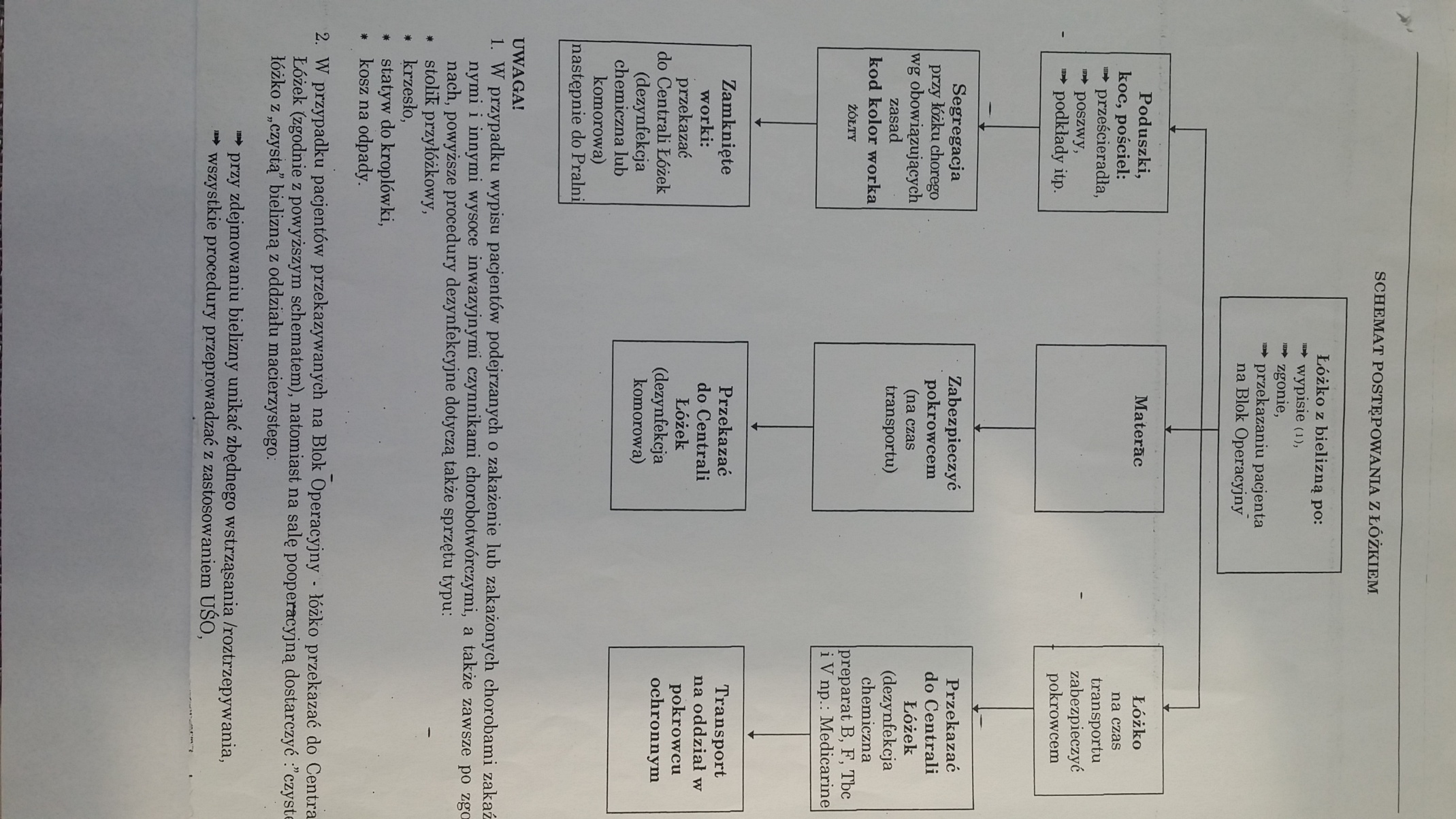 ZAŁ.  50Lampy bakteriobójczeLampy bakteriobójcze należy włączać po wykonaniu czynności  sprzątających w celu utrzymania czystości mikrobiologicznej powietrza w  pomieszczeniach. Czas aktywności bójczej określa producent lamp.Czas osiągnięcia czystości mikrobiologicznej uzyskujemy po czasie naświetlania 30 minut.Należy zadbać o czystość świetlówki poprzez przecieranie spirytusem.Czynność włączania i wyłączania lamp bakteriobójczych odnotować w rejestrze:- data zamontowania lampy bakteriobójczej- czas działania – gwarantowany przez producenta- data, godzina i czas naświetlania pomieszczenia- podpis osoby odpowiedzialnejRejestr  powinien zawierać adnotacje o okresowym sumowaniu zużytego czasu.Uwaga !Przebywanie osób w pomieszczeniach podczas pracy lamp bakteriobójczych  jest  zabronione  !ZAŁ.  51                                                              POSTEPOWANIE ZE SPRZĘTEM SPRZĄTAJĄCYM PO UŻYCIUZasada ogólna – personel sprzątający zobowiązany jest do posługiwania się sprzętem:- czystym- zdezynfekowanym- technicznie sprawnymDezynfekujemy środkiem o spektrum: B, F, V, Mycie dezynfekcję sprzętu sprzątającego wykonujemy w oddziale szpitalnym lub bazie Centrum SprzątaniaMycie i dezynfekcje sprzętu sprzątającego wraz z wyposażeniem wykonujemy wg poniższego schematu:- ubieramy odzież ochronną- przygotowujemy środek myjąco – dezynfekcyjny- z zestawów sprzątających usuwamy: zużyte mopy i ścierki, które przeznaczamy do prania						  odpady medyczne i komunalne						pozostałości po środkach myjących i dezynfekcyjnych						środki myjące i dezynfekcyjne w indywidualnych opakowaniach- demontujemy zestawy sprzątające- przystępujemy do dokładnego mycia i dezynfekcji wszystkich powierzchni wraz z osprzętem -sprawdzamy jakość umytego sprzętu ( miejsca niedoczyszczone domywamy )- umyty zestaw kompletujemy i przecieramy w celu uniknięcia zacieków- zestawy przechowujemy na suchoUWAGA!   Sprzęt z izolatek skażony czynnikiem zakaźnym poddać dezynfekcji komorowej lub wykonać dezynfekcje chemiczną ( w zależności od rodzaju skażenia )Sprzęt mechaniczny  wraz z osprzętem – myjemy jak wyżej, po odłączeniu od źródeł zasilania zwracając uwagę na niezalewanie płynem napędów i przełączników.Czysty sprzęt przechowujemy na sucho.Zał. 53Sposób postępowania w przypadku zanieczyszczenia powierzchni w wyniku rozlania leku cytostatycznego.Otworzyć zestaw awaryjny.Skład zestawu: fartuch fizelinowy, fartuch foliowy, maseczka ochronna, czepek ochronny, rękawice ochronne – 2 pary, worek żółty z napisem: „Odpad cytostatyczny do spalenia”, gaza ( 2 op.)Ubierz środki ochrony osobistejczepek,  maskę,fartuch fizelinowy,fartuch foliowyochraniacze na obuwierękawice  - 2 paryWyjmij żółty worekPotłuczone szkło lub inne ostre odpady zebrać z zachowaniem szczególnej ostrożności i wyrzucić do worka żółtego z opisem „Odpad cytostatyczny do spalenia”Rozlany płyn zebrać za pomocą gazy lub ligniny lub mopa przeznaczonego do kasacji.Skażoną gazę lub inny materiał chłonny, którego użyłeś włóż  do żółtego worka przeznaczonego do spalenia z opisem „ Odpad cytostatyczny do spalenia”.Inną gazą ( mopem ) nasączoną wodą z detergentem dokładnie, kilkakrotnie umyj powierzchnie skażone i wyrzuć do worka żółtego.Zdejmij każdy element odzieży ochronnej i wyrzuć do worka żółtego.Worek na odpady szczelnie zamknij  i przekaż niezwłocznie do spalenia. Dokładnie umyj zdezynfekuj ręce.16.02.2016r.Zał. 54Plan higieny Działu Żywienia.         Plan higieny Działu Żywienia obejmuje:Higiena pomieszczeń wraz z wyposażeniemPlan higieny Działu ŻywieniaDobór środków myjących i dezynfekcyjnychPostępowanie ze sprzętem sprzątającym po użyciuZabezpieczenie Działu Żywienia przed szkodnikamiDezynsekcja i deratyzacjaHigiena  personeluHigiena pomieszczeńProces utrzymania czystości w pomieszczeniach musi być zaplanowany i przeprowadzany z ustaleniem sposobu i kolejności dekontaminacji pomieszczeń wraz z ich  wyposażeniem. Ustalone muszą być metody mycia, środki myjące i dezynfekcyjne, sprzęt 0raz częstotliwość i godziny sprzątania. Używane środki do sprzątania w Dziale Żywienia powinny posiadać dopuszczenie do kontaktu z żywnością .Uwaga!  Pamiętać należy, aby po procesie mycia i dezynfekcji wszystkie powierzchnie z bezpośredniego kontaktu z żywnością ( blaty robocze, wnętrza sprzętu mechanicznego ) dokładnie spłukać.Dobrą praktyką jest wyznaczenie osób odpowiedzialnych za stan czystości pomieszczeń produkcyjnych i magazynowych, które będą również dokonywać wpisów czynności sprzątających w rejestrach. W zakresie codziennych czynności sprzątających jest również dbanie o czystość opakowań zbiorczych i indywidualnych przy odbiorze towarów przed umieszczeniem ich w magazynie. Codzienną praktyką z zakresu utrzymania czystości w pomieszczeniach magazynowych jest usuwanie piasku, suchych liści, nadpsutych produktów, stłuczek szklanych, stałych resztek po pieczywie, produktach mącznych i pustych opakowań. Ważnym elementem higieny jest segregacja odpadów w miejscu powstawania zgodnie ze Standardem gospodarki odpadami stałymi     QS – 001/PKZ/H z podziałem na:- odpady biodegradowalne- papier- plastik- szkło- odpady metalowe- odpady komunalneW Dziale Żywienia wyróżniamy sprzątanie: codzienne – na koniec dniasprzątanie międzyprodukcyjnesprzątanie okresowead1)     sprzątaniem tym obejmujemy wszystkie pomieszczenia produkcyjne, magazynowe, socjalne i biurowe oraz stołówkę. W zakres  sprzątania  wchodzą:  usuniecie odpadów oraz mycie -  umywalek, armatury, regałów, blatów roboczych, szafek, , stołów, parapetów, mikrofalówki, bemarów  i  innego wyposażenia, ścian, kratek ściekowych oczyszczając z wszelkich odpadów stałych i przeprowadzając dezynfekcję. Sprzątanie kończymy myciem podłogi.Uwaga!  Pojemniki na odpady myjemy i dezynfekujemy po każdym opróżnieniu.ad2)     na bieżąco myjemy używane w czasie produkcji blaty robocze, drobny sprzęt kuchenny typu noże, chochle, trzepaczki, tasaki,              wagi, stolnice i deski, wiadra, miski oraz sprzęt mechaniczny służący do rozdrabniania, mieszania, ubijania, gotowania ( kotły              warzelne, patelnie elektryczne i inne) oraz po dystrybucji posiłków pojemniki, bemary, stoły i naczynia. Uwaga!  Umyty sprzęt przechowujemy w stanie suchym, w szafach lub na regałach.               				W czasie sprzątania między produkcyjnego, dla bezpieczeństwa osuszamy na bieżąco podłogę ad3)     sprzątanie okresowe pomieszczeń:  okna -  3 razy w roku i według potrzebdrzwi i futryny – 1 raz w tygodniu i według potrzebokapy wyciągów – 1 raz na kwartałszorowanie podestów magazynowych po opróżnieniu magazynu i przed przyjęciem towaru kratki wentylacyjne – 1 raz na kwartałkaloryfery – 2 razy w rokulamy, punkty oświetleniowe – 2 razy w rokuświetliki – 1 razy w rokupomieszczenie do przechowywania odpadów pokonsumpcyjnych sprzątamy na koniec dnia i po każdym opróżnieniu odpadów                         sprzątanie okresowe sprzętu:szafy chłodnicze, lodówki, odmrażanie i mycie – na bieżąco i  zgodnie z zaleceniami producenta i według potrzeb, nie rzadziej jak 1 raz na pół rokukomory chłodnicze - zgodnie z zaleceniami producenta i według potrzeb, nie rzadziej jak 1 raz na pół rokuSzczegółowe postępowanie ze sprzętem znajduje się w opracowanych instrukcjach nr 2, 3, 4, 11, 11A, 12, 13, 24Plan higieny Działu ŻywieniaW skład Działu Żywienia wchodzą pomieszczenia:EkspedycjaKuchnia zimnaBoks dietetycznyKuchnia właściwaBoks mącznyPomieszczenie obróbki mięsaBoks – zmywalnia sprzętu kuchennegoPomieszczenie do rozdrabniania warzywPomieszczenie – obieralnia warzyw wraz ze stanowiskiem do naświetlania jajPomieszczenie obróbki wstępnej rybZespół chłodni: warzyw,  jaj, nabiału, wędlin i pomieszczenie do przechowywania mrożonekMagazyn ziemniakówMagazyn pieczywaPomieszczenia administracyjnePomieszczenia socjalne dla personelu – wc i pryszniceSzatnie Hole i korytarzeStołówka pracownicza- ekspedycja- zmywalnia- sala konsumpcyjnaEkspedycja Czynności codzienne.Po każdym wydaniu posiłku myjemy ladę podawczą oraz zanieczyszczoną podłogę Na koniec dnia usuwamy:-  odpady- myjemy umywalkę wraz z armaturą i ścianą wokół-  dozowniki na płyny i podajnik na ręczniki- parapety- włączniki- klamki i okolice klamek- oczyszczamy kratkę ściekową z zanieczyszczeń stałych i dezynfekujemy- myjemy podłogęCzynności okresowe.Glazura ścienna – 1x na 2 miesiącePojemnik na odpady – 1 x w tygodniuDrzwi wraz z ościeżnicą – 1 x w tygodniuKratka wentylacyjna – 1 x na 4 miesiąceOkna – 1 x na 6 miesięcyPunkty oświetleniowe – 2 x do rokuKaloryfery 1 x na 4 miesiąceKuchnia zimnaCzynności codzienne.Po każdym wydaniu posiłku myjemy: krajalnice do sera i wędlin oraz inny drobny sprzęt,  ladę podawczą, ławę i stoły metalowe, oraz podłogę Na koniec dnia usuwamy:-  odpady- myjemy umywalkę wraz z armaturą i ścianą wokół-  dozowniki na płyny i podajnik na ręczniki- dbamy o bieżącą czystość szaf chłodniczych wewnątrz i zewnątrz- parapety- włączniki- klamki i okolice klamek- oczyszczamy kratkę ściekową z zanieczyszczeń stałych i dezynfekujemy- myjemy podłogęCzynności okresowe.Glazura ścienna – 1x na 2 miesiącePojemnik na odpady – 1 x w tygodniuDrzwi wraz z ościeżnicą – 1 x w tygodniuKratka wentylacyjna – 1 x na 4 miesiąceOkna – 1 x na 6 miesięcyPunkty oświetleniowe – 2 x do rokuSzafa chłodnicza – rozmrażamy i myjemy zgodnie z zaleceniem producenta i według potrzebKaloryfery - 1 x na 4 miesiąceBoks dietetycznyCzynności codzienne.Po każdym przygotowaniu  posiłku myjemy: drobny sprzęt, blaty robocze, kuchenki gazowe, taboret gazowy Na koniec dnia usuwamy:-  odpady- dbamy o czystość lodówki do prób żywnościowych- parapety- włączniki- oczyszczamy kratkę ściekową z zanieczyszczeń stałych i dezynfekujemy- myjemy podłogęCzynności okresowe.Glazura ścienna – 1x na 2 miesiącePojemnik na odpady – 1 x w tygodniuKratka wentylacyjna – 1 x na 4 miesiąceOkna – 1 x na 6 miesięcyPunkty oświetleniowe – 2 x do rokuWyciąg – 1 x na 2 miesiącelodówka – rozmrażamy i myjemy zgodnie z zaleceniem producenta i według potrzeb. Kaloryfery 1 x na 4 miesiąceKuchnia właściwaCzynności codzienne.Dbamy o czystość międzyprodukcyjną stołów roboczych, drobnego sprzętu, kotłów warzelnych, patelni elektrycznych, taboretu gazowegoNa koniec dnia usuwamy:-  odpady- myjemy wyposażenie- myjemy umywalkę wraz z armaturą i ścianą wokół-  dozowniki na płyny i podajnik na ręczniki-  włączniki-  klamki i okolice klamek- oczyszczamy kratkę ściekową z zanieczyszczeń stałych i dezynfekujemy- myjemy podłogęCzynności okresowe.Glazura ścienna – 1 x w  tygodniuPojemnik na odpady – 1 x w tygodniuDrzwi wraz z ościeżnicą – 1 x w tygodniuKratka wentylacyjna i wyciąg mechaniczny – 1 x na 4 miesiąceOkna – 1 x na 6 miesięcyPunkty oświetleniowe – 2 x do rokuŚwietliki – 1 x w rokuKaloryfery 1 x na 4 miesiąceBoks mączny Czynności codzienne.Po każdej produkcji myjemy użyty sprzęt i blaty roboczeNa koniec dnia usuwamy:-  odpady- myjemy wyposażenie- myjemy zlew wraz z armaturą i ścianą wokół- regały- parapety- włączniki- wnękę wejściową- oczyszczamy kratkę ściekową z zanieczyszczeń stałych i dezynfekujemy- myjemy podłogęCzynności okresowe.Glazura ścienna – 1x na 2 miesiąceKratka wentylacyjna – 1 x na 4 miesiąceOkna – 1 x na 6 miesięcyPunkty oświetleniowe – 2 x do rokuKaloryfery 1 x na 4 miesiącePomieszczenie obróbki mięsaCzynności codzienne.Po każdej produkcji myjemy: drobny sprzęt, wagę uchylną i dziesiętną, wilk do mięsa, maszynę wieloczynnościową, taboret na śrubie, blaty robocze, Na koniec dnia usuwamy:-  odpady- myjemy wyposażenie- myjemy umywalkę wraz z armaturą i ścianą wokół-  dozowniki na płyny i podajnik na ręczniki- zlew jednokomorowy wraz z armatura i glazurą wokół- wnękę wejściową- parapety- włączniki- oczyszczamy kratkę ściekową z zanieczyszczeń stałych i dezynfekujemy- myjemy podłogęCzynności okresowe.Glazura ścienna – 1 x w miesiącuPojemnik na odpady – 1 x w tygodniuKratka wentylacyjna – 1 x na 4 miesiąceOkna – 1 x na 6 miesięcyPunkty oświetleniowe – 2 x do rokuKaloryfery 1 x na 4 miesiąceBoks – zmywalnia sprzętu kuchennegoCzynności codzienne.Na bieżąco dbamy o czystość wszystkich powierzchni i wyposażenia Na koniec dnia usuwamy:-  odpady- myjemy zlewy wraz z armaturą i ścianą wokół- dozownik na płyn dezynfekcyjny- parapety- włączniki- oczyszczamy kratkę ściekową z zanieczyszczeń stałych i dezynfekujemy- myjemy podłogęCzynności okresowe.Glazura ścienna – 1 x w miesiącuPojemnik na odpady – 1 x w tygodniuKratka wentylacyjna – 1 x na 4 miesiąceOkna – 1 x na 6 miesięcyPunkty oświetleniowe – 2 x do rokuKaloryfery 1 x na 4 miesiąceKinkiety stanowiskowe – 1 x w tygodniuPomieszczenie do rozdrabniania warzyw.Czynności codzienne:Po każdej produkcji myjemy użyty drobny sprzęt i maszynę wieloczynnościową z przystawkami oraz blat roboczy stołu metalowego Na koniec dnia myjemy:- myjemy wyposażenie- umywalkę wraz z armaturą i ścianą wokół- zlew wraz z armatura i glazurą wokół- dozowniki na płyny i podajnik na ręczniki- parapety- włączniki- oczyszczamy kratkę ściekową z zanieczyszczeń stałych i dezynfekujemy- myjemy podłogęCzynności okresowe.Glazura ścienna – 1x na 2 miesiąceKratka wentylacyjna – 1 x na 4 miesiąceOkna – 1 x na 6 miesięcyPunkty oświetleniowe – 2 x do rokuKaloryfery 1 x na 4 miesiącePomieszczenie – obieralnia warzyw wraz ze stanowiskiem do naświetlania jajSprzątamy po każdej obróbce warzyw i owoców.Usuwamy odpady poprodukcyjne Myjemy stoły roboczeMyjemy umywalkę wraz z armaturą i glazurą wokółMyjemy zlewy wraz z armaturą i glazurą wokółMyjemy wannę do płukaniaMyjemy płuczko obieraczkę do warzywMyjemy klamki i okolice klamekParapety WłącznikiUrządzenie do naświetlania jajMyjemy podłogęCzynności okresowe.Glazura ścienna – 1 x na  tydzieńPojemnik na odpady – 1 x w tygodniuDrzwi wraz z ościeżnicą – 1 x w tygodniuKratka wentylacyjna – 1 x na 4 miesiąceOkna – 1 x na 6 miesięcyPunkty oświetleniowe – 2 x do rokuKaloryfery 1 x na 4 miesiące  Pomieszczenie obróbki wstępnej ryb.Czynności codzienne.Sprzątamy po każdej obróbce ryb- usuwamy odpady- myjemy blaty robocze i wyposażenie- myjemy umywalkę wraz z armaturą i ścianą wokół-  dozowniki na płyny i podajnik na ręczniki- myjemy zlewozmywak wraz z armaturą i glazurą wokół- stoły robocze- włączniki- klamki i okolice klamek- oczyszczamy kratkę ściekową z zanieczyszczeń stałych i dezynfekujemy- myjemy podłogęCzynności okresowe.Glazura ścienna – 1 x na 1 miesiącDrzwi wraz z ościeżnicą – 1 x w tygodniuKratka wentylacyjna – 1 x na 4 miesiącePunkty oświetleniowe – 2 x do rokuKaloryfery 1 x na 4 miesiące  Zespół chłodniCzynności codzienne.Po wydaniu towaru i na bieżąco dbamy o czystość ścian,  podestów i podłogi , regałów, wag oraz drzwi i klamekCzynności okresowe.	chłodnie – rozmrażamy i myjemy zgodnie z zaleceniem producenta i według potrzeb   Magazyn ziemniakówCzynności codzienne.Dbamy o bieżącą czystość usuwając piasek usuwamy:-  nadpsute ziemniaki -  nadmierną ilość piasku i  inne zanieczyszczeniaCzynności okresowe.Wykonywane po opróżnieniu magazynu:myjemy podestymyjemy ścianyoczyszczamy kratkę ściekową z zanieczyszczeń stałych i dezynfekujemymyjemy podłogęmyjemy glazuręDrzwi wraz z ościeżnicą Kratkę wentylacyjną – 2 x do rokuPunkty oświetleniowe – 2 x do roku  Magazyn pieczywaCzynności codzienne.Dbamy o bieżącą czystość oczyszczając podesty z mąki i okruchówMyjemy podłogęCzynności okresowe.	Myjemy podesty – 1 x na tydzieńMyjemy ściany, glazurę – 1 x w tygodniuMyjemy ościeżnice i drzwi – 1 x w tygodniuoczyszczamy kratkę ściekową z zanieczyszczeń stałych i dezynfekujemyKratkę wentylacyjną – 2 x do rokuPunkty oświetleniowe – 2 x do rokuPomieszczenia administracyjne  Pomieszczenia socjalne   Szatnie  Hole i korytarzePomieszczenia 14,15, 16, 17 -  sprzątane są codziennie i okresowo zgodnie z planem higieny przez pracowników Działu HigienyStołówka pracownicza.                                                               - ekspedycja:Czynności codzienne.Po wydaniu posiłków myjemy ladę podawczą  Usuwamy odpady i myjemy pojemnikiMyjemy lodówkę wewnątrz i na zewnątrzMyjemy bemar do podgrzewania posiłków ( wypuszczamy wodę, przemywamy wszystkie powierzchnie w celu usunięcia nalotu z kamienia kotłowego )Myjemy pozostałe wyposażenie – stoły, krzesła i inneMyjemy szafę przelotową z zewnątrz i wewnątrz myjemy umywalkę wraz z armaturą i ścianą wokółdozowniki na płyny i podajnik na ręcznikiparapetywłącznikiklamki i okolice klamekoczyszczamy kratkę ściekową z zanieczyszczeń stałych i dezynfekujemymyjemy podłogęCzynności okresowe.Glazura ścienna – 1x na 2 miesiąceDrzwi wraz z ościeżnicą – 1 x w tygodniuKratka wentylacyjna – 1 x na 4 miesiąceOkna – 1 x na 6 miesięcyPunkty oświetleniowe – 2 x do rokuKaloryfery 1 x na 4 miesiąc   -  zmywalnia:Czynności codzienne.Na bieżąco odbieramy brudne naczynia i dbamy o czystość okienka podawczego.Usuwamy odpady i myjemy pojemnikiPo umyciu naczyń myjemy – okienko podawcze, stół roboczy, szafę przelotową z zewnątrz myjemy zlewozmywak wraz z armaturą i ścianą wokółoczyszczamy kratkę ściekową z zanieczyszczeń stałych i dezynfekujemymyjemy drzwi z okienkiem podawczymmyjemy podłogęCzynności okresowe.Glazura ścienna – 1x na 2 miesiąceKratka wentylacyjna – 1 x na 4 miesiącePunkty oświetleniowe – 2 x do roku                                 - sala konsumpcyjnaNa bieżąco dbamy o czystość stołów, obrusów i krzeseł.Po spożyciu posiłków przez konsumentów Usuwamy odpadyWymieniamy brudne obrusyMyjemy stoły i krzesłamyjemy umywalkę wraz z armaturą i ścianą wokółdozownik na płyn i podajnik na ręcznikiparapetywłącznikiklamki i okolice klamek, szyby oczyszczamy kratkę ściekową z zanieczyszczeń stałych i dezynfekujemymyjemy podłogęCzynności okresowe.Glazura ścienna – 1 x na 2 miesiąceKratki wentylacyjne – 1 x na 4 miesiącePunkty oświetleniowe – 2 x do rokuOkna – 1 x na 6 miesięcyDrzwi wraz z ościeżnicą – 1 x w tygodniuKaloryfery 1 x na 4 miesiąceKwiaty doniczkowe i doniczki – 1 x w tygodniuHigieną niżej wymienionych  obszarów zajmuje  się zgodnie z Planem Higieny Dział Higieny:Magazyn odpadów pokonsumpcyjnychWinda żywnościowaKuchnie oddziałoweZaplecze socjalne z szatnią Pomieszczenia administracyjne Korytarze i holeDobór środków myjących i dezynfekcyjnych.System doboru środków myjących powinien być prosty i ukierunkowany na obszary do stosowania oraz umożliwiający system dozowania ręcznego i automatycznego.Dobór chemii powinien uwzględniać specyfikę Działu Żywienia tzn. środki powinny posiadać silne właściwości powierzchniowo czynne, dobrze rozpuszczać zabrudzenia tłuszczowe oraz usuwać osady z kamienia.Środki myjące do mycia sprzętu, wyposażenia i stanowisk pracyŚródki przeznaczone do silnych zabrudzeń, nagromadzonych resztek, zwęglonego tłuszczu ( np. powierzchnie pieców, grilli, patelni i kotłów )Skoncentrowany produkt przeznaczony do mycia naczyń kuchennychŚrodki przeznaczone do okresowego usuwania kamienia z urządzeń ( bemary, zlewy, wanny, umywalki)Środki do mycia ścian i podłóg charakteryzujące się dużym skoncentrowaniem związków powierzchniowo czynnych oraz wykazujące się silnymi właściwościami emulgującymi tłuszczMleczka i pastyŚrodki do maszynowego mycia i płukania naczyń nie niszczące aluminiumŚrodki dezynfekcyjneŚrodki do dezynfekcji czystych powierzchni, nie wymagające spłukiwania, na bazie alkoholiŚrodki do dezynfekcji np. kratek ściekowych, sanitariatów i boksów prysznicowych na bazie chloruPostępowanie ze sprzętem sprzątającym po użyciu.Zasada ogólna – personel zobowiązany jest do posługiwania się sprzętem:CzystymZdezynfekowanymTechnicznie sprawnymMycie i dezynfekcję sprzętu sprzątającego wykonujemy na miejscu lub przekazujemy do Centrum SprzątaniaMycie i dezynfekcję sprzętu wraz z wyposażeniem wykonujemy wg poniższego schematu:Ubieramy odzież ochronnąPrzegotowujemy lub pobieramy z Centrum Sprzątania  gotowy roztwór środka myjąco dezynfekcyjnegoZ zestawów sprzątających usuwamy zużyte mopy i ścierki i przekazujemy do Centrum Sprzątania, usuwamy odpadyDemontujemy zestawy sprzątającePrzystępujemy do mycia i dezynfekcji wszystkich powierzchni sprzętu wraz z osprzętem Dokonujemy oceny mycia ( miejsca niedoczyszczone domywamy )Umyty zestaw kompletujemy i przecieramy likwidując zaciekiZestawy przechowujemy na sucho                                        Zestawy sprzątające dezynfekujemy środkiem o spektrum: B, F, VZabezpieczenie Działu Żywienia  przed szkodnikami.1.   Obiekt  zabezpieczony jest przed dostępem szkodników- progi w drzwiach wejściowych        oraz otwory okienne są szczelne, okna oraz otwory wentylacyjne są zabezpieczone         siatkami przed owadami i gryzoniami.2.   Otwory kanalizacyjne są zabezpieczone przed gryzoniami.3.  Studzienki kanalizacyjne – kratkami ściekowymi. 4.  Muszle WC - deskami sedesowymi.5.  Personel w ramach kontroli wewnętrznej prowadzi okresowy monitoring obecności       szkodników i gryzoni w ramach kontroli wewnętrznej.6.  Z prowadzonych działań sporządzane są zapisy.7.  Pracownicy zobowiązani są do codziennego zgłaszania wszelkich uwag dotyczących      spostrzeżeń śladów występowania szkodników.8.   W razie potrzeby prowadzone są zabiegi dezynsekcyjne i deratyzacyjne przez        pracowników Działu HigienyDezynsekcja w Dziale ŻywieniaZakres i metody przeprowadzanych dezynsekcji  w uzgodnieniu z kierownikiem Działu Żywienia ustala kierownik Działu HigienyPrzyjętą zasadą jest – zabiegi dezynsekcyjne przeprowadza się na koniec dnia po wydaniu ostatniego posiłkuPrzed każdą akcją dezynsekcyjną należy zabezpieczyć, okryć:- drobny sprzęt kuchenny- pozamykać kotły i patelnie- sprzęt mechaniczny- umieścić w pojemnikach hermetycznych, szafach i urządzeniach chłodniczych produkty żywnościowe- usunąć odpady- zabezpieczyć naczynia stołowe i sztućce- zlikwidować przeciągiZgodnie z ustaleniami pracownik Działu Higieny przystępuje do oprysków   Nie prędzej jak 4 godziny, a najlepiej następnego dnia, personel Działu Żywienia przystępuje do sprzątania- usuwa martwe insekty- usuwa wszystkie osłony- myje drobny sprzęt i naczynia – najlepiej maszynowo- myje powierzchnie całego wyposażenia obficie spłukując- myje kotły, patelnie i ściany z bezpośredniego kontaktu stanowisk roboczych- myje podłogi- podczas sprzątania pomija się miejsca wskazane przez dezynfektora, szczególnie tam,  gdzie pozostawiono tzw. karmiki i żele dla insektów- w zależności od zastosowanego środka sprzątanie wszystkich powierzchni wykonuje się po tygodniu od ostatniego opryskuDeratyzacja w Dziale ŻywieniaZa przeprowadzone akcje deratyzacyjne odpowiada Kierownik Działu ŻywieniaPersonel Działu Żywienia na bieżąco monitoruje ewentualne pojawienie się gryzoniW każdym roku w okresie jesiennym obowiązkowo w wyniku Zarządzenia Prezydenta m. Piły przeprowadzana jest powszechna akcja deratyzacyjnaPrzed każdą akcją deratyzacyjną Dział Higieny dokonuje przeglądu obiektu pod względem hermetyzacji i niwelacji dróg przemieszczania się gryzoni w obiekcieKażda akcja deratyzacyjna omawiana jest z kierownikiem Działu ŻywieniaTrutka w obiekcie Działu Żywienia wykładana jest w specjalistycznych zamkniętych i oznakowanych karmikachW czasie trwania akcji deratyzacyjnej, z uwagi na nietypowe zachowanie się gryzoni, personel Działu Żywienia dodatkowo myje i dezynfekuje powierzchnie robocze i sprzęt przed każdym użyciemPo każdej akcji deratyzacyjnej służby Działu Higieny usuwają z całego obiektu pozostałość trutki i dokonują pod względem martwych gryzoniHigiena osobista i higiena miejsca pracyHigiena osobista i higiena miejsca pracy - przygotowanie potraw związane jest ze stałym kontaktem ludzi z artykułami spożywczymi. Człowiek odgrywa istotną rolę przy rozprzestrzenianiu się drobnoustrojów chorobotwórczych. Celem wdrażania zasad higieny w miejscu pracy jest ograniczanie przenoszenia przez pracownika zanieczyszczeń stanowiących zagrożenia dla bezpieczeństwa wytwarzanej żywności. Pracownik musi zostać zobowiązany do przestrzegania zasadPosiadanie aktualnej książeczki zdrowia wydanej na podstawie badań lekarskich i odpowiednich badań analitycznych (badania na nosicielstwo) lub kartę zdrowia.Aktualizacja okresowych badań lekarskich.Powiadamianie bezpośredniego przełożonego i zgłaszanie się do lekarza w przypadku wystąpienia objawów jakiejkolwiek choroby. Osoby chore lub podejrzane o chorobę zakaźną, chore na biegunkę, uporczywe zapalenie jelit, uporczywe infekcje górnych dróg oddechowych lub ropne schorzenia skóry muszą zdawać sobie sprawę – i musi to być im wyraźnie zakomunikowane – że będą odsunięte od pracy wymagającej kontaktu z żywnością; po przebyciu choroby zakaźnej podjęcie pracy może nastąpić dopiero na podstawie orzeczenia lekarza.Noszenie odzieży ochronnej, w tym ochrony na włosy. Włosy powinny być czyste, a jeżeli są długie to muszą być związane, zabezpieczone nakryciem głowy, w sposób zapewniający pełną higienę.Mycie rąk. Każdorazowo po dotknięciu którejkolwiek z części ciała np. nosa, ust i uszu, ręce muszą być myte w środku myjąco-dezynfekującym. Pracownicy powinni być zobowiązani do stosowania jednorazowych chusteczek higienicznych do wycierania nosa.Możliwość przenoszenia zanieczyszczeń z rąk pracowników musi być bardzo szczegółowo  uświadomiona i konieczne jest, aby temu zapobiegać na wiele różnych sposobów oraz w wielu okolicznościach. Aby możliwość tę eliminować, należy wprowadzić zasady: (1) nie noszenia podczas pracy biżuterii i zegarków, (2) higienicznego utrzymywania paznokci (krótko obcięte, czyste, nielakierowane), (3) wycierania rąk papierowymi ręcznikami, (4) unikania kontaktu rąk z artykułami spożywczymi i stosowania zamiast różnego rodzaju urządzeń; tam, gdzie to możliwe, (5) mycia i dezynfekowania oraz zaklejania plastrem wodoszczelnym skaleczeń rąk, (6) stosowania rękawic jednorazowych, (7) częstego mycia rąk mydłem i szczoteczką pod bieżącą wodą oraz ich dezynfekcji. Ręce muszą być myte w następujących sytuacjach: przed rozpoczęciem pracy, (2) po każdej bytności w toalecie, (3) po każdej przerwie w pracy, (4) przy zmianie stanowiska pracy, (5) po każdej czynności powodującej zanieczyszczenie rąk, takich jak: jedzenie i picie, rozmowa telefoniczna, uścisk dłoni, palenie tytoniu, dotykanie włosów, kichnięcie, podnoszenie przedmiotu z podłogi; a także po: dotknięciu surowego mięsa, ryb, drobiu, jaj, warzyw i sałaty; zawsze przed rozpoczęciem porcjowania lub wydawania posiłków i po zakończeniu pracy.Zapewnia się :Szkolenie pracowników z zakresu higieny żywności i higieny osobistej. Czystą odzież ochronną - w jasnych barwach, nieuszkodzoną, łatwą do prania, wykonaną z włókien syntetycznych – a nie naturalnych; wełna np. może być naturalnym siedliskiem drobnoustrojów. Możliwość przechowywanie w szafkach bhp z uwzględnieniem rozdziału na odzież ochronną oraz osobistą Odzież ochronną - białą lub w jasnych kolorach – dla osób kontrolujących lub zwiedzających zakład. Kierunek wizytowania zakładu – tylko od produktu gotowego do surowców. Zabrania się: Wnoszenia przedmiotów osobistych na działy produkcyjne, w tym łatwo tłukących się i ostrych przedmiotów.Wnoszenia, przechowywania i konsumowania jakiejkolwiek żywności w pomieszczeniach produkcyjnych.Jedzenia, picia i żucia gumy i palenia tytoniu,Noszenia biżuterii, używania perfum o mocnym zapachu oraz doklejanych  paznokci.Używania do odzieży ochronnej szpilek, agrafek itp.Odkładania przypadkowych przedmiotów na powierzchniach mających kontakt z żywnościąWymaga sięZmiany odzieży ochronnej na czystą i dokładnego umycia się osób zatrudnionych przy obróbce surowców lub półprzetworów, jeżeli te osoby kierowane są do pracy przy wyrobie końcowym. Zdejmowania odzieży, obuwia roboczego oraz środków ochrony indywidualnej przed wejściem do toalety oraz wyjściem poza teren zakładu.Utrzymywania w czystości i porządku stanowisk pracy.ZAŁ.55                     INSTRUKCJA    DEZYNFEKCJI  WANNY  Z  HYDROMASAŻEM  W  DZIALE  FIZJOTERAPIIPo każdym pacjencie:Za dezynfekcję wanny odpowiedzialna jest osoba wykonująca hydromasaż.Osoba przeprowadzająca dezynfekcję używa środków ochrony osobistej. Przed przystąpieniem do dezynfekcji wannę należy oczyścić z zabrudzeń fizycznych.Pobrać gotowy 1% roztwór środka dezynfekcyjnego Septacid ( 1 litr wody + 10 ml środka)  z Centrum Sprzątania. Oczyszczoną wannę przetrzeć ściereczką obficie nasączoną roztworem środka dezynfekcyjnego. Po upływie 15 minut płukać wannę bieżącą wodą przez około 3 minut.Okresowo:1 raz w tygodniu przeprowadzić proces usuwania kamienia z  wanny zabiegowej oraz przewodów.Do wanny wlać 50 litrów wody o temperaturze pokojowej i dodać 100g kwasku cytrynowego.Uruchomić obieg masażu wirowego przez okres 10 minut.Po upływie 10 minut płukać wannę bieżącą wodą przez około 3 minut.Do spłukanej wanny wlać ponownie 50 litrów wody o temperaturze pokojowej; włączyć przepływ na 15 minut celem dokładnego wypłukania systemu rur.ZAŁ. 56                                                                           MYCIE I DEZYNFEKCJA  POMIESZCZEŃ  SPALARNIMagazyn składowania odpadów.	     Po opróżnieniu pomieszczenia z odpadów mycie i dezynfekcję  wykonuje personel Działu Higieny !Czynności okresowe:     wykonują pracownicy Działu Higieny                                               -  umyć okno  - 2 x w roku                                              -  umyć kratki wentylacyjne – 2 x w roku  					-  punkty oświetleniowe – 1 x w roku-  całe ściany i sufity – 1 x w miesiącuCzęść socjalna i zaplecze higieniczno – sanitarne. 1 x w tygodniu pracownicy Działu Higieny myją:ściany i armaturę, brodzik, umywalkę , dozownikidrzwi i ściany w pomieszczeniu socjalnympodłogę               Czynności okresowe:      wykonują pracownicy Działu Higieny                                                                     - kratki wentylacyjne – 2 x w roku-  punkty oświetleniowe – 1 x w roku-  okna – 2 x w roku-  dozowniki na płyny – każdorazowo przed napełnieniem ZAŁ. 57                                             MYCIE I DEZYNFEKCJA  POMIESZCZEŃ  WARSZTATU  TECHNICZNEGO W skład pomieszczeń warsztatowych wchodzą:StolarniaTapicernia Warsztat mechaniczny – 2 pomieszczenia                                       Uwaga !   O bieżącą czystość i porządek w/ wymienionych pomieszczeń dbają pracownicy warsztatów.                                                        W pozostałych pomieszczeniach za codzienny i bieżący stan sanitarny odpowiedzialni są pracownicy warsztatów.Pozostałe pomieszczenia:      Administracyjne – 2 pomieszczeniaZaplecze higieniczno - sanitarne Jadalnia Szatnia Pracownicy Działu Higieny sprzątają w/ wymienione pomieszczenia 1 x w tygodniu w zakresie:Mycie wyposażenia pomieszczeńMycie parapetów, ościeżnic i drzwiMycie umywalek, sedesów i armatury sanitarnej Mycie kabiny prysznicowejMycie dozowników na mydłoMycie ścian i podłóg Sprzątanie okresowe obejmuje:Mycie okien - 2 x do rokuMycie kratek wentylacyjnych – 2 x do rokuMycie punktów oświetleniowych – 2 x do roku Mycie i konserwacja akrylami – 1 x na 8 miesięcy                 Uwaga !     Do mycia i dezynfekcji pomieszczeń sanitarnych stosować środki dezynfekcyjne. ZAŁ. 58                                   OBSŁUGA MYJKI WYSOKOCIŚNIENIOWEJ NA ZIMNĄ WODĘ K1050 PWymogi ogólne gwarantujące prawidłową i bezpieczną pracę urządzenia ciśnieniowego.Urządzenie należy ustawić stabilnie na czterech poduszkach gumowych w celu uniknięcia drgań. Nie ustawiać urządzenia na mokrej, wilgotnej powierzchni !Nie kierować strumienia wodyna urządzeniena źródła prądu na osobyPrzed uruchomieniem urządzenia należy sprawdzić jego stan techniczny:kabla zasilającegowęża ciśnieniowegogniazda zasilającegoZabrania się podczas pracy myjki ciągnąć za wąż ciśnieniowy!Pamiętać należy!- podczas pracy w lancy powstaje wyraźny odrzut, dlatego lancę trzymamy stabilnie i „pewną ręką”                    7.  Osoby obsługujące myjnię stosują środki ochrony:		- fartuch ochronny lub kombinezon wodoodporny,		- okulary lub przyłbica		- obuwie gumoweII.  Przed uruchomieniem myjki kolejno wykonujemy:      1.  Rozwijamy wąż ciśnieniowy i szczelnie mocujemy do wyjścia pompy      2.  Drugą końcówkę węża nakładamy na pistolet z bezpiecznikiem wyłączenia      3.  Lance wkładamy do złącza wtykowego pistoletu, cofając tuleję zabezpieczającą przy pistolecie      Uwaga !                                        Przed włożeniem lancy, sprawdź złącze wtykowe i sito pod kątem zanieczyszczeń.                   4.  Odkręć wodę i włącz zasilanie      5.  Urządzenie włączamy przy otwartym pistolecie z bezpiecznym rozłączeniem.III.  Wyłączenie urządzenia po wykonanej pracy.Zamknąć doprowadzenie wody.Otworzyć na krótko pistolet z bezpiecznym rozłączeniem w celu redukcji ciśnienia.Zablokować pistolet z bezpiecznym rozłączeniem.Odkręcić wąż do wody i pistolet z bezpiecznym rozłączeniem.Opróżnić pompę wysokociśnieniową: – przytrzymać wąż wysokociśnieniowy i włączyć silnik, dopóki z wylotu nie przestanie wypływać strumień wody.Wyciągnąć wtyczkę z gniazda zasilającego.Oczyścić kabel, wąż zasilający oraz filtr do wody.Urządzenie przechowujemy na sucho chroniąc przed mrozem.ZAŁ. 59                                                    PLAN HIGIENY ZAKŁADU HISTOPATOLOGIICzęstotliwość czynności sprzątających została ustalona rutynowo ,ale należy wykonać również -   według potrzeb !Powierzchnie podłóg wymagające konserwacji wykonać należy co 8 miesięcy!PRZEDSIONEK         Czynności codzienne:- umyć klamki i okolice klamek- umyć podłogę	         Czynności okresowe:               – umyć drzwi wraz z ościeżnicą – 1 x w tygodniu               - umyć lampy – 2 x w roku	  -  umyć inne miejsca widocznie zabrudzone np. ściany – według potrzebMAGAZYN ŚRODKÓW DEZYNFEKCYJNYCHSprzątanie może odbywać się wyłącznie pod nadzorem osoby odpowiedzialnej za preparaty chemiczne.Czynności codzienne:	- umyć podłogę	- umyć klamki i okolice klamek	- umyć zewnętrzne powierzchnie szaf Czynności okresowe:                   - umyć wnętrze szaf i regały – 1 x na 2 tygodnie                - umyć okno – 2 x w roku- umyć kratkę wentylacyjną – 2 x w rokuPracownia Histopatologii – nr 21Czynności codzienne:- opróżnić kosze na odpady- umyć kosze- umyć dozowniki na mydło i środek dezynfekcyjny- umyć umywalkę wraz z armaturą glazurę wokół- umyć szafki wiszące- umyć stanowiska pracy – wykonuje fachowy personel pracowni- umyć digestorium ( powierzchnie zewnętrzne – personel sprzątający, wnętrze – fachowy personel pracowni)  - umyć wyciąg stanowiskowy- umyć parapety- umyć klamki i okolice klamek- umyć inne zanieczyszczone miejsca - umyć podłogę- uzupełnić wydezynfekowanie dozowniki na płyny - uzupełnić ręczniki jednorazoweCzynności okresowe:- umyć drzwi i ościeżnice – 1 x w tygodniu- umyć kaloryfery – 3 x w roku- umyć punkty oświetleniowe – 2 x w roku- umyć okna – 3 x w roku- umyć kratki wentylacyjne – 2 x w rokuPracownia Histopatologii – nr 20Czynności codzienne:- opróżnić kosze na odpady- umyć kosze- umyć dozowniki na mydło i środek dezynfekcyjny- umyć umywalkę wraz z armaturą glazurę wokół- umyć zlewozmywak- umyć szafki wiszące- umyć stanowiska pracy – wykonuje fachowy personel pracowni- umyć digestorium ( powierzchnie zewnętrzne – personel sprzątający, wnętrze – fachowy personel pracowni)  - umyć wyciąg stanowiskowy- umyć parapety- umyć klamki i okolice klamek- umyć inne zanieczyszczone miejsca - umyć podłogę- uzupełnić wydezynfekowanie dozowniki na płyny - uzupełnić ręczniki jednorazoweCzynności okresowe:- umyć drzwi i ościeżnice – 1 x w tygodniu- umyć kaloryfery – 3 x w roku- umyć punkty oświetleniowe – 2 x w roku- umyć okna – 3 x w roku- umyć kratki wentylacyjne – 2 x w rokuPomieszczenie procesorów – nr 28Czynności codzienne:- opróżnić kosze na odpady- umyć kosze- umyć dozowniki na mydło i środek dezynfekcyjny- umyć umywalkę wraz z armaturą glazurę wokół- umyć szafki wiszące- umyć stanowiska pracy – wykonuje fachowy personel pracowni- umyć digestorium ( powierzchnie zewnętrzne – personel sprzątający, wnętrze – fachowy personel pracowni)  - umyć wyciąg stanowiskowy- umyć parapety- umyć klamki i okolice klamek- umyć inne zanieczyszczone miejsca - umyć podłogę- uzupełnić wydezynfekowanie dozowniki na płyny - uzupełnić ręczniki jednorazoweCzynności okresowe:- umyć drzwi i ościeżnice – 1 x w tygodniu- umyć kaloryfery – 3 x w roku- umyć punkty oświetleniowe – 2 x w roku- umyć okna – 3 x w roku- umyć kratki wentylacyjne – 2 x w rokuPokój formalinowy – nr 26Czynności codzienne:- opróżnić kosze na odpady- umyć kosze- umyć dozowniki na mydło i środek dezynfekcyjny- umyć regały- umyć klamki i okolice klamek- umyć inne zanieczyszczone miejsca - umyć podłogęCzynności okresowe:- umyć drzwi i ościeżnice – 1 x w tygodniu- umyć kaloryfery – 3 x w roku- umyć punkty oświetleniowe – 2 x w roku- umyć okna – 3 x w roku- umyć parapety – 3 x w rokuKorytarz  – nr 18Czynności codzienne:- umyć szafy z zewnątrz- umyć wnętrze szaf – wykonuje fachowy personel działu Patomorfologii- umyć klamki i okolice klamek- umyć podłogęCzynności okresowe:- umyć drzwi i ościeżnice – 1 x w tygodniu- umyć punkty oświetleniowe – 2 x w roku- umyć ściany – 1 x w miesiącu- umyć regał na dokumentację – 1 x na 2 miesiące i wg potrzebPomieszczenia zaplecza sanitarnego  – nr 17Przedsionek Czynności codzienne:- umyć klamki i okolice klamek- umyć podłogęCzynności okresowe:- umyć drzwi i ościeżnice – 1 x w tygodniu- umyć punkty oświetleniowe – 2 x w roku- umyć ściany – 1 x w miesiącu- umyć kaloryfer – 2 x w roku- kratka wentylacyjna – 2 x w rokuNatrysk Czynności codzienne:- umyć baterie od natrysku- umyć glazurę ścienną- umyć wannę natrysku- umyć podłogęCzynności okresowe:- umyć punkty oświetleniowe – 2 x w roku- kratka wentylacyjna – 2 x w rokuWC  Czynności codzienne:- opróżnić kosz z odpadami- umyć umywalkę wraz z armatura i glazurą wokół- umyć półkę- umyć sedes wraz z deską sedesową - umyć podłogęCzynności okresowe:- umyć ściany – 1 x w miesiącu- umyć punkty oświetleniowe – 2 x w roku- kratka wentylacyjna – 2 x w rokuMagazyn gospodarczy  – nr 16Czynności codzienne:- umyć klamki i okolice klamek- umyć podłogęCzynności okresowe:- umyć drzwi i ościeżnice – 1 x w tygodniu- umyć punkty oświetleniowe – 2 x w roku- kratka wentylacyjna – 2 x w roku            Gabinet lekarski  – nr 7Czynności codzienne:- opróżnić kosz z odpadami- umyć umywalkę wraz z armatura i glazurą wokół- umyć dozowniki do płynów- uzupełnić wydezynfekowanie dozowniki na płyny - uzupełnić ręczniki jednorazowe- umyć wyposażenie biurowe; biurko, krzesła, szafa, - umyć parapet- umyć klamki i okolice klamek - umyć podłogęCzynności okresowe:- umyć punkty oświetleniowe – 2 x w roku- umyć kratkę wentylacyjną – 2 x w roku- umyć kaloryfer 3 x w roku- umyć okno – 3 x w roku            Gabinet lekarski  – nr 6Czynności codzienne:- opróżnić kosz z odpadami- umyć umywalkę wraz z armatura i glazurą wokół- umyć dozowniki do płynów- uzupełnić wydezynfekowanie dozowniki na płyny - uzupełnić ręczniki jednorazowe- umyć wyposażenie biurowe; biurko, krzesła, szafa, - umyć parapet- umyć klamki i okolice klamek - umyć podłogęCzynności okresowe:- umyć punkty oświetleniowe – 2 x w roku- umyć kratkę wentylacyjną – 2 x w roku- umyć kaloryfer 3 x w roku- umyć okno – 3 x w roku            Szatnia  – nr 5Czynności codzienne:- opróżnić kosze z odpadami- umyć lustro- umyć szafy, krzesła- umyć parapet- umyć klamki i okolice klamek - umyć podłogęCzynności okresowe:- umyć punkty oświetleniowe – 2 x w roku- umyć kratkę wentylacyjną – 2 x w roku- umyć kaloryfer 3 x w roku- umyć okno – 3 x w roku- odkurzyć tapczan – 1 x w tygodniu                        Sekretariat   – nr 2Czynności codzienne:- opróżnić kosze z odpadami- umyć umywalkę z armaturą i glazurą wokół- umyć dozowniki na płyny- umyć dozownik na ręczniki - umyć regał, krzesła, biurka- umyć parapet- umyć klamki i okolice klamek - umyć podłogęCzynności okresowe:- umyć punkty oświetleniowe – 2 x w roku- umyć kratkę wentylacyjną – 2 x w roku- umyć kaloryfer 3 x w roku- umyć okno – 3 x w roku         Jadalnia   – nr 4Czynności codzienne:- opróżnić kosze z odpadami- umyć umywalkę z armaturą i glazurą wokół- umyć dozowniki na płyny- umyć dozownik na ręczniki - umyć szafki kuchenne- umyć lodówkę- umyć kuchenkę mikrofalową- umyć stoły, krzesła- umyć parapet- umyć klamki i okolice klamek - umyć podłogęCzynności okresowe:- umyć punkty oświetleniowe – 2 x w roku- umyć kratkę wentylacyjną – 2 x w roku- umyć kaloryfer 3 x w roku- umyć okno – 3 x w roku- rozmrozić lodówkę – częstotliwość zgodna z zaleceniem producenta 11.04.2018r.Zał.  60                           HEMODYNAMIKA.Hol wejściowyCzynności codzienne:	– usunąć brudną bieliznę i zużyte ochraniacze na obuwie   	– usunąć odpady komunalne	– umyć szafę bieliźnianą 	– umyć kosze na ochraniacze i odpady komunalne	– umyć włączniki 	 – umyć klamki i okolice klamek	– umyć podłogę Czynności okresowe:                - umyć drzwi wraz z ościeżnicą  - 1 x w tygodniu  - umyć wnętrze szafy bieliźnianej  - 	1 x w tygodniu  - umyć kratkę wentylacyjną – 2 x w rokuPokój przygotowań pacjenta.Czynności codzienne:	– usunąć odpady komunalne, medyczne, umyć kosze	– umyć wyposażenie: szafki zabiegowe, krzesła, kozetki 	– umyć umywalkę wraz z armaturą i glazurą wokół 	– umyć dozowniki na płyny             -  umyć dozownik na ręczniki	– umyć włączniki	 – umyć klamki i okolice klamek	– umyć podłogęMiędzy zabiegami:Uwaga!    Myjemy wszystkie powierzchnie środkiem myjąco – dezynfekcyjnym mające kontakt z poprzednim pacjentem.   Czynności okresowe:                - umyć drzwi wraz z ościeżnicą  - 1 x w tygodniu  - umyć wnętrze szaf  - 1 x w miesiącu  - umyć punkty oświetleniowe – 2 x w rokuPomieszczenie mycia i dezynfekcji narzędzi.Czynności codzienne:	– umyć umywalkę wraz z armaturą i glazurą wokół 	– umyć dozowniki na płyny	-  umyć dozownik na ręczniki	-  umyć zlewozmywak jednokomorowy	- umyć stolik na kółkach	– umyć włączniki	 – umyć klamki i okolice klamek	– umyć podłogę Czynności okresowe:                  - umyć drzwi wraz z ościeżnicą  - 1 x w tygodniu    - umyć punkty oświetleniowe – 2 x w roku    - umyć kratkę wentylacyjną – 1 x w miesiącu    - umyć ściany – 1 x w miesiącuSzatnia – przebieralnia.Czynności codzienne:	– umyć powierzchnie szaf 	– umyć inne wyposażenia	-  umyć dozownik na ręczniki	 – umyć klamki i okolice klamek	– umyć włączniki	– umyć podłogę Czynności okresowe:                  - umyć drzwi wraz z ościeżnicą  - 1 x w tygodniu    - umyć punkty oświetleniowe – 2 x w roku    - umyć kratkę wentylacyjną – 1 x w miesiącuPomieszczenie służbowe.Czynności codzienne:	– umyć wyposażenie: tapczan, biurko, stolik, krzesła , półki, regały	– umyć parapet	 – umyć klamki i okolice klamek	– umyć włączniki	– umyć podłogę Czynności okresowe:                  - umyć drzwi wraz z ościeżnicą  - 1 x w tygodniu    - umyć punkty oświetleniowe – 2 x w roku    - umyć okno – 2 x w rokuSterownia II.Czynności codzienne:	– umyć umywalkę wraz z armaturą i glazurą wokół 	– umyć dozowniki na płyny	-  umyć dozownik na ręczniki	-  umyć parapet	– umyć włączniki	 – umyć klamki i okolice klamek              – umyć biurka, stoły, fotele	– umyć podłogę Czynności okresowe:                  - umyć drzwi wraz z ościeżnicą  - 1 x w tygodniu    - umyć punkty oświetleniowe – 2 x w roku    - umyć kratkę wentylacyjną – 2 x w roku    - umyć okno – 2 x w roku    - przeszklenie do sali zabiegowej – 1 x w tygodniu Sala zabiegowa nr I, II . Czynności codzienne:	- stół zabiegowy, stoliki zabiegowe 	– umyć szafy na sprzęt i bieliznę 	– umyć parapety	– umyć włączniki	 – umyć klamki i okolice klamek	– umyć podłogęMiędzy zabiegami:Uwaga!   Myjemy stół zabiegowy, stoliki zabiegowe, blaty, fartuch ołowiowy ochronny i bezpośrednie otoczenie. 	    Myjemy podłogę. Czynności okresowe:                  - umyć drzwi wraz z ościeżnicą  - 1 x w tygodniu    - umyć punkty oświetleniowe – 2 x w roku    - umyć kratkę wentylacyjną – 2 x w roku    - umyć okna – 2 x w roku    - przeszklenie do sali zabiegowej – 1 x w tygodniu    - umyć kaloryfery – 1 x na 2 miesiącu    - umyć ściany – 1 x w tygodniuMyjnia  II – przygotowanie personelu + wc.Czynności codzienne:	 - usunąć odpady i umyć kosze	– umyć umywalkę z armaturą wraz z glazurą wokół	 – umyć dozowniki na płyny	– umyć dozownik na ręczniki	– umyć muszlę sedesową 	– umyć włączniki	 – umyć klamki i okolice klamek	– umyć muszlę sedesową 	– umyć podłogę Czynności okresowe:                  - umyć drzwi wraz z ościeżnicą  - 1 x w tygodniu    - umyć punkty oświetleniowe – 2 x w roku    - umyć kratkę wentylacyjną – 1 x w miesiącu    - umyć ściany – 1 x w tygodniuPomieszczenie techniczne dla aparatury.Czynności codzienne:	 - umyć zlew wraz z armaturą i glazurą wokół	– umyć włączniki	 – umyć klamki i okolice klamek 	– umyć podłogę Czynności okresowe:                  - umyć drzwi wraz z ościeżnicą  - 1 x w tygodniu    - umyć punkty oświetleniowe – 2 x w rokuKorytarz do sali zabiegowej i sterowni.Czynności codzienne:	– umyć włączniki	 – umyć klamki i okolice klamek	– umyć podłogę Czynności okresowe:                  - umyć drzwi wraz z ościeżnicą  - 1 x w tygodniu    - umyć punkty oświetleniowe – 2 x w roku    - umyć kratkę wentylacyjną – 1 x w miesiącuMyjnia przy sali zabiegowej nr ICzynności codzienne:	- usunąć odpady komunalne 	– umyć umywalki z armaturą wraz z glazurą wokół	 – umyć dozowniki na płyny	– umyć dozownik na ręczniki	– regały i półki 	– umyć włączniki	 – umyć klamki i okolice klamek	– umyć podłogę Czynności okresowe:                  - umyć drzwi wraz z ościeżnicą  - 1 x w tygodniu    - umyć punkty oświetleniowe – 2 x w roku    - umyć ściany – 1 x w tygodniuSterownia przy sali zabiegowej nr ICzynności codzienne:	– umyć parapet	– umyć blaty 	– umyć włączniki	 – umyć klamki i okolice klamek	– umyć krzesła 	– umyć podłogę Czynności okresowe:                  - umyć drzwi wraz z ościeżnicą  - 1 x w tygodniu    - umyć punkty oświetleniowe – 2 x w roku    - umyć okno – 1 x na 4 miesiącePokój opisowy.Czynności codzienne:	 - usunąć odpady, umyć kosze	– umyć umywalkę z armaturą wraz z glazurą wokół	 – umyć dozowniki na płyny	– umyć dozownik na ręczniki 	– umyć włączniki	 – umyć klamki i okolice klamek	– umyć parapet	- umyć szafę	- umyć stoły, fotele, tapczan 	– umyć podłogę Czynności okresowe:                  - umyć drzwi wraz z ościeżnicą  - 1 x w tygodniu    - umyć punkty oświetleniowe – 2 x w roku    - umyć kratkę wentylacyjną – 1 x w miesiącu    - umyć okno – 2 x w rokuPomieszczenie porządkowe .Czynności codzienne:	 – usunąć odpady i umyć kosze	– umyć umywalkę z armaturą wraz z glazurą wokół	 – umyć dozowniki na płyny	– umyć dozownik na ręczniki 	– umyć włączniki	 – umyć klamki i okolice klamek	– umyć szafkę	- umyć ubikację	- umyć pojemniki na brudną bieliznę	– umyć podłogę Czynności okresowe:                  - umyć drzwi wraz z ościeżnicą  - 1 x w tygodniu    - umyć punkty oświetleniowe – 2 x w roku    - umyć kratkę wentylacyjną – 2 x w roku    - umyć ściany – 1 x w tygodniuZaplecze sanitarne dla personelu.Czynności codzienne:	 – usunąć odpady i umyć kosz	– umyć umywalkę z armaturą wraz z glazurą wokół	 – umyć dozowniki na płyny	– umyć dozownik na ręczniki 	– umyć włączniki	 – umyć klamki i okolice klamek	– umyć brodzik	- umyć ubikację	– umyć podłogę Czynności okresowe:                  - umyć drzwi wraz z ościeżnicą  - 1 x w tygodniu    - umyć punkty oświetleniowe – 2 x w roku    - umyć kratkę wentylacyjną – 1 x w miesiącu    - umyć ściany – 1 x w tygodniuMagazyn na sprzęt jednorazowy.Czynności codzienne:	– umyć włączniki	 – umyć klamki i okolice klamek	– umyć podłogę Czynności okresowe:                  - umyć drzwi wraz z ościeżnicą  - 1 x w tygodniu    - umyć punkty oświetleniowe – 2 x w roku    - umyć kratkę wentylacyjną – 1 x w miesiącu    - umyć regały – 1 x w tygodniuUWAGI DODATKOWE!Osoba sprzątająca, nie będąca pracownikiem Zakładu Hemodynamiki – obowiązkowo ubiera odzież ochronną Zakładu.O czystość  sprzętu medycznego oraz monitorów, komputerów, klawiatury dba personel Zakładu Hemodynamiki.Powierzchnie podłóg wymagające konserwacji  wykonujemy – 1 x na 8 miesięcy.11.04.2018r.Zał.  61                           INSTRUKCJA  MYCIA  OKIENUWAGI OGÓLNEDo samodzielnej pracy przy myciu okien może przystąpić pracownik, który uzyskał dopuszczenie do pracy od bezpośredniego przełożonego oraz posiada:Ważne przeszkolenie BHP, Ważne badania lekarskie bez przeciwwskazań do zatrudnienia.PRZED ROZPOCZĘCIEM PRACY:       Pracownik powinien:Szczegółowo zapoznać się z instrukcja bhp n stanowisku pracy i wysłuchać instruktażu,Ubrać odzież ochronną przewidzianą na użycia na danym stanowisku pracy.Przygotować sprzęt – sprawne technicznie drabiny przenośne, podesty, materiały potrzebne podczas wykonywanej pracy, sprzęt np. parownica do mycia szyb ( płyny do mycia szyb, płyny do mycia stolarki okiennej, szmaty, gąbki, skrobaki itp.Usunąć wszystkie zbędne przedmioty znajdujące się w miejscu pracy, zapewnić by podłoga wokół stanowiska pracy była sucha i czysta. upewnić się czy rozpoczęcie pracy nie spowoduje zagrożeń dla osób postronnych.Dozwolona wysokość wchodzenia na drabinę  - to 90 centymetrów od podłoża.W CZASIE PRACY:Podczas wykonywania pracy koncentrować całą swoją uwagę wyłącznie na czynnościach wykonywanych. Pracować z szybkością odpowiadającą naturalnemu rytmowi pracy wykonując tylko prace zlecone przez bezpośredniego przełożonego.Materiały używane podczas procesu pracy składować w taki sposób by nie stwarzały zagrożeń wypadkowych a narzędzia powinny być odkładane na ściśle wyznaczone miejsca.Jeśli pracownik musi przebywać na parapecie okiennym winien zastosować odpowiednie zabezpieczenia pasy lub szelki bezpieczeństwa.Jeśli w czasie pracy musi korzystać z drabiny, podestów, schodków musi pamiętać aby były one sprawne technicznie i były ustawiane zgodnie z przepisami.Pracownik bez badań wysokościowych, może wykonywać prace do wysokości 1 metra od podłogi.W razie konieczności opuszczenia stanowiska pracy pracownik powinien sprawdzić, czy pozostawione narzędzia pracy nie stworzą zagrożeń dla innych pracowników.PRACOWNIKOWI NIE WOLNO:     stosować niebezpiecznych metod pracy, stwarzać zagrożenia dla siebie, czy otoczenia,     korzystać z niesprawnego  technicznie sprzętu,     wykonywać pracę podczas burzy, silnych wiatrów czy innych zagrożeniach,     używania niewłaściwych płynów do mycia i rozpuszczalników,      dopuszczać do pracy na swoim stanowisku pracy jakichkolwiek postronnych osób,      stawać na parapetach zewnętrznych i wewnętrznychpozostawiać po zakończonej pracy bałaganu, zużytych szmat, mokrych podłóg itpPiła,28.05.2019r.ZAŁ. 62      Standardu Higieny Szpitalnej QS – 002/KZS/ H                 Instrukcja postępowania podczas transportu zwłok z oddziałów szpitalnych do Zakładu Patomorfologii.Wszystkie czynności wykonywane podczas transportu zwłok , odbywać się muszą z zachowaniem powagi i szacunku dla osoby zmarłej oraz z zachowaniem pełnej dyskrecji i tajemnicy służbowej.Informację o potrzebie transportu zwłok przekazuje pracownik Szpitalnego Oddziału Ratunkowego ( pielęgniarka, ratownik medyczny) podając miejsce odbioru zwłok ( oddział szpitalny), planowaną godziną przewozu, dopuszcza się tolerancję czasową - plus 30 minut.Pracownicy realizujący  transport zwłok, zgłaszają się do rejestracji SOR w celu pobrania kluczy do Zakładu Patomorfologii. Odbiór klucza i jego zdanie należy potwierdzić podpisem.Osoby odbierające zwłoki, które nie są pracownikami Szpitala zobowiązane są do okazania imiennego identyfikatora, o którym mowa w Umowie, pkt. 5, & 3Wózek przeznaczony do transportu zwłok od godziny 19.00 do godziny 7.00 znajduje się w Centrum Sprzątania ( budynek Pralni Szpitalnej).Osoby transportujące zwłoki zobowiązane są do stosowania jednorazowej odzieży ochronnej ( fartuch ochronny, rękawice jednorazowe).W sytuacjach wyjątkowych np. otyłość olbrzymia dopuszcza się transportu zwłok na łóżku pacjenta, które po transporcie należy przekazać do mycia i dezynfekcji:                                  w godz. od 7.00 – 19.00 do Centrali Łóżek                                  w godz. od 19.00 – 7.00 do Centrum SprzątaniaTakie samo postępowanie dotyczy wózka po każdym transporcie zwłok.W przypadku podejrzenia lub stwierdzenia choroby wysoce zakaźnej u osoby zmarłej, dodatkowo należy pobrać odzież ochronną  znajdującą się w rejestracji  Szpitalnego  Oddziału Ratunkowego.Osoby odbierające zwłoki zobowiązane są do: sprawdzenia zgodności danych (imię, nazwisko, pesel) zamieszczonych na identyfikatorze z tworzywa sztucznego, umieszczonego na  przegubie dłoni lub stopie osoby zmarłej.  Dane należy zweryfikować z kartą skierowania zwłok do Zakładu Patomorfologii.transportu zwłok z oddziałów  wyłącznie windą oznakowaną kolorem czerwonym.po bezpiecznym ułożeniem zwłok w pozycji na wznak na noszach chłodni w Zakładzie Patomorfologii należy odsunąć zamek (suwak) pokrowca odsłaniając głowę i klatkę piersiową osoby zmarłej. Szczególną uwagę należy zwrócić by  skierowanie z danymi zmarłego znajdowało się przy drzwiach chłodni. sprawdzenia, czy chłodnia, w której umieszczono zwłoki jest włączona ( wszelkie nieprawidłowości pracy chłodni należy zgłosić Dyspozytorowi Szpitala – nr tel. wewn. 244)Zakazuje się wprowadzania na teren Zakładu Patomorfologii osób postronnych nieuczestniczących w transporcie zwłok, udzielania  informacji, fotografowania, udostępniania danych osoby zmarłej.      11.Zmarłe ciała noworodków   przenosić należy do Zakładu Patomorfologii w pokrowcu na specjalnej tacy,która znajduje się w Centrum Sprzątania.28.05.2019r.Zał. 63																             Zasady wzmożonego reżimu higienicznego obowiązujące w trakcie prowadzenia remontów na terenie Szpitala                                                                           Specjalistycznego w Pile.Wykonawca i użytkownik zobowiązany jest wstępnie do zakwalifikowania planowanego zakresu prac do odpowiedniego typu.Typ A – drobne prace wewnętrzne – zaliczamy nieinwazyjne działania na niewielka skalę, które tworzą niewielką ilość kurzu.Typ B – duże prace wewnętrzne i zewnętrzne – wszelkie prace, które generują umiarkowany poziom pyłu lub wymagają rozbiórki,                  usunięcia jakichkolwiek stałych elementów budowlanych lub zespołów wyposażeniowych. Każdy podmiot wykonujący prace remontowe na terenie Szpitala musi spełnić następujące warunki:Przedstawić zakres prac, datę rozpoczęcia i datę zakończenia remontu,Ustalić kolejność wykonywanych prac,Skutecznie odizolować obszar remontowany od reszty Szpitala,Przeprowadzać codzienną kontrolę szczelności barier,Ustalić sposób usuwania gruzu, demontowanego sprzętu ( hermetyzacja transportu np. zastosowania worków na gruz)Wyznaczyć środek transportu,Ustalić miejsce składowania – sposób postępowania musi być zgodny z obowiązującą procedurą gospodarki  odpadami na terenie Szpitala,Ustalić częstotliwość i zakres sprzątania w obszarze prowadzonego remontu,Zwiększyć częstotliwość sprzątania w pomieszczeniach i obszarach z bezpośredniego sąsiedztwa remontu,Zobowiązać personel medyczny do poinformowania pacjentów i odwiedzających, by przebywali z dala od obszaru remontu, Wyznaczyć osoby koordynujące z ramienia Szpitala i wykonawcy,Na przyjęty sposób postępowania sporządzić notatkę, którą  podpisuje wykonawca i przedstawiciel Szpitala,Powyższe zalecenia zobowiązani są realizować przedstawiciele Działu Technicznego, Wykonawcy oraz Kierownicy remontowanych komórek.Realizację powyższych zaleceń kontroluje:- Naczelna Pielęgniarka- Zespół Kontroli Zakażeń Szpitalnych- Kierownik Działu Higieny- Wyznaczeni przedstawiciele Działu Technicznego lub Inspektor Nadzoru Budowlanego																						24.06.2019r.ZAŁ. 64                      Instrukcja postępowania  z częściami ciała po zabiegach operacyjnych na Bloku Operacyjnym                       w godzinach od 19.00 – 7.00W pomieszczeniu odpadów medycznych Bloku Operacyjnego znajduje się lodówka przeznaczona wyłącznie na części ciała po zabiegach operacyjnych o kodzie: 18.01.02W godzinach od 19.00 – 7.00 personel Bloku Operacyjnego umieszcza części ciała  w workach koloru  czerwonego ( wypełnia etykietę przyklejoną na worku) i wkłada do lodówki.Każdego dnia od godziny 7.00 pracownicy Transportu Wewnętrznego przewożą zgromadzone części ciała do Magazynu Odpadów. W ramach czynności sprzątających, po odbiorze odpadów, personel Bloku Operacyjnego myje i dezynfekuje lodówkę  ( wewnątrz i zewnątrz) środkiem dezynfekcyjnym  z wyboru:-  1,8 % Medicarine-  2 %    IncidinActiv-  1 %    QuatrodesStrong     5.   Temperatura w lodówce jest monitorowana i nie może przekraczać  10°C.12.06.2019r.Monitorowanie procedury  Procedura higieny szpitalnej jest monitorowana poprzez:- bezpośredni nadzór - obserwację bezpośrednią w czasie bieżących wizyt w oddziałach osób upoważnionych. - obserwację bezpośrednią podczas kontroli wewnętrznych prowadzonych przez ZKZSZ.Inne metody mogą być stosowane uzupełniająco.Kryteria kontroli higieny szpitalnej:Komisyjna ocena czystości w szpitalu prowadzona w ramach kontroli wewnętrznej, w oparciu o protokoły kontrolne obejmujące również higienę poszczególnych pomieszczeń w Oddziale. Ocena zanieczyszczenia mikrobiologicznego środowiska szpitalnego prowadzona w toku trwającego dochodzenia epidemiologicznego w ognisku epidemicznym.Inne wg bieżących potrzeb.    DZIAŁ    HIGIENY                                      STANDARD    QS – 002/KZS/H             Numer         1    DZIAŁ    HIGIENY                          Higiena szpitalna       Numer  wydania        3    DZIAŁ    HIGIENYOpracował: mgr L.Matuszak, mgr E.MichałekZatwierdził:        Data  wydania06. 2019 r.CIĄGŁEJ CZYSTOŚCIOGÓLNEJ CZYSTOŚCIOGÓLNEJ CZYSTOŚCIOGÓLNEJ CZYSTOŚCIZMIENNEJ CZYSTOŚCIZMIENNEJ CZYSTOŚCICIĄGŁEGO SKAŻENIAWOLNY OD FLORY PATOGENNEJPOZBAWIONY RYZYKANISKIE RYZYKONISKIE RYZYKOWYSOKIEGO RYZYKAWYSOKIEGO RYZYKABARDZO WYSOKIEGO RYZYKAMagazyny zasobów czystychmagazyny materiałów sterylnych,pomieszczenie dystrybucji czystej bieliznyPracownia Cytostatyków,korytarze poza obrębem oddziałówwindy, klatki schodowe, biura, sale konferencyjne,pomieszczenia socjalne,szatnie,pomieszczenia techniczne i warsztatykaplica, punkty rejestracyjne,poczekalniepiwnicemagazyny gospodarczeapteka,ogólne sale chorych,dyżurki lekarskie, i pielęgniarskie, gabinety diagnostyki nieinwazyjnej ( RTG, USG itp), gabinety fizykoterapii, fizjoterapii i hydroterapii, kuchenki oddziałowe,świetlice, pokoje dziennego pobytu, stołówki, jadalnie pacjentów,gabinety lekarskie w poradniachkorytarze w obrębie oddziałówwindy brudne i czyste oraz funkcjonujące w rozdziale czasowym apteka,ogólne sale chorych,dyżurki lekarskie, i pielęgniarskie, gabinety diagnostyki nieinwazyjnej ( RTG, USG itp), gabinety fizykoterapii, fizjoterapii i hydroterapii, kuchenki oddziałowe,świetlice, pokoje dziennego pobytu, stołówki, jadalnie pacjentów,gabinety lekarskie w poradniachkorytarze w obrębie oddziałówwindy brudne i czyste oraz funkcjonujące w rozdziale czasowym blok operacyjny - oraz inne sale operacyjne na terenie Szpitalablok porodowy sale zabiegowe stacja dializstacja uzdatniania wody gabinety zabiegowe, gabinety diagnostyki inwazyjnej, pomieszczenia O ITiA, SOR, sale pooperacyjne sale chorych o obniżonej odporności, izolatki, pomieszczenia laboratoryjne (poza laboratorium mikrobiologicznym)blok operacyjny - oraz inne sale operacyjne na terenie Szpitalablok porodowy sale zabiegowe stacja dializstacja uzdatniania wody gabinety zabiegowe, gabinety diagnostyki inwazyjnej, pomieszczenia O ITiA, SOR, sale pooperacyjne sale chorych o obniżonej odporności, izolatki, pomieszczenia laboratoryjne (poza laboratorium mikrobiologicznym)toalety i łazienki,brudowniki oddziałowe,pomieszczenia składowania odpadów szpitalnych, brudnej bielizny szpitalnej, pomieszczenia post mortem i patomorfologiipomieszczenia laboratoryjne - laboratorium mikrobiologiczneCentralna Sterylizatornia- strona brudnaBEZ PODZIAŁU NA STREFYSTREFA BEZDOTYKOWASTREFA DOTYKOWASTREFA BEZDOTYKOWASTREFA DOTYKOWASTREFA BEZ DOTYKOWABEZ PODZIAŁU NA STREFYMycie oraz dezynfekcja niskiego stopniaMycieMycie oraz dezynfekcja niskiego stopniaMycieMycie oraz dezynfekcja średniego stopniaMycie oraz dezynfekcja niskiego stopniaDezynfekcja średniego stopnia oraz myciepreparaty o spektrum B, F oraz V-osłonkowe (HBV, HCV, HIV)profesjonalny detergentpreparaty o spektrum B, F oraz V –osłonkowe (HBV, HCV, HIV)Profesjonalny detergentPreparaty o spektrum B, F, V, Tbc oraz wirusy osłonkowe i nieosłonkowePreparaty o spektrum B, F oraz V –osłonkowe (HBV, HCV, HIV)Preparaty o spektrum B, F, V, Tbc oraz wirusy osłonkowe i nieosłonkoweStrefa dotykowa (klamki, panele sterownicze, kurki kranów, telefony, ramy łóżek...)Strefa bezdotykowa Mycie oraz dezynfekcja średniego stopnia (B, F, V, Tbc)  Mycie roztworem środka myjącego oraz okresowo dezynfekcja niskiego stopnia preparatem myjąco – dezynfekującym (B, F) lub ukierunkowana na charakter skażeniaCo W jaki sposóbW jaki sposóbJak często Jak często Jak często Kiedy Czym Czym KtoPowietrzeWietrzenie przy szeroko otwartych oknach i zamkniętych drzwiach (bez przeciągów), chorzy wyprowadzeni z sali lub zabezpieczeni przed przemarznięciem i przeciągamiWietrzenie przy szeroko otwartych oknach i zamkniętych drzwiach (bez przeciągów), chorzy wyprowadzeni z sali lub zabezpieczeni przed przemarznięciem i przeciągami2 x dziennie i na żądanie2 x dziennie i na żądanie2 x dziennie i na żądaniePo sprzątaniu, przed posiłkamiprzy nieświeżymzapachusprzątaczkapielęgniarkaSzafkiprzyłóżkowePorządkowanie, mycie Dezynfekcja powierzchniowa w czasie 15 minutPorządkowanie, mycie Dezynfekcja powierzchniowa w czasie 15 minut1 x dz. i na żądanie,blaty szafek po każdym posiłku1 x dz. i na żądanie,blaty szafek po każdym posiłku1 x dz. i na żądanie,blaty szafek po każdym posiłkuRano po zabrudzeniuPo wypisie choregoprzy generalnymsprzątaniu salipo skażeniu Czysta ściereczka, czysty roztwór myjącyŚrodek dezynfekcyjny do dezynfekcji powierzchni,  Czysta ściereczka, czysty roztwór myjącyŚrodek dezynfekcyjny do dezynfekcji powierzchni, sprzątaczkaŁóżkoŁóżko Części dotykowe łóżka dezynfekować przynajmniej 1x dziennie i na żądanieCałe łóżko szpitalne dezynfekować i myć po wypisie/zgonie chorego i nie rzadziej niż 1x w miesiącu oraz na żądanieSprzątaczka w środkach ochrony osobistej (rękawice, fartuch foliowy) łóżko i materac starannie dezynfekuje powierzchniowo(zgodnie z zasadami dezynfekcji powierzchniowej dostępnymi środkami dezynfekcyjnymi do powierzchni o właściwościach myjąco-dezynfekujących zgodnie z obowiązującym wykazem preparatów dezynfekcyjnych).Kolejność dezynfekcji („od czystego do brudnego”):- części dotykowe łóżka, drabinki zabezpieczające- zagłówki górny i dolny,- wierzch i boki materaca,- rama (leże),- nogi łóżka,Kółka od łóżka umyć środkiem dezynfekcyjno-myjącymJeżeli preparat dezynfekcyjny wymaga zmycia, łóżko dodatkowo umyć roztworem środka myjącego.Ściereczkę, używaną do dezynfekcji i mycia należy po zakończeniu pracy oddać do pralni.Po zakończeniu czynności zdjąć środki ochrony i umyć/zdezynfekować starannie ręce.Łóżko Części dotykowe łóżka dezynfekować przynajmniej 1x dziennie i na żądanieCałe łóżko szpitalne dezynfekować i myć po wypisie/zgonie chorego i nie rzadziej niż 1x w miesiącu oraz na żądanieSprzątaczka w środkach ochrony osobistej (rękawice, fartuch foliowy) łóżko i materac starannie dezynfekuje powierzchniowo(zgodnie z zasadami dezynfekcji powierzchniowej dostępnymi środkami dezynfekcyjnymi do powierzchni o właściwościach myjąco-dezynfekujących zgodnie z obowiązującym wykazem preparatów dezynfekcyjnych).Kolejność dezynfekcji („od czystego do brudnego”):- części dotykowe łóżka, drabinki zabezpieczające- zagłówki górny i dolny,- wierzch i boki materaca,- rama (leże),- nogi łóżka,Kółka od łóżka umyć środkiem dezynfekcyjno-myjącymJeżeli preparat dezynfekcyjny wymaga zmycia, łóżko dodatkowo umyć roztworem środka myjącego.Ściereczkę, używaną do dezynfekcji i mycia należy po zakończeniu pracy oddać do pralni.Po zakończeniu czynności zdjąć środki ochrony i umyć/zdezynfekować starannie ręce.Łóżko Części dotykowe łóżka dezynfekować przynajmniej 1x dziennie i na żądanieCałe łóżko szpitalne dezynfekować i myć po wypisie/zgonie chorego i nie rzadziej niż 1x w miesiącu oraz na żądanieSprzątaczka w środkach ochrony osobistej (rękawice, fartuch foliowy) łóżko i materac starannie dezynfekuje powierzchniowo(zgodnie z zasadami dezynfekcji powierzchniowej dostępnymi środkami dezynfekcyjnymi do powierzchni o właściwościach myjąco-dezynfekujących zgodnie z obowiązującym wykazem preparatów dezynfekcyjnych).Kolejność dezynfekcji („od czystego do brudnego”):- części dotykowe łóżka, drabinki zabezpieczające- zagłówki górny i dolny,- wierzch i boki materaca,- rama (leże),- nogi łóżka,Kółka od łóżka umyć środkiem dezynfekcyjno-myjącymJeżeli preparat dezynfekcyjny wymaga zmycia, łóżko dodatkowo umyć roztworem środka myjącego.Ściereczkę, używaną do dezynfekcji i mycia należy po zakończeniu pracy oddać do pralni.Po zakończeniu czynności zdjąć środki ochrony i umyć/zdezynfekować starannie ręce.Łóżko Części dotykowe łóżka dezynfekować przynajmniej 1x dziennie i na żądanieCałe łóżko szpitalne dezynfekować i myć po wypisie/zgonie chorego i nie rzadziej niż 1x w miesiącu oraz na żądanieSprzątaczka w środkach ochrony osobistej (rękawice, fartuch foliowy) łóżko i materac starannie dezynfekuje powierzchniowo(zgodnie z zasadami dezynfekcji powierzchniowej dostępnymi środkami dezynfekcyjnymi do powierzchni o właściwościach myjąco-dezynfekujących zgodnie z obowiązującym wykazem preparatów dezynfekcyjnych).Kolejność dezynfekcji („od czystego do brudnego”):- części dotykowe łóżka, drabinki zabezpieczające- zagłówki górny i dolny,- wierzch i boki materaca,- rama (leże),- nogi łóżka,Kółka od łóżka umyć środkiem dezynfekcyjno-myjącymJeżeli preparat dezynfekcyjny wymaga zmycia, łóżko dodatkowo umyć roztworem środka myjącego.Ściereczkę, używaną do dezynfekcji i mycia należy po zakończeniu pracy oddać do pralni.Po zakończeniu czynności zdjąć środki ochrony i umyć/zdezynfekować starannie ręce.Łóżko Części dotykowe łóżka dezynfekować przynajmniej 1x dziennie i na żądanieCałe łóżko szpitalne dezynfekować i myć po wypisie/zgonie chorego i nie rzadziej niż 1x w miesiącu oraz na żądanieSprzątaczka w środkach ochrony osobistej (rękawice, fartuch foliowy) łóżko i materac starannie dezynfekuje powierzchniowo(zgodnie z zasadami dezynfekcji powierzchniowej dostępnymi środkami dezynfekcyjnymi do powierzchni o właściwościach myjąco-dezynfekujących zgodnie z obowiązującym wykazem preparatów dezynfekcyjnych).Kolejność dezynfekcji („od czystego do brudnego”):- części dotykowe łóżka, drabinki zabezpieczające- zagłówki górny i dolny,- wierzch i boki materaca,- rama (leże),- nogi łóżka,Kółka od łóżka umyć środkiem dezynfekcyjno-myjącymJeżeli preparat dezynfekcyjny wymaga zmycia, łóżko dodatkowo umyć roztworem środka myjącego.Ściereczkę, używaną do dezynfekcji i mycia należy po zakończeniu pracy oddać do pralni.Po zakończeniu czynności zdjąć środki ochrony i umyć/zdezynfekować starannie ręce.Łóżko Części dotykowe łóżka dezynfekować przynajmniej 1x dziennie i na żądanieCałe łóżko szpitalne dezynfekować i myć po wypisie/zgonie chorego i nie rzadziej niż 1x w miesiącu oraz na żądanieSprzątaczka w środkach ochrony osobistej (rękawice, fartuch foliowy) łóżko i materac starannie dezynfekuje powierzchniowo(zgodnie z zasadami dezynfekcji powierzchniowej dostępnymi środkami dezynfekcyjnymi do powierzchni o właściwościach myjąco-dezynfekujących zgodnie z obowiązującym wykazem preparatów dezynfekcyjnych).Kolejność dezynfekcji („od czystego do brudnego”):- części dotykowe łóżka, drabinki zabezpieczające- zagłówki górny i dolny,- wierzch i boki materaca,- rama (leże),- nogi łóżka,Kółka od łóżka umyć środkiem dezynfekcyjno-myjącymJeżeli preparat dezynfekcyjny wymaga zmycia, łóżko dodatkowo umyć roztworem środka myjącego.Ściereczkę, używaną do dezynfekcji i mycia należy po zakończeniu pracy oddać do pralni.Po zakończeniu czynności zdjąć środki ochrony i umyć/zdezynfekować starannie ręce.Łóżko Części dotykowe łóżka dezynfekować przynajmniej 1x dziennie i na żądanieCałe łóżko szpitalne dezynfekować i myć po wypisie/zgonie chorego i nie rzadziej niż 1x w miesiącu oraz na żądanieSprzątaczka w środkach ochrony osobistej (rękawice, fartuch foliowy) łóżko i materac starannie dezynfekuje powierzchniowo(zgodnie z zasadami dezynfekcji powierzchniowej dostępnymi środkami dezynfekcyjnymi do powierzchni o właściwościach myjąco-dezynfekujących zgodnie z obowiązującym wykazem preparatów dezynfekcyjnych).Kolejność dezynfekcji („od czystego do brudnego”):- części dotykowe łóżka, drabinki zabezpieczające- zagłówki górny i dolny,- wierzch i boki materaca,- rama (leże),- nogi łóżka,Kółka od łóżka umyć środkiem dezynfekcyjno-myjącymJeżeli preparat dezynfekcyjny wymaga zmycia, łóżko dodatkowo umyć roztworem środka myjącego.Ściereczkę, używaną do dezynfekcji i mycia należy po zakończeniu pracy oddać do pralni.Po zakończeniu czynności zdjąć środki ochrony i umyć/zdezynfekować starannie ręce.Łóżko Części dotykowe łóżka dezynfekować przynajmniej 1x dziennie i na żądanieCałe łóżko szpitalne dezynfekować i myć po wypisie/zgonie chorego i nie rzadziej niż 1x w miesiącu oraz na żądanieSprzątaczka w środkach ochrony osobistej (rękawice, fartuch foliowy) łóżko i materac starannie dezynfekuje powierzchniowo(zgodnie z zasadami dezynfekcji powierzchniowej dostępnymi środkami dezynfekcyjnymi do powierzchni o właściwościach myjąco-dezynfekujących zgodnie z obowiązującym wykazem preparatów dezynfekcyjnych).Kolejność dezynfekcji („od czystego do brudnego”):- części dotykowe łóżka, drabinki zabezpieczające- zagłówki górny i dolny,- wierzch i boki materaca,- rama (leże),- nogi łóżka,Kółka od łóżka umyć środkiem dezynfekcyjno-myjącymJeżeli preparat dezynfekcyjny wymaga zmycia, łóżko dodatkowo umyć roztworem środka myjącego.Ściereczkę, używaną do dezynfekcji i mycia należy po zakończeniu pracy oddać do pralni.Po zakończeniu czynności zdjąć środki ochrony i umyć/zdezynfekować starannie ręce.Łóżko Części dotykowe łóżka dezynfekować przynajmniej 1x dziennie i na żądanieCałe łóżko szpitalne dezynfekować i myć po wypisie/zgonie chorego i nie rzadziej niż 1x w miesiącu oraz na żądanieSprzątaczka w środkach ochrony osobistej (rękawice, fartuch foliowy) łóżko i materac starannie dezynfekuje powierzchniowo(zgodnie z zasadami dezynfekcji powierzchniowej dostępnymi środkami dezynfekcyjnymi do powierzchni o właściwościach myjąco-dezynfekujących zgodnie z obowiązującym wykazem preparatów dezynfekcyjnych).Kolejność dezynfekcji („od czystego do brudnego”):- części dotykowe łóżka, drabinki zabezpieczające- zagłówki górny i dolny,- wierzch i boki materaca,- rama (leże),- nogi łóżka,Kółka od łóżka umyć środkiem dezynfekcyjno-myjącymJeżeli preparat dezynfekcyjny wymaga zmycia, łóżko dodatkowo umyć roztworem środka myjącego.Ściereczkę, używaną do dezynfekcji i mycia należy po zakończeniu pracy oddać do pralni.Po zakończeniu czynności zdjąć środki ochrony i umyć/zdezynfekować starannie ręce.ŁóżkoPorządkowanie, myciePorządkowanie, mycie1 x dz.i na żądanie1 x dz.i na żądanieRanopo zabrudzeniu, przy general. sprzątaniu saliRanopo zabrudzeniu, przy general. sprzątaniu saliczysta ściereczka, czysty roztwór myjącyczysta ściereczka, czysty roztwór myjącysprzątaczkaŁóżkoDezynfekcja powierzchniowa w czasie 15 minutDezynfekcja powierzchniowa w czasie 15 minut1x dz. i na żądanie1x dz. i na żądaniePo wypisie przy generalnymsprzątaniu salipo skażeniuPo wypisie przy generalnymsprzątaniu salipo skażeniuŚrodek dezynfekcyjny o spektrum działania ukierunkowanym na rodzaj skażeniaŚrodek dezynfekcyjny o spektrum działania ukierunkowanym na rodzaj skażeniasprzątaczkaPościelZmiana, pranieZmiana, praniePo zabrudzeniu,po każdym pacjenciePo zabrudzeniu,po każdym pacjenciePo toalecie rannej, wg potrzebPo toalecie rannej, wg potrzebpranie w pralnipranie w pralnisprzątaczka,PielęgniarkapracownicypralniPościelu pacjenta skolonizowanego „alertpatogenem”- zmiana, pranieu pacjenta skolonizowanego „alertpatogenem”- zmiana, pranie1 x dz. na żądanie1 x dz. na żądaniePo toalecie rannej, wg potrzebPo toalecie rannej, wg potrzebPranie dezynfekcyjne, pranie w pralniPranie dezynfekcyjne, pranie w pralnisprzątaczka,pielęgniarkaprac.pralniPościelPościel od pacjenta niskiego ryzyka epidemiologicznego :w rękawiczkach i ochronnym fartuchu foliowym brudną bieliznę pościelową zdjąć i wrzucić ją bezpośrednio do worka na brudną bieliznę pościelową,po zgonie materac, poduszka, kołdra i koc są odesłane do dezynfekcji komorowej i do pralni,Pościel od pacjenta wysokiego ryzyka epidemiologicznego (izolowanego z powodu choroby zakaźnej lub zasiedlenia przez drobnoustroje z listy alarmowej): w rękawiczkach i ochronnym fartuchu foliowym brudną bieliznę pościelową zdjąć i wrzucić do worka-opisać: „bielizna skażona”( wskazać czynnik zakaźny),nie dotykać brudną pościelą do czystych powierzchni (fartucha, czystej pościeli, sprzętów szpitalnych...),worek na brudną bieliznę powinien być rozpięty (zawieszony) na specjalnym stelażu z pokrywą,z brudną bielizną należy obchodzić się bardzo ostrożnie ( nie trzepać, nie rzucać na podłogę, nie kłaść na sąsiednim łóżku, parapecie, stołku, stoliku, nie przepierać i nie dezynfekować przed oddaniem do Centrali łóżek/pralni), nie dotykać do odzieży roboczej,szczelnie zawiązane worki należy przejściowo składować w brudowniku skąd są zabierane przez pracowników transportu sanitarnego przynajmniej 1x dziennie i na wezwanie,po kontakcie z brudną bielizną zdezynfekować i umyć ręce!Pościel od pacjenta wysokiego ryzyka epidemiologicznego (izolowanego z powodu zakażenia objawowego lub zasiedlenia przez drobnoustroje sporujące np.: laseczka beztlenowa wywołująca zgorzel gazową czy rzekomo błoniaste zapalenie jelit:jak wyżej + bieliznę, materac, poduszkę, kołdrę i koc odesłać do komory dezynfekcyjnej opakowane w czerwony worek i podpisane „bielizna skażona do komory dezynfekcyjnej”,Czysta bielizna:Przed kontaktem z czystą bielizną zdezynfekować ręce.Zwracać szczególną uwagę aby bielizna czysta nie miała kontaktu z bielizną brudną (np. z łóżka innego chorego) i odzieżą ochronną pracowników.Pościel od pacjenta niskiego ryzyka epidemiologicznego :w rękawiczkach i ochronnym fartuchu foliowym brudną bieliznę pościelową zdjąć i wrzucić ją bezpośrednio do worka na brudną bieliznę pościelową,po zgonie materac, poduszka, kołdra i koc są odesłane do dezynfekcji komorowej i do pralni,Pościel od pacjenta wysokiego ryzyka epidemiologicznego (izolowanego z powodu choroby zakaźnej lub zasiedlenia przez drobnoustroje z listy alarmowej): w rękawiczkach i ochronnym fartuchu foliowym brudną bieliznę pościelową zdjąć i wrzucić do worka-opisać: „bielizna skażona”( wskazać czynnik zakaźny),nie dotykać brudną pościelą do czystych powierzchni (fartucha, czystej pościeli, sprzętów szpitalnych...),worek na brudną bieliznę powinien być rozpięty (zawieszony) na specjalnym stelażu z pokrywą,z brudną bielizną należy obchodzić się bardzo ostrożnie ( nie trzepać, nie rzucać na podłogę, nie kłaść na sąsiednim łóżku, parapecie, stołku, stoliku, nie przepierać i nie dezynfekować przed oddaniem do Centrali łóżek/pralni), nie dotykać do odzieży roboczej,szczelnie zawiązane worki należy przejściowo składować w brudowniku skąd są zabierane przez pracowników transportu sanitarnego przynajmniej 1x dziennie i na wezwanie,po kontakcie z brudną bielizną zdezynfekować i umyć ręce!Pościel od pacjenta wysokiego ryzyka epidemiologicznego (izolowanego z powodu zakażenia objawowego lub zasiedlenia przez drobnoustroje sporujące np.: laseczka beztlenowa wywołująca zgorzel gazową czy rzekomo błoniaste zapalenie jelit:jak wyżej + bieliznę, materac, poduszkę, kołdrę i koc odesłać do komory dezynfekcyjnej opakowane w czerwony worek i podpisane „bielizna skażona do komory dezynfekcyjnej”,Czysta bielizna:Przed kontaktem z czystą bielizną zdezynfekować ręce.Zwracać szczególną uwagę aby bielizna czysta nie miała kontaktu z bielizną brudną (np. z łóżka innego chorego) i odzieżą ochronną pracowników.Pościel od pacjenta niskiego ryzyka epidemiologicznego :w rękawiczkach i ochronnym fartuchu foliowym brudną bieliznę pościelową zdjąć i wrzucić ją bezpośrednio do worka na brudną bieliznę pościelową,po zgonie materac, poduszka, kołdra i koc są odesłane do dezynfekcji komorowej i do pralni,Pościel od pacjenta wysokiego ryzyka epidemiologicznego (izolowanego z powodu choroby zakaźnej lub zasiedlenia przez drobnoustroje z listy alarmowej): w rękawiczkach i ochronnym fartuchu foliowym brudną bieliznę pościelową zdjąć i wrzucić do worka-opisać: „bielizna skażona”( wskazać czynnik zakaźny),nie dotykać brudną pościelą do czystych powierzchni (fartucha, czystej pościeli, sprzętów szpitalnych...),worek na brudną bieliznę powinien być rozpięty (zawieszony) na specjalnym stelażu z pokrywą,z brudną bielizną należy obchodzić się bardzo ostrożnie ( nie trzepać, nie rzucać na podłogę, nie kłaść na sąsiednim łóżku, parapecie, stołku, stoliku, nie przepierać i nie dezynfekować przed oddaniem do Centrali łóżek/pralni), nie dotykać do odzieży roboczej,szczelnie zawiązane worki należy przejściowo składować w brudowniku skąd są zabierane przez pracowników transportu sanitarnego przynajmniej 1x dziennie i na wezwanie,po kontakcie z brudną bielizną zdezynfekować i umyć ręce!Pościel od pacjenta wysokiego ryzyka epidemiologicznego (izolowanego z powodu zakażenia objawowego lub zasiedlenia przez drobnoustroje sporujące np.: laseczka beztlenowa wywołująca zgorzel gazową czy rzekomo błoniaste zapalenie jelit:jak wyżej + bieliznę, materac, poduszkę, kołdrę i koc odesłać do komory dezynfekcyjnej opakowane w czerwony worek i podpisane „bielizna skażona do komory dezynfekcyjnej”,Czysta bielizna:Przed kontaktem z czystą bielizną zdezynfekować ręce.Zwracać szczególną uwagę aby bielizna czysta nie miała kontaktu z bielizną brudną (np. z łóżka innego chorego) i odzieżą ochronną pracowników.Pościel od pacjenta niskiego ryzyka epidemiologicznego :w rękawiczkach i ochronnym fartuchu foliowym brudną bieliznę pościelową zdjąć i wrzucić ją bezpośrednio do worka na brudną bieliznę pościelową,po zgonie materac, poduszka, kołdra i koc są odesłane do dezynfekcji komorowej i do pralni,Pościel od pacjenta wysokiego ryzyka epidemiologicznego (izolowanego z powodu choroby zakaźnej lub zasiedlenia przez drobnoustroje z listy alarmowej): w rękawiczkach i ochronnym fartuchu foliowym brudną bieliznę pościelową zdjąć i wrzucić do worka-opisać: „bielizna skażona”( wskazać czynnik zakaźny),nie dotykać brudną pościelą do czystych powierzchni (fartucha, czystej pościeli, sprzętów szpitalnych...),worek na brudną bieliznę powinien być rozpięty (zawieszony) na specjalnym stelażu z pokrywą,z brudną bielizną należy obchodzić się bardzo ostrożnie ( nie trzepać, nie rzucać na podłogę, nie kłaść na sąsiednim łóżku, parapecie, stołku, stoliku, nie przepierać i nie dezynfekować przed oddaniem do Centrali łóżek/pralni), nie dotykać do odzieży roboczej,szczelnie zawiązane worki należy przejściowo składować w brudowniku skąd są zabierane przez pracowników transportu sanitarnego przynajmniej 1x dziennie i na wezwanie,po kontakcie z brudną bielizną zdezynfekować i umyć ręce!Pościel od pacjenta wysokiego ryzyka epidemiologicznego (izolowanego z powodu zakażenia objawowego lub zasiedlenia przez drobnoustroje sporujące np.: laseczka beztlenowa wywołująca zgorzel gazową czy rzekomo błoniaste zapalenie jelit:jak wyżej + bieliznę, materac, poduszkę, kołdrę i koc odesłać do komory dezynfekcyjnej opakowane w czerwony worek i podpisane „bielizna skażona do komory dezynfekcyjnej”,Czysta bielizna:Przed kontaktem z czystą bielizną zdezynfekować ręce.Zwracać szczególną uwagę aby bielizna czysta nie miała kontaktu z bielizną brudną (np. z łóżka innego chorego) i odzieżą ochronną pracowników.Pościel od pacjenta niskiego ryzyka epidemiologicznego :w rękawiczkach i ochronnym fartuchu foliowym brudną bieliznę pościelową zdjąć i wrzucić ją bezpośrednio do worka na brudną bieliznę pościelową,po zgonie materac, poduszka, kołdra i koc są odesłane do dezynfekcji komorowej i do pralni,Pościel od pacjenta wysokiego ryzyka epidemiologicznego (izolowanego z powodu choroby zakaźnej lub zasiedlenia przez drobnoustroje z listy alarmowej): w rękawiczkach i ochronnym fartuchu foliowym brudną bieliznę pościelową zdjąć i wrzucić do worka-opisać: „bielizna skażona”( wskazać czynnik zakaźny),nie dotykać brudną pościelą do czystych powierzchni (fartucha, czystej pościeli, sprzętów szpitalnych...),worek na brudną bieliznę powinien być rozpięty (zawieszony) na specjalnym stelażu z pokrywą,z brudną bielizną należy obchodzić się bardzo ostrożnie ( nie trzepać, nie rzucać na podłogę, nie kłaść na sąsiednim łóżku, parapecie, stołku, stoliku, nie przepierać i nie dezynfekować przed oddaniem do Centrali łóżek/pralni), nie dotykać do odzieży roboczej,szczelnie zawiązane worki należy przejściowo składować w brudowniku skąd są zabierane przez pracowników transportu sanitarnego przynajmniej 1x dziennie i na wezwanie,po kontakcie z brudną bielizną zdezynfekować i umyć ręce!Pościel od pacjenta wysokiego ryzyka epidemiologicznego (izolowanego z powodu zakażenia objawowego lub zasiedlenia przez drobnoustroje sporujące np.: laseczka beztlenowa wywołująca zgorzel gazową czy rzekomo błoniaste zapalenie jelit:jak wyżej + bieliznę, materac, poduszkę, kołdrę i koc odesłać do komory dezynfekcyjnej opakowane w czerwony worek i podpisane „bielizna skażona do komory dezynfekcyjnej”,Czysta bielizna:Przed kontaktem z czystą bielizną zdezynfekować ręce.Zwracać szczególną uwagę aby bielizna czysta nie miała kontaktu z bielizną brudną (np. z łóżka innego chorego) i odzieżą ochronną pracowników.Pościel od pacjenta niskiego ryzyka epidemiologicznego :w rękawiczkach i ochronnym fartuchu foliowym brudną bieliznę pościelową zdjąć i wrzucić ją bezpośrednio do worka na brudną bieliznę pościelową,po zgonie materac, poduszka, kołdra i koc są odesłane do dezynfekcji komorowej i do pralni,Pościel od pacjenta wysokiego ryzyka epidemiologicznego (izolowanego z powodu choroby zakaźnej lub zasiedlenia przez drobnoustroje z listy alarmowej): w rękawiczkach i ochronnym fartuchu foliowym brudną bieliznę pościelową zdjąć i wrzucić do worka-opisać: „bielizna skażona”( wskazać czynnik zakaźny),nie dotykać brudną pościelą do czystych powierzchni (fartucha, czystej pościeli, sprzętów szpitalnych...),worek na brudną bieliznę powinien być rozpięty (zawieszony) na specjalnym stelażu z pokrywą,z brudną bielizną należy obchodzić się bardzo ostrożnie ( nie trzepać, nie rzucać na podłogę, nie kłaść na sąsiednim łóżku, parapecie, stołku, stoliku, nie przepierać i nie dezynfekować przed oddaniem do Centrali łóżek/pralni), nie dotykać do odzieży roboczej,szczelnie zawiązane worki należy przejściowo składować w brudowniku skąd są zabierane przez pracowników transportu sanitarnego przynajmniej 1x dziennie i na wezwanie,po kontakcie z brudną bielizną zdezynfekować i umyć ręce!Pościel od pacjenta wysokiego ryzyka epidemiologicznego (izolowanego z powodu zakażenia objawowego lub zasiedlenia przez drobnoustroje sporujące np.: laseczka beztlenowa wywołująca zgorzel gazową czy rzekomo błoniaste zapalenie jelit:jak wyżej + bieliznę, materac, poduszkę, kołdrę i koc odesłać do komory dezynfekcyjnej opakowane w czerwony worek i podpisane „bielizna skażona do komory dezynfekcyjnej”,Czysta bielizna:Przed kontaktem z czystą bielizną zdezynfekować ręce.Zwracać szczególną uwagę aby bielizna czysta nie miała kontaktu z bielizną brudną (np. z łóżka innego chorego) i odzieżą ochronną pracowników.Pościel od pacjenta niskiego ryzyka epidemiologicznego :w rękawiczkach i ochronnym fartuchu foliowym brudną bieliznę pościelową zdjąć i wrzucić ją bezpośrednio do worka na brudną bieliznę pościelową,po zgonie materac, poduszka, kołdra i koc są odesłane do dezynfekcji komorowej i do pralni,Pościel od pacjenta wysokiego ryzyka epidemiologicznego (izolowanego z powodu choroby zakaźnej lub zasiedlenia przez drobnoustroje z listy alarmowej): w rękawiczkach i ochronnym fartuchu foliowym brudną bieliznę pościelową zdjąć i wrzucić do worka-opisać: „bielizna skażona”( wskazać czynnik zakaźny),nie dotykać brudną pościelą do czystych powierzchni (fartucha, czystej pościeli, sprzętów szpitalnych...),worek na brudną bieliznę powinien być rozpięty (zawieszony) na specjalnym stelażu z pokrywą,z brudną bielizną należy obchodzić się bardzo ostrożnie ( nie trzepać, nie rzucać na podłogę, nie kłaść na sąsiednim łóżku, parapecie, stołku, stoliku, nie przepierać i nie dezynfekować przed oddaniem do Centrali łóżek/pralni), nie dotykać do odzieży roboczej,szczelnie zawiązane worki należy przejściowo składować w brudowniku skąd są zabierane przez pracowników transportu sanitarnego przynajmniej 1x dziennie i na wezwanie,po kontakcie z brudną bielizną zdezynfekować i umyć ręce!Pościel od pacjenta wysokiego ryzyka epidemiologicznego (izolowanego z powodu zakażenia objawowego lub zasiedlenia przez drobnoustroje sporujące np.: laseczka beztlenowa wywołująca zgorzel gazową czy rzekomo błoniaste zapalenie jelit:jak wyżej + bieliznę, materac, poduszkę, kołdrę i koc odesłać do komory dezynfekcyjnej opakowane w czerwony worek i podpisane „bielizna skażona do komory dezynfekcyjnej”,Czysta bielizna:Przed kontaktem z czystą bielizną zdezynfekować ręce.Zwracać szczególną uwagę aby bielizna czysta nie miała kontaktu z bielizną brudną (np. z łóżka innego chorego) i odzieżą ochronną pracowników.Pościel od pacjenta niskiego ryzyka epidemiologicznego :w rękawiczkach i ochronnym fartuchu foliowym brudną bieliznę pościelową zdjąć i wrzucić ją bezpośrednio do worka na brudną bieliznę pościelową,po zgonie materac, poduszka, kołdra i koc są odesłane do dezynfekcji komorowej i do pralni,Pościel od pacjenta wysokiego ryzyka epidemiologicznego (izolowanego z powodu choroby zakaźnej lub zasiedlenia przez drobnoustroje z listy alarmowej): w rękawiczkach i ochronnym fartuchu foliowym brudną bieliznę pościelową zdjąć i wrzucić do worka-opisać: „bielizna skażona”( wskazać czynnik zakaźny),nie dotykać brudną pościelą do czystych powierzchni (fartucha, czystej pościeli, sprzętów szpitalnych...),worek na brudną bieliznę powinien być rozpięty (zawieszony) na specjalnym stelażu z pokrywą,z brudną bielizną należy obchodzić się bardzo ostrożnie ( nie trzepać, nie rzucać na podłogę, nie kłaść na sąsiednim łóżku, parapecie, stołku, stoliku, nie przepierać i nie dezynfekować przed oddaniem do Centrali łóżek/pralni), nie dotykać do odzieży roboczej,szczelnie zawiązane worki należy przejściowo składować w brudowniku skąd są zabierane przez pracowników transportu sanitarnego przynajmniej 1x dziennie i na wezwanie,po kontakcie z brudną bielizną zdezynfekować i umyć ręce!Pościel od pacjenta wysokiego ryzyka epidemiologicznego (izolowanego z powodu zakażenia objawowego lub zasiedlenia przez drobnoustroje sporujące np.: laseczka beztlenowa wywołująca zgorzel gazową czy rzekomo błoniaste zapalenie jelit:jak wyżej + bieliznę, materac, poduszkę, kołdrę i koc odesłać do komory dezynfekcyjnej opakowane w czerwony worek i podpisane „bielizna skażona do komory dezynfekcyjnej”,Czysta bielizna:Przed kontaktem z czystą bielizną zdezynfekować ręce.Zwracać szczególną uwagę aby bielizna czysta nie miała kontaktu z bielizną brudną (np. z łóżka innego chorego) i odzieżą ochronną pracowników.Pościel od pacjenta niskiego ryzyka epidemiologicznego :w rękawiczkach i ochronnym fartuchu foliowym brudną bieliznę pościelową zdjąć i wrzucić ją bezpośrednio do worka na brudną bieliznę pościelową,po zgonie materac, poduszka, kołdra i koc są odesłane do dezynfekcji komorowej i do pralni,Pościel od pacjenta wysokiego ryzyka epidemiologicznego (izolowanego z powodu choroby zakaźnej lub zasiedlenia przez drobnoustroje z listy alarmowej): w rękawiczkach i ochronnym fartuchu foliowym brudną bieliznę pościelową zdjąć i wrzucić do worka-opisać: „bielizna skażona”( wskazać czynnik zakaźny),nie dotykać brudną pościelą do czystych powierzchni (fartucha, czystej pościeli, sprzętów szpitalnych...),worek na brudną bieliznę powinien być rozpięty (zawieszony) na specjalnym stelażu z pokrywą,z brudną bielizną należy obchodzić się bardzo ostrożnie ( nie trzepać, nie rzucać na podłogę, nie kłaść na sąsiednim łóżku, parapecie, stołku, stoliku, nie przepierać i nie dezynfekować przed oddaniem do Centrali łóżek/pralni), nie dotykać do odzieży roboczej,szczelnie zawiązane worki należy przejściowo składować w brudowniku skąd są zabierane przez pracowników transportu sanitarnego przynajmniej 1x dziennie i na wezwanie,po kontakcie z brudną bielizną zdezynfekować i umyć ręce!Pościel od pacjenta wysokiego ryzyka epidemiologicznego (izolowanego z powodu zakażenia objawowego lub zasiedlenia przez drobnoustroje sporujące np.: laseczka beztlenowa wywołująca zgorzel gazową czy rzekomo błoniaste zapalenie jelit:jak wyżej + bieliznę, materac, poduszkę, kołdrę i koc odesłać do komory dezynfekcyjnej opakowane w czerwony worek i podpisane „bielizna skażona do komory dezynfekcyjnej”,Czysta bielizna:Przed kontaktem z czystą bielizną zdezynfekować ręce.Zwracać szczególną uwagę aby bielizna czysta nie miała kontaktu z bielizną brudną (np. z łóżka innego chorego) i odzieżą ochronną pracowników.MateraceDezynfekcja powierzchniowaPo wypisie pacjenta i wg potrzebPo wypisie pacjenta i wg potrzebPo wypisie choregoPo wypisie choregoPo wypisie choregoPo wypisie choregoŚrodek dezynfekcyjny (B, F), czysta ściereczkasprzątaczkaMateracePranie w pralniPo wypisie, w sytuacjizanieczyszczeniaPo wypisie, w sytuacjizanieczyszczeniaNa bieżącoNa bieżącoNa bieżącoNa bieżącoDezynfekcyjny proszek do prania pracownicypralniMateraceDezynfekcja komorowa + pranieWg potrzebWg potrzebpo pacjenciezakażonym laseczkamisporującymipo pacjenciezakażonym laseczkamisporującymipo pacjenciezakażonym laseczkamisporującymipo pacjenciezakażonym laseczkamisporującymipracownicyCentrali ŁóżekTaborety, krzesłaMycie1 x dz. i na żądanie1 x dz. i na żądanieRanopo zabrudzeniuRanopo zabrudzeniuRanopo zabrudzeniuRanopo zabrudzeniuŚrodek myjąco-dezynf., czyścik, czysta ścierka, roztwór myjącysprzątaczkaTaborety, krzesłaDezynfekcja powierzchniowana żądaniena żądaniePo wypisie choregoprzy generalnymsprzątaniu salipo skażeniuPo wypisie choregoprzy generalnymsprzątaniu salipo skażeniuPo wypisie choregoprzy generalnymsprzątaniu salipo skażeniuPo wypisie choregoprzy generalnymsprzątaniu salipo skażeniuŚrodek dezynfekcyjny (B, F, V), czysta ściereczka, czysty roztwór myjącysprzątaczkaStojaki/wysięgniki do kroplówekMycie + dezynfekcjapowierzchniowa1 x dz. ina żądanie1 x dz. ina żądanieRanopo zabrudzeniuRanopo zabrudzeniuRanopo zabrudzeniuRanopo zabrudzeniuPreparat myjąco – dezynfekcyjny(B,F,) czysta ściereczka,sprzątaczkaParawanyPranie w pralni1x w m-c i na żądanie1x w m-c i na żądaniePrzy generalnymsprzątaniu sali, pozabrudzeniuPrzy generalnymsprzątaniu sali, pozabrudzeniuPrzy generalnymsprzątaniu sali, pozabrudzeniuPrzy generalnymsprzątaniu sali, pozabrudzeniuProszek do praniapracownicy pralniPaneleoświetleniowenad łóżkowemycie1 x dz. i na żądanie1 x dz. i na żądanieRano ipo zabrudzeniuRano ipo zabrudzeniuRano ipo zabrudzeniuRano ipo zabrudzeniuczysta ściereczka, czysty roztwór myjącysprzątaczkaTelewizory,stelażeWycieranie kurzu wilgotną ściereczką1 x w tyg.1 x w tyg.Preparat zgodnie z zaleceniem producenta telewizora, czystaściereczkasprzątaczkaParapetyokiennemycie1 x dz. i na żądanie1 x dz. i na żądanieRano ipo zabrudzeniuRano ipo zabrudzeniuRano ipo zabrudzeniuRano ipo zabrudzeniuŚrodek myjąco dezynfekcyjny czysta ściereczka, sprzątaczkaUmywalka,kran i glazuraprzyumywalkachMycie + dezynfekcjapowierzchniowa1 x dz. i  na żądanie1 x dz. i  na żądanieRano po toaletach ipo zabrudzeniuRano po toaletach ipo zabrudzeniuRano po toaletach ipo zabrudzeniuRano po toaletach ipo zabrudzeniuczyścik, Preparat myjąco – dezynfekcyjny (B, F, V), czysta ściereczka,sprzątaczkaLustro i Lampy nadumywalkąmycie1 x w tyg.i na żądanie1 x w tyg.i na żądanieRano ipo zabrudzeniuRano ipo zabrudzeniuRano ipo zabrudzeniuRano ipo zabrudzeniuczysta ściereczka, czysty roztwór myjący, do szybsprzątaczkaKosz na odpadykomunalneMycie + dezynfekcjapowierzchniowa1 x dz. i na żądanie1 x dz. i na żądaniePrzy zmianie workaPrzy zmianie workaPrzy zmianie workaPrzy zmianie workaPreparat myjąco – dezynfekcyjny (B, F), czyścik, czysta ściereczka,sprzątaczkaKosz na odpadykomunalneWymiana worka na odpadykomunalne2 x dz. i na żądanie2 x dz. i na żądanieRano przed śniadaniem, wieczorem, po wypełnieniu do 2/3 Rano przed śniadaniem, wieczorem, po wypełnieniu do 2/3 Rano przed śniadaniem, wieczorem, po wypełnieniu do 2/3 Rano przed śniadaniem, wieczorem, po wypełnieniu do 2/3 Worek czarnysprzątaczkaDozowniki (namydło, środekdezynfekcyjny,ręczniki)Mycie dezynfekcyjne1 x dz. i na żądanie1 x dz. i na żądanieRano i po zanieczyszczeniuRano i po zanieczyszczeniuRano i po zanieczyszczeniuRano i po zanieczyszczeniuPreparat myjąco – dezynfekcyjny (B, F), czysta ściereczka,sprzątaczkaPodłogamycie2 x dz. i na żądanie2 x dz. i na żądaniePrzed śniadaniemprzed kolacjąpo zabrudzeniu saliPrzed śniadaniemprzed kolacjąpo zabrudzeniu saliPrzed śniadaniemprzed kolacjąpo zabrudzeniu saliPrzed śniadaniemprzed kolacjąpo zabrudzeniu saliPreparat myjąco – dezynfekcyjny- rano, środek myjący – po południusprzątaczkaPodłogaMycie dezynfekcyjne1x w m-c. i na żądanie1x w m-c. i na żądaniePrzy generalnymsprzątaniu salipo skażeniuPrzy generalnymsprzątaniu salipo skażeniuPrzy generalnymsprzątaniu salipo skażeniuPrzy generalnymsprzątaniu salipo skażeniuPreparat myjąco – dezynfekcyjny (B, F),i ukierunkowany na rodzaj skażenia, czysty mopsprzątaczkaKlamki i strefa dotykowa drzwi,panelesterownicze,urządzeniaprzywoławcze,telefonyDezynfekcja powierzchniowa2 x dz.2 x dz.Rano, wieczorem i po zanieczyszczeniuRano, wieczorem i po zanieczyszczeniuRano, wieczorem i po zanieczyszczeniuRano, wieczorem i po zanieczyszczeniupreparat dezynfekcyjny (B, F) lub ukierunkowany na rodzaj skażenia.sprzątaczkaDrzwimycie1x w mies. i na żądanie 1x w mies. i na żądanie przy generalnymsprzątaniu sali ipo zabrudzeniuprzy generalnymsprzątaniu sali ipo zabrudzeniuprzy generalnymsprzątaniu sali ipo zabrudzeniuprzy generalnymsprzątaniu sali ipo zabrudzeniuczysta ściereczka, czysty roztwór myjącysprzątaczkaKaloryferymycie1x w m-c1x w m-cprzy generalnymsprzątaniu saliprzy generalnymsprzątaniu saliprzy generalnymsprzątaniu saliprzy generalnymsprzątaniu saliPreparat myjąco – dezynf., ściereczka i roztwór myjącyLampy sufitowemycie1 x na pół roku1 x na pół rokuZgodnie z harmonogramemZgodnie z harmonogramemZgodnie z harmonogramemZgodnie z harmonogramemczysta ściereczka, czysty roztwór myjącysprzątaczka +elektrykOknamycie1x na 4 m-ce1x na 4 m-ceprzy generalnymsprzątaniu saliprzy generalnymsprzątaniu saliprzy generalnymsprzątaniu saliprzy generalnymsprzątaniu saliPłyn do mycia szybsprzątaczkaŻaluzje/ roletyMycie +pranie 1x na 4 m-ce1x na 4 m-ceprzy generalnymsprzątaniu saliprzy generalnymsprzątaniu saliprzy generalnymsprzątaniu saliprzy generalnymsprzątaniu saliŚrodek myjącysprzątaczkaKratki wentylacyjneMycie1x na 4 m-ce1x na 4 m-ceprzy generalnymsprzątaniu saliprzy generalnymsprzątaniu saliprzy generalnymsprzątaniu saliprzy generalnymsprzątaniu saliPreparat myjąco – dezynfekcyjny, czysta ściereczka, sprzątaczkaCo W jaki sposóbJak często Kiedy Czym KtoPowietrzeWietrzenie przy szeroko otwartych oknach i zamkniętych drzwiach (bez przeciągów)wg potrzebPo sprzątaniu,przy nieświeżymzapachusprzątaczkaKrzesła, ławki, odbojnice , stolikimycie1x dz.lub w razie potrzebypo zabrudzeniuczysta ściereczka, czysty roztwór myjącysprzątaczkaTablice informacyjne, obrazkiza szkłemmycie1x w m-cu i na żądaniePrzy generalnym sprzątaniu i po zabrudzeniuczysta ściereczka, czysty roztwór myjący, płyn do mycia szybsprzątaczkaParapetyokiennemycie1 x dz. i na żądanieRano ipo zabrudzeniuczysta ściereczka, czysty roztwór myjącysprzątaczkaKosze na odpady komunalneMycie 1 x w tyg. i na żądaniePrzy zmianie worka i po zabrudzeniuPreparat myjący ,  czyścik, czysta ściereczka,sprzątaczkaKosze na odpady komunalneWymiana worka na odpadykomunalne2 x dz. i na żądanieRano i po południu oraz po wypełnieniu do 2/3 Worek czarnysprzątaczkaPodłogaMycie-po połowie (zachować suchy paskomunikacyjny), na początku i końcu strefymycia ustawić tablice ostrzegawcze2 x dz. ina żądanieRano i po południupo zanieczyszczeniuczysty mop, czysty roztwór myjący sprzątaczkaKlamki i strefa dotykowadrzwi, poręcze, uchwyty, telefonyDezynfekcja powierzchniowa2 x dz. ina żądanieRano, po południu i po zanieczyszczeniupreparat dezynfekcyjny szerokim spektrum działania (B, F, V, )sprzątaczkaDrzwimycie1x w mies. i na żądanie przy generalnymsprzątaniu  ipo zabrudzeniuczysta ściereczka, czysty roztwór myjącysprzątaczkaKaloryferymycie1 x na kwartałprzy generalnymsprzątaniu czysta ściereczka, czysty roztwór myjącysprzątaczkaLampy sufitowemycie2 x w rokuZgodnie z harmonogramemczysta ściereczka, czysty roztwór myjącysprzątaczka +elektrykOknamycie1x 4 m-ceprzy generalnymsprzątaniu Płyn do mycia szybsprzątaczkaŻaluzje/ roletyMycie +pranie 1x na 4 m-ceprzy generalnymsprzątaniu Środek myjącysprzątaczkaKratki wentylacyjneMycie1x na 4 m-ceprzy generalnymsprzątaniu czysta ściereczka, czysty roztwór myjącysprzątaczkaCo W jaki sposóbJak często Kiedy Czym KtoPowietrzeWietrzenie przy szeroko otwartych oknach i zamkniętych drzwiach (bez przeciągów)Wg potrzebPo sprzątaniu,przy nieświeżymzapachusprzątaczka/pielęgniarkaKrzesła, taboretymycie1x dz.lub w razie potrzebyRano ipo zabrudzeniczyścik, czysta ściereczka, czysty roztwór myjącysprzątaczkaKrzesła, taboretyDezynfekcja powierzchniowa1 x dz. i na żądanieprzy generalnymsprzątaniu po skażeniuPreparat myjąco – dezynfekujący (B, F), czyścik, czysta ściereczka,sprzątaczkaBlaty roboczeMycie + dezynfekcjaNa bieżąco i po skażeniuPo wykonywanychczynnościachŚrodek dezynf.(B,F,V) lub środek myjący, czysta ściereczka,pielęgniarkaKozetka lekarskamycie1x dz.lub w razie potrzebyPo zakończeniu dnia  pracy i po zanieczyszczeniuczysta ściereczka, czysty roztwór myjącySprzątaczka/pielęgniarkaKozetka lekarskaDezynfekcja powierzchniowaNa bieżącoPo każdym pacjencieŚrodek dezynf. (B,F,V)sprzątaczka/pielęgniarkaPodkład na kozetceWymiana (jednorazowy –utylizacja, lub wielorazowy pranie)Na bieżącoPo każdym pacjenciePielęgniarka/pracownicy pralniSzafy z lekami,narzędziami,sprzętemMycie + dezynfekcjapowierzchniowa1x w tygna żądanieZgodnie z planempracy i po zabrudzeniuŚrodek myjąco-dezynfekcyjny (B, F), czysta ściereczka,płyn do mycia szybpielęgniarkaWózki zabiegowe Dezynfekcja powierzchniowa +mycie Na bieżącookresowo 1x w tyg.Po użyciuprzy generalnymsprzątaniupomieszczeniaŚrodek dezynfekcyjny(B, F, V), czysta ściereczkapielęgniarkaSprzęt diagnostyczny ileczniczy (aparatEKG)Myć zgodnie z instrukcją użytkowaniaPo użyciu oraz1x w mies.Po użyciu – na bieżąco i przy generalnym sprzątaniuzgodnie z instrukcją użytkowania pielęgniarkaSprzęt diagnostyczny ileczniczy (aparatEKG)Dezynfekcja – zgodnie zinstrukcją użytkowaniaPo użyciu oraz1x w mies.Po użyciu – na bieżąco i przy generalnym sprzątaniuzgodnie z instrukcją użytkowaniapielęgniarkaTace zabiegowe,lekowe i zabiegoweDezynfekcja przez zanurzenie w czasie zgodnym z wytycznymi producenta preparatu dezynfekcyjnegoPo użyciuPo użyciu- na bieżącoŚrodek dezynfekcyjny (B,F,V,Tbc)pielęgniarkaTace zabiegowe,lekowe i zabiegoweMycie po dezynfekcjiNa bieżącoPo dezynfekcjiŚrodek myjący, czystaściereczkapielęgniarkaStojaki/wysięgniki do kroplówekMycieNa bieżącoPo użyciu- na bieżącoczysta ściereczka, czysty roztwór myjącysprzątaczkaStojaki/wysięgniki do kroplówekDezynfekcja powierzchniowa1x dz.Po zakończonym dniu pracypo skażeniuŚrodek myjąco-dezynfekcyjny (B, F, V), czysta ściereczka, sprzątaczkaParawanyPranie w pralni1x w msc i nażądaniePrzy generalnymsprzątaniu, pozabrudzeniuProszek do praniapracownicy pralniUmywalka,kran i glazuraprzy umywalkachMycie + dezynfekcjapowierzchniowa2 x dz. ina żądaniePo zakoń. zabieg. rano, po zakoń. dnia pracy po zabrudzeniu, po skażeniuczyścik, preparat myjąco -dezynfekujący (B, F, V), czysta ściereczka,sprzątaczkaLustro i Lampy nadumywalkąmycie1 x w tyg.i na żądanieRano ipo zabrudzeniuczysta ściereczka, czysty roztwór myjącysprzątaczkaParapetyokiennemycie1 x dz.i na żądanieRano ipo zabrudzeniuczysta ściereczka, czysty roztwór myjącysprzątaczkaKosz na odpady komunalne (stelaż)Mycie + dezynfekcjapowierzchniowa1 x dz. ina żądaniePrzy zmianie workaPreparat myjąco – dezynfekujący (B, F), czysta ściereczka,sprzątaczkaKosz na odpady komunalne (stelaż)Wymiana worka na odpadykomunalne2 x dz. ina żądanieRano przed śniadaniempo wypełnieniu do 2/3 Worek czarnysprzątaczkaKosz na odpady medyczne (stelaż)Mycie + dezynfekcjapowierzchniowa1 x dz. ina żądanieRano i po skażeniu, przy generalnymsprzątaniu Środek dezynfekcyjny (B, F, V, Tbc), czysta ściereczka,  roztwór myjącysprzątaczkaKosz na odpady medyczne (stelaż)Wymiana czerwonego, żółtegoworka, utylizacja1x na dyżur i na żądaniePo zakończeniu dnia  pracy, po wypełnieniu do 2/3 (nie rzadziej niż co 72h)sprzątaczkaPojemnik naodpady infekcyjne/specjalne ostre czerwony lub żółtyWymiana i utylizacja 1x dziennie i na żądaniePo zakończeniu dnia  pracy, po wypełnieniu do 2/3 (nie rzadziej niż co 72h)sprzątaczkaDozowniki (namydło, środekdezynfekcyjny,ręczniki)Dezynfekcja powierzchniowa + mycie1x dz. I na żądaniePrzed uzupełnieniemzawartości dezynfekcjaRano po zanieczyszczeniuPrzy generalnym sprzątaniu oraz po skażeniuPreparat myjąco – dezynfekujący (B, F), czysta ściereczka, preparat dezynfekcyjny (B, F, V, Tbc) – kąpiel dezynfek. przed uzupełn. preparatusprzątaczkaPodłogaMycie dezynfekcyjne2 x dz. i na żądaniePo zanieczyszczeniuPreparat myjąco – dezynfekujący (B, F), czysty mopsprzątaczkaGlazura ściennaMycie dezynfekcyjne1 x w mies.i w razie potrzebyPrzy generalnymsprzątaniupo zabrudzeniuPreparat myjąco – dezynfekujący (B, F, V), czysta ściereczkasprzątaczkaKlamki i strefadotykowa drzwiDezynfekcja powierzchniowa2 x dz. i w razie potrzebyRano -po zakończeniu zabiegów, po zakończeniu pracy i po zanieczyszczeniupreparat dezynfekcyjny (B, F, V,Tbc)sprzątaczkaDrzwimycie1x w mies. i na żądanie przy generalnymsprzątaniu  ipo zabrudzeniuczysta ściereczka, czysty roztwór myjącysprzątaczkaKaloryferymycie1x w mies.przy generalnymsprzątaniu , czysta ściereczka, czysty roztwór myjącysprzątaczkaLampy sufitowemycie1 x na 6 m-cyZgodnie z harmonogramemczysta ściereczka, czysty roztwór myjącysprzątaczka +elektrykOknamycie1x na 4 m-ceprzy generalnymsprzątaniu Płyn do mycia szybsprzątaczkaKratki wentylacyjneMycie1x na 4 m-ceprzy generalnymsprzątaniu czysta ściereczka, czysty roztwór myjącysprzątaczkaLampybakteriobójcze-obudowamycie1 x w mies.przy generalnymsprzątaniuczysta ściereczka, czysty roztwór myjącysprzątaczkaLampybakteriobójcze-palnikWytarcie z kurzu ściereczkąnasączoną etanolem1x w tyg.70% alkoholsprzątaczka /pielęgniarkaStrefa dotykowa Strefa bezdotykowaMycie oraz dezynfekcja średniego stopnia (B, F, V, Tbc) Mycie oraz dezynfekcja niskiego stopnia preparatem myjąco – dezynfekującym (B, V, F) Co W jaki sposóbJak często Kiedy Czym KtoKrzesła, taboretymycie1x dz.lub w razie potrzebyRano ipo zabrudzeniPreparat myjąco –dezynfekujący (B, F, V), czyścik, czysta ściereczkasprzątaczkaBlaty roboczeMycie + dezynfekcjaNa bieżąco i po skażeniuPo wykonywanychczynnościachŚrodek myjąco-dezynfekcyjny(B,F,V) czysta ściereczka,pielęgniarkaKozetka lekarskaMycie + dezynfekcja1x dz.lub w razie potrzeby (po każdym użyciu)Po zakończeniu dnia pracy i po zanieczyszczeniuŚrodek myjąco-dezynfekcyjny(B,F,V) czysta ściereczkaSprzątaczka/pielęgniarkaStoły zabiegowe,operacyjneDezynfekcja + mycieNa bieżącoNa żądaniePo każdym użyciupo zabrudzeniuŚrodek dezynfekcyjny (B, F, V,Tbc), czysta ściereczka,sprzątaczkaPodkład na kozetce/stole zabiegowymWymiana (jednorazowy –utylizacja, lub wielorazowy pranie)Na bieżącoPo każdym pacjenciePielęgniarka/pracownicy pralniSzafy z lekami,narzędziami,sprzętemMycie + dezynfekcjapowierzchniowa1x w tygna żądanieZgodnie z planempracy i po zabrudzeniuŚrodek dezynfekcyjny (B, F), czysta ściereczka, czystaściereczka, płyn do mycia szybpielęgniarkaWózki zabiegowe Dezynfekcja powierzchniowa +mycie Na bieżącookresowo 1x w tyg.Po użyciuprzy generalnymsprzątaniupomieszczeniaŚrodek myjąco- dezynfekcyjny(B, F, V), czysta ściereczkaPielęgniarka/ sprzątaczkaSprzęt diagnostyczny ileczniczy (aparatEKG)Myć zgodnie z instrukcją użytkowaniaPo użyciu oraz1x w mies.Po użyciu – na bieżąco i przy general. sprzątaniuzgodnie z instrukcją użytkowaniapielęgniarkaSprzęt diagnostyczny ileczniczy (aparatEKG)Dezynfekcja – zgodnie zinstrukcją użytkowaniaPo użyciu oraz1x w mies.Po użyciu – na bieżąco i przy general. sprzątaniuzgodnie z instrukcją użytkowaniapielęgniarkaTace zabiegowe,lekowe i zabiegoweDezynfekcja przez zanurzenie lub przetarcie w czasie zgodnym z wytycznymi producenta preparatu dezynfekcyjnegoPo użyciuPo użyciu- na bieżącoŚrodek dezynfekcyjny (B,F,V,Tbc)pielęgniarkaTace zabiegowe,lekowe i zabiegoweMycie po dezynfekcjiNa bieżącoPo dezynfekcjiŚrodek myjący,czystaściereczkapielęgniarkaStojaki/wysięgniki do kroplówekMycieNa bieżącoPo użyciu- na bieżącoczysta ściereczka, czysty roztwór myjącysprzątaczkaStojaki/wysięgniki do kroplówekDezynfekcja powierzchniowa1x dz.Po zakończonym dniu pracypo skażeniuŚrodek dezynfekcyjny (B, F, V), czysta ściereczka, sprzątaczkaParawanyPranie w pralni1x w miesiącu i nażądaniePrzy generalnymsprzątaniu, pozabrudzeniuProszek do prania dezynfekcyjnegopracownicy pralniUmywalka,kran i glazuraprzy umywalkachMycie + dezynfekcjapowierzchniowa2 x dz. i na żądaniePo zak.zabiegów rano, pozakończonej pracy, pozabrudzeniu po skażeniuczyścik, preparat myjąco -dezynfekujący (B, F, V), czysta ściereczka,sprzątaczkaLustro i Lampy nadumywalkąmycie1 x w tyg.i na żądanieRano i po zabrudzeniuczysta ściereczka, czysty roztwór myjący, płyn do szybsprzątaczkaParapetyokiennemycie1 x dz.i na żądanieRano ipo zabrudzeniuczysta ściereczka, czysty roztwór myjącysprzątaczkaKosz na odpady komunalne (stelaż)Mycie + dezynfekcjapowierzchniowa1 x dz. ina żądaniePrzy zmianie workaPreparat myjąco – dezynfekujący (B, F,V), czyścik, czysta ściereczka,sprzątaczkaKosz na odpady komunalne (stelaż)Wymiana worka na odpadykomunalne2 x dz. ina żądanieRano przed śniadaniem po wypełnieniu do 2/3 Worek czarnysprzątaczkaKosz na odpady medyczne (stelaż)Mycie + dezynfekcjapowierzchniowa1 x dz. ina żądanieRano i po skażeniu, przy generalnymsprzątaniu Środek myjąco-dezynf. (B, F, V, Tbc), czysta ściereczka,  sprzątaczkaKosz na odpady medyczne (stelaż)Wymiana czerwonego, żółtegoworka, utylizacja1x na dyżur i na żądaniePo zakończeniu dnia  pracy, po wypełn. do 2/3 (nie rzadziej niż co 72h)sprzątaczkaPojemnik naodpady infekcyjne/specjalne ostre czerwony lub żółtyWymiana i utylizacja 1x dziennie i na żądanie Po wypełnieniu do 2/3 (nie rzadziej niż co 72h)sprzątaczkaDozowniki (namydło, środekdezynfekcyjny,ręczniki)Dezynfekcja powierzchniowa + mycie1x dz. I na żądaniePrzed uzupełnieniemzawartości dezynfekcjaRano po zanieczyszczeniuPrzy generalnym sprzątaniu oraz po skażeniuPreparat myjąco - dezynfekcyjny (B, F, V, Tbc) – kąpiel dezynfek. przed uzupełnieniem preparatusprzątaczkaPodłogaMycie dezynfekcyjne2 x dz. i na żądaniePo zanieczyszczeniuPreparat myjąco – dezynfekujący (B, F), czysty mopsprzątaczkaGlazura ściennaMycie dezynfekcyjne1 x w mies.i w razie potrzebyPrzy generalnymsprzątaniupo zabrudzeniuPreparat myjąco – dezynfekujący (B, F, V), czysta ściereczkasprzątaczkaKlamki i strefadotykowa drzwiDezynfekcja powierzchniowa2 x dz. i w razie potrzebyRano po zakończeniuzabiegów, po zakończeniu dnia pracy , po zanieczyszczeniupreparat dezynfekcyjny (B, F, V,Tbc)sprzątaczkaDrzwimycie1x w mies. i na żądanie przy generalnymsprzątaniu  ipo zabrudzeniuczyścik, czysta ściereczka, czysty roztwór myjącysprzątaczkaKaloryferymycie1x w mies.przy generalnymsprzątaniu czyścik, czysta ściereczka, czysty roztwór myjącysprzątaczkaLampy sufitowemycie1 x na kwartałZgodnie z harmonogramemczysta ściereczka, czysty roztwór myjącysprzątaczka +elektrykOknamycie1x na kwartałprzy generalnymsprzątaniu Płyn do mycia szybsprzątaczkaKratki wentylacyjneMycie1x na kwartałprzy generalnymsprzątaniu czyścik, czysta ściereczka, czysty roztwór myjącysprzątaczkaLampybakteriobójcze-obudowamycie1 x w mies.przy generalnymsprzątaniuczysta ściereczka, czysty roztwór myjącysprzątaczkaLampybakteriobój-palnikWytarcie z kurzu ściereczkąnasączoną etanolem1x w tyg.70% alkoholsprzątaczka /pielęgniarkaCZĘSTOTLIWOŚĆ DZIAŁANIAMETODAWYKONAWCAINFORMACJE DODATKOWEpo każdym zabieguprzetarcie powierzchni całego aparatu preparatem zgodnym z zaleceniami producentaPielęgniarka stacji dializnp. preparatem do powierzchni wrażliwych na działanie alkoholu, nie pozostawiającym osadów.Po procesie dezynfekcji obowiązkowa wymiana układu jednorazowegopo każdym zabiegudezynfekcja termiczna (cieplna),dezynfekcja chemiczna aparatu zgodne z zaleceniami producentaPielęgniarka stacji dializnp. cieplna z zastosowaniem 20% kwasu cytrynowego10% kwas nadoctowy lub 10% podchloryn soduna koniec sesji pracy danego aparatudezynfekcja termiczno-chemiczna aparatu zgodna z zaleceniami producentaPielęgniarka stacji dializnp.2% kwas cytrynowy, 80°Cjeden raz na dobętzw. dezynfekcja standardowa aparatów zapasowych zgodna z zaleceniami producentaPielęgniarka stacji dializprzechowywanie czystych, gotowych do użycia aparatów w wydzielonym do tego celu pomieszczeniujeden raz w tygodniudezynfekcja chemiczna, aparatu ze zmianą pH preparatu dezynfekcyjnego, odwapnianie i doczyszczanie wg potrzebyPielęgniarka stacji dializustalono w czasie dyżuru niedzielnegoInterwencyjniezwielokrotniona dezynfekcja aparatu zgodna z zaleceniami producenta (2-3x),(chemiczno-chemiczna,  chemiczno-termiczna)Pielęgniarka stacji dializWysoki stopień zagrożenia skażeniem np. zmiana stanowiska/sali użytkowania, po pacjencie izolowanym z powodu choroby zakaźnej lub zakażenia, po zgonie pacjenta podczas dializyInterwencyjniedezynfekcja termiczna po chemicznej aparatu zgodna z zaleceniami producentaPielęgniarka stacji dializnerki „septyczne”,jeden raz w rokuwymiana filtrów przy aparatach zgodnych z zaleceniami producentaTechnicyOBSZARRODZAJE POMIESZCZEŃKOLEJNOŚĆ WYKONYWANYCH CZYNNOŚCIMETODY DEKONTAMINACJIKIEDYUWAGIMEDYCZNY- stacja uzdatniania wody- usuwanie odpadówczynności wykonywane codziennie i wg potrzebyMEDYCZNY- stacja uzdatniania wody- lustra i osłony wokół żarówek  mycie + dezynfekcjaczynności wykonywane codziennie i wg potrzeby  MEDYCZNY- stacja uzdatniania wody- umywalka, bateria kranowe, glazura  -  kratki ściekowe mycie + dezynfekcja  czynności wykonywane codziennie i wg potrzeby  przelewanie syfonów preparatem dezynfekcyjnym 1x w tygodniuMEDYCZNY- stacja uzdatniania wody - pojemniki na mydło płynne, pojemniki na środek dezynfekcyjny, pojemniki na ręczniki papierowe, mycie + dezynfekcjaczynności wykonywane codziennie i wg potrzebyMEDYCZNY- stacja uzdatniania wody- pojemniki /stelaże na odpady oraz zakładanie odpowiednich worków mycie + dezynfekcjaczynności wykonywane codziennie i wg potrzeby -  podłogimycie + dezynfekcjaczynności wykonywane codziennie i wg potrzeby  - powierzchnie całego wyposażenia/ urządzeń stacji uzdatniania wodymycie + dezynfekcjaczynności wykonywane 1 raz w tygodniu i wg potrzeby- grzejniki, drzwi   mycie + dezynfekcjaczynności wykonywane 1 raz w tygodniu  i wg potrzeby- wysunięcie szafek  i innego ciężkiego sprzętu: mycie sprzętu, mebli, ścian i  podłóg pod meblamimycie + dezynfekcjaczynności wykonywane 1 raz w miesiącu i wg potrzeby- ściany, oknamycie + dezynfekcjaczynności wykonywane 1 raz w miesiącu i wg potrzeby- wycieranie kratek wentylacyjnych i wywietrzników,mycie detergentemczynności wykonywane 1 raz w miesiącu i wg potrzeby- obudowy i klosze lamp oświetleniowych (wewnątrz i zewnątrz)mycie czynności wykonywane 1 raz w miesiącu i wg potrzebySprzątanie okresowe (gruntowne) przeprowadza się minimum jeden raz na kwartał i w razie potrzeby(doczyszczanie podłóg)Sprzątanie okresowe (gruntowne) przeprowadza się minimum jeden raz na kwartał i w razie potrzeby(doczyszczanie podłóg)Sprzątanie okresowe (gruntowne) przeprowadza się minimum jeden raz na kwartał i w razie potrzeby(doczyszczanie podłóg)Sprzątanie okresowe (gruntowne) przeprowadza się minimum jeden raz na kwartał i w razie potrzeby(doczyszczanie podłóg)CZĘSTOTLIWOŚĆ DZIAŁANIAMETODAINFORMACJE DODATKOWECodziennieregeneracja złóż w kolumnach filtrujących zgodnie z zaleceniami producenta1x w miesiącu i zawsze ze wskazań epidemiologicznychdezynfekcja WRO preparat i metoda dobrane zgodnie z zaleceniami producenta1x w miesiącu i zawsze ze wskazań epidemiologicznychdezynfekcja całego systemu dystrybucji wody uzdatnionej zgodnie z zaleceniami producentapreparat dobrany zgodnie z zaleceniami producenta1x na rok i zawsze ze wskazań epidemiologicznychdoczyszczenie mechaniczne wnętrza zbiornika dystrybucji wody uzdatnionej i dezynfekcjaodzież ochronna pracownika jednorazowa, szczotki czyste jednorazowe lub sterylne. Preparat dobrany zgodnie z zaleceniami producenta1x na rok i zawsze ze wskazań epidemiologicznychwymiana złóż w kolumnach filtrującychzgodnie z zaleceniami producentaWYPOSAŻENIE RUCHOMEMETODY DEKONTAMINACJIKIEDY- wyposażenie medyczne, aparatura medyczna, sprzęt medyczny np. RTG, USG, EKG itp., które są użytkowane na terenie całego szpitala Mycie + dezynfekcja – w obecności osoby odpowiedzialnej; zgodnie z zaleceniami producenta (np . chusteczki bezalkoholowe do dezynfekcji sprzętu medycznego)Czynności wykonywane Przed i po użyciu i wg potrzeby- stanowiska komputeroweZgodnie z zaleceniami producenta– w obecności osoby odpowiedzialnejCzynności wykonywane Codziennie i wg potrzeby- stanowiska do pielęgnacji niemowlątMycie + dezynfekcja (preparaty dopuszczone do stosowania przez IMiDz ( opinia kliniczna )Czynności wykonywane Przed i po użyciu i wg potrzeby - wózki zabiegowe, anestezjologiczne itp.Mycie + dezynfekcja – w obecności osoby odpowiedzialnej; zgodnie z zaleceniami producenta (np . chusteczki do dezynfekcji sprzętu medycznego o pełnym spektrum)Czynności wykonywaneCodziennie i wg potrzeby- kontenery transportowe np. apteczne, laboratoryjne itp.Mycie + dezynfekcjaCzynności wykonywane Przed i po użyciu i wg potrzeby - wózki transportowe do przewożenia chorych (leżące, siedzące)Mycie + dezynfekcjaCzynności wykonywane Przed i po użyciu i wg potrzeby- wózki gospodarczeMycie + dezynfekcjaCzynności wykonywane Przed i po użyciu i wg potrzeby - wózki do wywozu odpadów pozostałychMycie + dezynfekcjaCzynności wykonywane Przed i po użyciu i wg potrzeby- wózki do wywozu odpadów medycznych  Mycie + dezynfekcja ( B, F, V, Tbc )Czynności wykonywane Każdorazowo po wywiezieniu odpadów- kółka od wszystkich typów wózkówMycie + dezynfekcjaCzynności wykonywane i wg potrzeby - windy „ tzw. czyste” biała, zielonaMycie środkiem myjąco – dezynfekcyjnym ( B, F )Czynności wykonywane Przed i po użyciu  i wg potrzeby (np. po przewozie pacjenta izolowanego drogą powietrzną)- windy „tzw. brudne” czerwona Mycie środkiem myjąco – dezynfekcyjnym ( B, F, V, Tbc )Czynności wykonywanePo każdym przewozie materiału skażonego i wg potrzebyUwaga!Sprzęt wypożyczony z oddziału do oddziału musi być poddany procesowi dekontaminacji Wszystkie windy towarowe poddawać dezynfekcji środkiem dezynfekcyjnym Uwaga!Sprzęt wypożyczony z oddziału do oddziału musi być poddany procesowi dekontaminacji Wszystkie windy towarowe poddawać dezynfekcji środkiem dezynfekcyjnym Uwaga!Sprzęt wypożyczony z oddziału do oddziału musi być poddany procesowi dekontaminacji Wszystkie windy towarowe poddawać dezynfekcji środkiem dezynfekcyjnym Co W jaki sposóbJak często Kiedy Czym KtoPowietrzeWietrzenie przy szerokootwartych oknach izamkniętych drzwiach (bez przeciągówMin. 2 x dz.na żądaniePo sprzątaniu,przy nieświeżym zapachusprzątaczkaStelaże, regały, szafkiPorządkowanie, mycie, dezynfekcja1x dzNa żądanieranoNa bieżącopo zabrudzeniuPreparat myjąco – dezynfekujący (B, F,V, Tbc), czyścik, czysta ściereczkasprzątaczkaMiski do myciachorychMycie + dezynfekcja1x dz.lub w razie potrzeby (po każdym użyciu)Po zakończeniu dnia pracy i po zanieczyszczeniuŚrodek myjąco-dezynfekcyjny(B,F,V) czysta ściereczkaSprzątaczka/pielęgniarkaParapety okiennemycieNa bieżącoNa żądaniepo zabrudzeniuŚrodek myjący, czysta ściereczka,sprzątaczkaUmywalka, zlew, kranyMycie + dezynfekcja2 x dz.Na żądaniePrzed południem i pozakończ. dnia pracy, po zabrudzeniuczyścik, czysta ściereczka,czysty roztwór myjąc-dezynfekcyjnysprzątaczkaWanna, brodziki Mycie + dezynfekcjaPo każdym użyciuNa bieżącoŚrodek dezynfekcyjny, (B, F, V, Tbc), środek czyszczącysprzątaczkaMuszlaklozetowa deskasedesowaMycie + dezynfekcja2 x dzna żądanieRano i po południuŚrodek myjąco-dezynfekcyjny (B, F, V, Tbc),środek czyszczącyczysta ściereczkasprzątaczkaBaseny i kaczkiMycie i dezynfekcja w maszynie myjącej zgodnie z instrukcją obsługi .Przechowywać suche.Po każdym użyciuNa bieżąco po użyciuMaszyna myjącasprzątaczkaBaseny, kaczki, nocniki na oddziałach, gdzie nie ma maszyn myjącychZawartość usunąć do toalety,Zdezynfekowaćpowierzchniowo, umyćdetergentem. Przechowywać na suchoNa bieżąco, po użyciuŚrodek myjąco-dezynfekcyjny (B, F, V, Tbc),środek czyszczącyczysta ściereczkasprzątaczkaUrządzenie domycia i dezynf.basenówMycie + dezynfekcja1x dzna żądanieRano przy generalnymsprzątaniupo zabrudzeniuPreparat myjąco – dezynfekujący (B,F),na bieżąco uzupełniać płyny w maszynie myjącejsprzątaczkaGlazura ściennamycie dezynfekujące1x tyg.Na żądanieprzy generalnymsprzątaniupo zabrudzeniuPreparat myjąco – dezynfekujący (B, F,Tbc), czyścik, czysta ściereczkasprzątaczkaLustro, lampy nad umywalkąMycie 1x w tyg.Po zabrudzeniuŚrodek myjący, płyn do szybsprzątaczkaKubeł na odpadyKomunalne i odpady medyczneMycie + dezynfekcja1 x w tyg. i wg potrzebPo zakończeniu dnia pracyPreparat myjąco – dezynf. (B,F,V),czyścik, czysta ściereczkasprzątaczkaPojemniki nabrudną bieliznęMycie dezynfekujące/pranie1x dzna żądanieRano po wydaniubrudnej bielizny doprania, po zabrudzeniuŚrodek myjąco- dezynfekcyjny (B, F, V, Tbc),proszek do praniaczysta ściereczka, Sprzątaczka/pracownik pralniDozowniki (namydło, środekdezynfekcyjny,ręczniki)Mycie + dezynfekcja1x dz.Na żądaniePrzed uzupełnieniemzawartości,Po zakończeniu dniapracy po zanieczyszczeniuprzed uzupełnieniemśrodka ,na żądaniePreparat myjąco – dezynfekujący (B, F),czyścik, czysta ściereczkasprzątaczkaKratki ściekoweDezynfekcja 1 x dzienniePo zakończeniu dniapracy Preparat myjąco – dezynfekujący, chlorowy ,(B,F,V,Tbc)sprzątaczkaKlamki i strefadotykowa drzwiMycie + dezynfekcja2x dzienniena żądaniePrzed południem i popołudniu, wieczorempo zanieczyszczeniupreparat dezynf. o szerokim spektrum działania (B, F, V, Tbc)Sprzątaczka DrzwiMycie + dezynfekcja1 x w tyg. i na żądanieprzy generalnymsprzątaniupo zabrudzeniuPreparat myjąco – dezynfekujący (B, F),czyścik, czysta ściereczkaSprzątaczka KaloryferyMycie + dezynfekcja1 x w tyg. i na żądanieprzy generalnymsprzątaniupo zabrudzeniuPreparat myjąco – dezynfekujący (B, F),czyścik, czysta ściereczkaSprzątaczkaLampy sufitoweMycie 2 x do rokuprzy generalnymsprzątaniupo zabrudzeniuPreparat myjącySprzątaczka/ elektrykLampyBakteriobójcze obudowaMycie 1 x w tyg.przy generalnymsprzątaniu po zabrudzeniuPreparat myjącySprzątaczkaLampybakteriobójcze palnikWytarcie z kurzu ściereczkąnasączoną etanolem1 x w tygPrzy generalnymsprzątaniu70% alkoholSprzątaczka Okna Mycie 1 x na kwartałPłyn do mycia szybsprzątaczkaKratki wentylacyjneMycie + dezynfekcjaodkurzanie1 x na 4 m-cePrzy generalnym sprzątaniuŚrodek myjąco-dezynfekcyjny,sprzątaczkaPodłogaMycie + dezynfekcja2 x dzienniePrzed południem i pozakończeniu dniapracy po zabrudzeniPreparat myjąco – dezynfekujący (B, F,VTbc), czysty mopsprzątaczka   Stężenie w %Roztwór w L  0,25 %  0,5 %  0,75 %   1 %  1,5 %   2 %  2,5 %   3 %    4 %    5 %2,5 ml 5 ml 7,5 ml 10 ml 15 ml 20 ml 25 ml 30 ml 40 ml 50 ml   2  litry5 ml10 ml 15 ml 20 ml 30 ml  40 ml 50 ml 60 ml 80 ml 100 ml   3  litry7.5 ml15 ml22,5 ml30 ml45 ml60 ml75 ml90 ml120 ml150 ml  4  litry10 ml20 ml30 ml40 ml60 ml80 ml100 ml120 ml160 ml200 ml12,5 ml25 ml37,5 ml50 ml75 ml100 ml125 ml150 ml200 ml250 ml20 ml40 ml60 ml80 ml120 ml160 ml200 ml240 ml320 ml400 ml25 ml50 ml75 ml100 ml150 ml200 ml250 ml300 ml400 ml500 ml50 ml100 ml150 ml200 ml300 ml400 ml500 ml600 ml800 ml1000 ml75 ml150 ml225 ml300 ml450 ml600 ml750 ml900 ml1200 ml1500 mlStężenie Medicarine        0,18 %      0,36 %     0,72 %       1,08 %     1,80 %Stężenie aktywnego chloru1000 ppm2000 ppm4000 ppm6000ppm10000 ppm                          Spektrum:                                  Czas:Ilość tabletekB, F, V15 min.B, Tbc, F, V15 minB, Tbc, F, VZ* 30 min.B, Tbc, F, VZ* 30 min.Plamy krwi, wydzieliny Z* 30 min.1 tabl.1,5 l wody0,75 l wody375 ml wody250 ml wody150 ml wody2 tabl.3,0 l wody1,5 l wody750 ml wody500 ml wody300 ml wody3 tabl.4,5 l wody2,25 l wody1125 ml wody750 ml wody450 ml wody4 tabl.6,0 l wody3,0 l wody1,5 l wody1,0 l wody600 ml wody5 tabl.7,5 l wody3,75 l wody1,875 l wody1,25 l wody750 ml wody6 tabl.9,0 l wody4,5 l wody2,25 l wody1,5 l wody900 ml wody7 tabl.10,5 l wody5,25 l wody2,625 l wody1,75 l wody1,05 l wody8 tabl.12,0 l wody6,0 l wody3,0 l wody2,0 l wody1,2 l wody9 tabl.13,5 l wody6,75 l wody3,375 l wody2,25 l wody1,35 l wody10 tabl.15,0 l wody7,5 l wody3,75 l wody2,5 l wody1,5 l wodyŚrodkiem myjąco dezynfekcyjnym: B,  F, V,                      1 x dziennie Środkiem myjąco -  dezynfekcyjnym:  B, F                     1 x dziennie 